Приложениек письму министерства экономикиКраснодарского краяот 19.01.2021 года№ 208-12-10-164/21ОТЧЕТ«Состояние и развитие конкуренции на товарных рынках муниципального образования Гулькевичский районв 2020 году»РАССМОТРЕН и УТВЕРЖДЕН08.02.2021 года протокол № 2 Заседания Рабочей группы по содействию развитию конкуренции в муниципальном образовании Гулькевичский районРаздел 1. Результаты ежегодного мониторинга состояния и развития конкуренции на товарных рынках муниципального образования Гулькевичский район1.1. Результаты анализа текущей ситуации на всех представленных товарных рынках муниципального образования Гулькевичский районГулькевичский район расположен в восточной части Краснодарского края. На севере он граничит с Кавказским районом, на востоке – со Ставропольским краем, на юге – с Новокубанским и Курганинским районами, на западе – с Тбилисским районом. Территория района составляет 139,4 тысяч га, население – 99135 человек. В состав района входят 15 поселений, на территориях которых расположены 63 населенных пункта. Административный центр района – город Гулькевичи, расположен в  от г. Краснодар и ближайшего международного аэропорта, в 314 км –  от ближайшего морского порта г. Новороссийск. В настоящее время Гулькевичский район – муниципальное образование с развитой инфраструктурой. В районе имеются три железнодорожных станции, кроме того район пересекает федеральная автодорога «Кавказ» М29 Ростов-Махачкала. Весь район покрыт разветвленной сетью автомобильных дорог, обеспечивающей круглогодичное сообщение. Протяженность автомобильных дорог общего пользования с твердым покрытием местного значения составляет 542 км. Степень газификации в целом по району составляет 84,6 %.Гулькевичский район обладает богатейшей минерально-сырьевой базой общераспространенных полезных ископаемых: песка, гравия, глины. Предприятия района имеют конкурентоспособное положение по затратам на приобретение сырья для использования в промышленности строительных материалов, затраты на производство которых на 20% меньше, чем в среднем по России. Кроме того, благоприятный климат для выращивания многих сельскохозяйственных культур, плодородные почвы (на черноземах расположено более 94% от всей площади пахотных земель района), развитое сельское хозяйство, использование новых технологий в растениеводстве (капельное орошение) и животноводстве предполагают размещение на территории района предприятий по переработке сельхозпродукции (мяса, овощей, фруктов), что является актуальным и перспективным направлением в экономике района при наличии мощной сырьевой базы.В ближайшие годы ожидается увеличение объема сырьевой базы в результате реализации инвестиционных проектов по строительству и реконструкции животноводческих комплексов, закладке новых и омоложению старых садов, использованию орошения в овощеводстве и садоводстве, внедрению новейших технологий хранения продукции.Приоритетными отраслями экономики муниципального образования являются промышленное производство, сельское хозяйство.Общая характеристика социально-экономического развития муниципального образования Гулькевичский район по итогам 2020 годаВ соответствии с территориальным зонированием Краснодарского края Гулькевичский район является частью Восточной экономической зоны, которая  характеризуется как динамично развивающаяся территория с высоким промышленным, транспортным и инновационным потенциалом, специализация зоны преимущественно промышленная, транспортно – логистическая.Экономика муниципального образования – многоотраслевая, наибольшую долю в структуре отгруженных товаров, работ, услуг занимают отрасли: промышленное производство (33%), сельское хозяйство (31%), розничная торговля (24%).Несмотря на ввод ограничительных мероприятий с целью нераспространения новой коронавирусной инфекции COVID-2019, в реальном секторе экономики муниципального образования значительного спада не наблюдается. Это обусловлено тем, что крупные и средние предприятия нашего района осуществляют хозяйственную деятельность в основном в тех отраслях, деятельность которых не была приостановлена Указами Президента Российской Федерации и постановлениями главы администрации (губернатора) Краснодарского края.В отчетном году не допущено банкротства значимых для отраслей экономики предприятий, обеспечен рост налогооблагаемой базы, отсутствует задолженность по заработной плате на действующих предприятиях, а также в организациях бюджетной сферы, финансируемых из бюджета муниципального образования Гулькевичский район и бюджетов городских и сельских поселений Гулькевичского района. 70% в структуре экономики муниципального образования занимают крупные и средние предприятия, которыми получено около 2,0 млрд. рублей прибыли, что выше на 73% показателя за 2019 год. Объем отгруженных товаров, работ и услуг крупных и средних организаций составил более 25 млрд. рублей, что значительно (на 8 млрд. руб.) превышает аналогичный показатель за 2019 год.Темпы роста объемов отгрузки отдельных отраслей и основных экономических показателей к соответствующему уровню прошлого года имеют значения выше среднекраевых:в промышленном производстве – 152% при среднекраевом 100%; в сельскохозяйственном производстве – 159% при среднекраевом 111%;в строительстве – 116% при среднекраевом 92%;по вводу в эксплуатацию жилья – 102% при среднекраевом 98%;по обороту розничной торговли – 122% при среднекраевом 108%.Среднемесячная заработная плата за январь 2020 года в расчете на одного работника составила 32 021 руб., что в сравнении с соответствующим периодом прошлого года выше на 6,6%. Анализ отраслевой специфики экономики муниципального образования Гулькевичский районОтраслевая структура экономики муниципального образования по доле отраслей в общем объеме отгруженных товаров, работ и услуг, выполненных собственными силами, по полному кругу предприятий по годам в процентном соотношении составила:По итогам 2020 года структура базовых отраслей не изменилась по сравнению с 2019 годом, по прежнему лидируют в общем объеме отгруженных товаров, работ и услуг, созданных собственными силами, такие отрасли как: промышленное производство, сельское хозяйство и розничная торговля. Увеличение доли промышленного производства обусловлено увеличением объемов производства и отгрузки пищевых продуктов, строительных материалов, а также продукции сельхозмашиностроения.Промышленное производствоПромышленную отрасль муниципального образования представляют           87 хозяйствующих субъектов, к категории крупных и средних организаций относится 16.В структуре промышленного производства обрабатывающие производства занимают 95,7%, добыча полезных ископаемых – 0,9%;обеспечение электрической энергией, газом и паром; кондиционирование воздуха– 1,7%; водоснабжение; водоотведение, организация сбора и утилизации отходов, деятельность по ликвидации загрязнений – 1,6%.Объём отгруженных товаров собственного производства, выполненных работ и услуг в денежном выражении крупными и средними предприятиями района за 2020 г. составил 12008,2 млн. руб., что на 53,3% выше по сравнению с 2019 г. Соотношение объемов отгруженных товаров по отраслям промышленного производства к 2019 г. составило:обрабатывающие производства (доля в общем объеме – 95,7%) – 11493,1 млн. руб. или 156,2%; обеспечение электрической энергией, газом и паром; кондиционирование воздуха (доля в общем объеме – 1,7%) – 205,4 млн. руб., или 106,4%;водоснабжение; водоотведение, организация сбора и утилизации отходов, деятельность по ликвидации загрязнений (доля в общем объеме – 1,6%) –196,8 млн. руб. или 105,1%.добыча полезных ископаемых (доля в общем объеме – 0,9%) – 112,9 млн. руб. или 121,8%.Добыча полезных ископаемых: увеличение объема отгрузки добывающего сектора обеспечено повышением спроса на нерудные полезные ископаемые и увеличением их добычи (в натуральном выражении) в основном за счет увеличения ОАО «Карьероуправление «Венцы-Заря» (доля разрабатываемых карьеров в районе более 50%) объема добычи песков природных почти в 2 раза.Обрабатывающие производства: увеличение объема отгруженных товаров обрабатывающих производств в действующих ценах на 56,2% к 2019 году обеспечено увеличением отгрузки:на 92,7% пищевых продуктов, занимающих в структуре обрабатывающих производств 68,6%, вследствие увеличения объемов реализации продукции переработки и консервирования мяса и мясной продукции ООО «Мясоперерабатывающее предприятие «Южное» - в 3 раза              (с 2020 года предприятие перешло из категории малых); масла сливочного – на 50,8% и сметаны - на 21,4% ф-лом №1 ООО «Белый медведь» (за счет увеличения заказа ООО ТД «Арктика»), патоки крахмальной - на 10,3% и мальтодекстрина - на 5,6% ООО «Крахмальный завод Гулькевичский»;прочей неметаллической минеральной продукции – на 6% (доля в обрабатывающих производствах – 29%) в основном за счет увеличения объемов производства: кирпича строительного АО «Силикат» - на 19,6%, товарного бетона - на 5,9% и смесей асфальтобетонных дорожных - на 26,3% АО «ДСУ-7»;дверей, их коробок деревянных ОАО «АПСК «Гулькевичский» - на 11,7%;готовых металлических изделий, кроме машин и оборудования ОАО «Северо-Кавказский завод стальных конструкций» – в 2,3 раза за счет выполнения заказа для ЗАО «Тихорецкийэлеваторспецстрой»;устройств механических для разбрасывания или распыления жидкостей или порошков, используемых в сельском хозяйстве или садоводстве (дождевальных машин) ОАО «СК ЗСК» в 2,7 раза в рамках выполнения заказа ООО «Союз-Агро».Обеспечение электрической энергией, газом и паром; кондиционирование воздуха: по крупным и средним предприятиям за отчетный период отмечается увеличение объема услуг данной отрасли на 7,3% к 2019 году, что связано с повышением тарифов на электроэнергию с 1 июля 2020г., на газ - с 1 августа 2020г. Производство электроэнергии, пара и горячей воды (в натуральном выражении) снизилось на 24% и 12,6% соответственно вследствие теплых погодных условий в октябре-декабре текущего года, а также приостановки деятельности отдельных предприятий: ЗАО «Гулькевичский маслозавод» (главным учредителем - АО «Вимм-Билль-Данн», входящей в группу компаний PepsiCo, принято решение о консервации предприятия); ОАО «Гулькевичский комбинат хлебопродуктов», в отношении которого в мае 2020г. введено конкурсное производство.Водоснабжение; водоотведение, организация сбора и утилизации отходов, деятельность по ликвидации загрязнений: общий объем отгрузки предприятий данной отрасли составил 196,8 млн. руб. - выше на 5,1% 2019 года, что связано с вводом в эксплуатацию новых объектов жилого и нежилого назначения, а также  повышением тарифов МП «Водоканал» на водоснабжение и водоотведение с 1 июля 2020 года.Сельское хозяйствоАграрный сектор экономики представляют 84 предприятия, в том числе 14 бюджетообразующих, 217 крестьянских (фермерских) хозяйств (КФХ) и 13283 личных подсобных хозяйств (ЛПХ). По итогам работы предприятий агропромышленного комплекса муниципального образования Гулькевичский район за 2020 год объем отгруженной продукции составил 4943,4 млн. руб., выше соответствующего периода 2019 года в действующих ценах на 30,6%.В отрасли животноводства произведено мясо скота и птицы 31376 тонн, больше прошлого года на 82% или на 14149 тонн. В 2020 году валовой надой молока составил 23585 тонн, больше 2019 г на 6% или на 1291тонну.Для увеличения молочной продуктивности скота в отчетном году проделывалась работа по формированию основного стада путем сокращения коров с низкой продуктивностью. Продуктивность коров составила 7076 кг на одну фуражную корову, выше на 307 кг (5%) к 2019 году.Произведено яиц (утиных) 995 тысяч штук на 52% больше чем в 2019 году.Поголовье крупного рогатого скота в отчетном периоде 2020 года составило 11650 голов, на 21% или 2037 голов больше 2019 года.  Поголовье свиней в 2020 года уменьшилось в сравнении с прошлым годом на 14296 голов или 18%  за счет ликвидации отрасли свиноводства в ЗАО «Племзавод Гулькевичский».Поголовье птицы в отчетном периоде уменьшилось на 23% (118498 голов) к 2019 году и составило 404124 головы, в связи с цикличностью производства на птицефабрике ООО «Ставропольский бройлер».В отрасли растениеводства: собран урожай зерновых и зернобобовых культур 418465 тонн, на 9,8 % (45737тонн) меньше прошлого 2019 года, подсолнечника собрано 18352  тонны на 21,2% (4948 тонн) меньше прошлого года, сахарной свеклы собрано 411688 тонн, на  32,7 % (200312 тонн) меньше  2019 года.Собрано овощей 59228 тонны, на 139,4% (34486 тонн) больше 2019 года, картофеля 13350 тонн, на 7,3% (1050 тонн) меньше чем в 2019 году. Валовой сбор плодов в отчетном периоде 2020 года составил  3962 тонны, на 28,8% (1605 тонн) меньше 2019 года.Строительная отрасль района представлена 50 предприятиями, из которых 3 относятся к категории крупных и средних.Объем строительных работ, выполненных собственными силами, по крупным и средним предприятиям за отчетный период составил 4263,9 млн. руб. 125,7 % в сопоставимых ценах 2019 году, что объясняется увеличением на 44% объемов АО «ДСУ-7» (доля которого в общем объеме строительных работ составляет 21%) по ремонту автомобильных дорог в Гулькевичском, Кавказском, Тбилисском, Новокубанском и Белореченском районах в рамках исполнения контрактов, заключенных с Министерством транспорта и дорожного хозяйства Краснодарского края и увеличением объемов подрядных работ на 13% ОАО «Агропромышленный строительный комбинат «Гулькевичский» по строительству многоэтажных жилых домов на территории Краснодарского края (доля которого в общем объеме строительных работ составляет 75%).В муниципальном образовании в 2020 году введено в эксплуатацию жилья площадью 17,431 тыс. кв. м, что на 7,3% больше показателя за 2019 год за счет ввода в эксплуатацию в июне текущего года пятиэтажного 45-квартирного жилого дома по ул. Симонова, 31 г. Гулькевичи, общей площадью 3,014 тыс. кв.м.Транспортную отрасль муниципального образования представляет           53 действующих хозяйствующих субъектов, к категории крупных и средних организаций относится 3.За отчетный период оказано услуг крупными и средними предприятиями транспорта на сумму 302 млн. руб., что на 9% меньше по сравнению 2019 годом. Снижение показателя деятельности предприятий транспортной отрасли объясняется исключением из статистического наблюдения Гулькевичского филиала ОАО «Мир СК ПЖТ, вследствие реорганизации предприятия (в январе - декабре 2019 г. объем услуг предприятия составлял 57 млн. руб. с долей в общем объеме транспортных услуг 17%). Грузооборот в 2020 году увеличился на 6% и составил 119,4 млн. т/км, однако грузов перевезено крупными и средними организациями всех видов деятельности на 15% меньше (2924,2 тыс. тонн), чем в 2019 году, что объясняется снижением доли перевозки крупногабаритных грузов. В сфере пассажирских перевозок деятельность на городских и пригородных маршрутах общего пользования оказывают только субъекты малого предпринимательства (предприниматели). Доля краевой организации                                    ОАО «Кубаньпассажиравтосервис», оказывающего услуги по перевозке пассажиров составляет 0,1 %, ОП станция Гулькевичи ОАО «Кубань экспресс пригород», оказывающая услуги по перевозке пассажиров железнодорожным транспортом - 0,1 %.Финансовые результаты деятельностиСальдированный финансовый результат крупных и средних предприятий по состоянию на 1 декабря 2020 года составил 932,9 млн. рублей за счет увеличения прибыли прибыльных предприятий на 32,3 %, не смотря на увеличение убытков в 3 раза. Убыток по итогам 2019 года получен в сумме 350,1 млн. рублей. Основную долю убытка сформировали предприятия отраслей:«сельское хозяйство» - 203,4 млн.руб., что составляет 58,1% в общей сумме убытков (АО «Венцы-Заря» в связи с затратами на реализацию инвестиционного проекта «Реконструкция МТФ под предприятие законченного цикла на 100 тысяч голов свиней в год»; ФГУП «Гулькевичское» в связи с реорганизацией предприятия; ООО Племенное хозяйство «Юбилейное» в связи с цикличностью производства);«обрабатывающие производства» - 145,5 млн. руб. или 41,6% в общей сумме убытков (ООО «Гирей – Сахар» в связи с инвестиционными затратами в рамках мероприятий по реконструкции предприятия; Гирейское ЗАО «Железобетон» и ООО «СККПП» в связи со снижением спроса на производимую продукцию).Руководители бюджетообразующих, социально-значимых предприятий, допустивших убытки, задолженность перед бюджетом и во внебюджетные фонды, снижение темпов роста производственных показателей, регулярно рассматриваются на заседаниях межведомственной комиссии администрации муниципального образования Гулькевичский район по укреплению налоговой и бюджетной дисциплины, приглашаются на совещания с участием главы муниципального района, его заместителей.БюджетОбщая характеристика бюджета муниципального образования Гулькевичский район представленная в таблицеПри заполнении таблицы использовались данные предоставленные налоговыми органами в соответствии с Постановлением Правительства РФ от 12 августа 2004 г. № 410 «О порядке взаимодействия органов государственной власти субъектов Российской Федерации и органов местного самоуправления с территориальными органами федерального органа исполнительной власти, уполномоченного по контролю и надзору в области налогов и сборов».Приведенные показатели в отраслевом разрезе сформированы с учетом налоговых доходных источников поступающих в консолидированный бюджет Гулькевичского района (районный бюджет + бюджеты поселений), а именно: налог на прибыль по нормативу 5%; НДФЛ (за 2019 год 55,93%, за 2020 год57,87%); УСН (на 2019-2020 год 20%);  ЕНВД  по нормативу 100%; ЕСХН по нормативу 100%; налог на имущество физических лиц по нормативу 100%; земельный налог по нормативу 100%.За 2020 год в консолидированный бюджет Гулькевичского района поступило 716270 тыс. руб. налоговых доходов, что больше на 3484 тыс. руб. или на 0,5%. 	Данный факт в первую очередь обусловлен ростом  поступлений налога на прибыль, НДФЛ и местных налогов (земельного и налога на имущество физ. лиц). По итогам 2020 год рост  налоговых поступлений отмечается по отраслям: «Добыча полезных ископаемых», «Обрабатывающие производства», «Производство и распределение электроэнергии, газа и воды», «Операции с недвижимым имуществом, аренда и предоставление услуг», «Государственное управление и обеспечение военной безопасности», «Образование», «Здравоохранение», «Предоставление прочих коммунальных, социальных и персональных услуг».	Снижение объемов работ (услуг) предприятий, в связи с приостановлением (ограничением) деятельности (ООО «Абба», ООО «Гирей, ООО МПМК «Гулькевичская»), снятием с учета 149 индивидуальных предпринимателей из-за пандемии в 2020 году привело к уменьшению поступлений  налогов по УСН, ЕНВД, ЕСХН и  к снижению доходов по отраслям : «Сельское хозяйство», «Строительство» , «Оптовая и розничная торговля, ремонт авто-транспортных средств и бытовых изделий», «Гостиницы и рестораны»,«Транспорт и связь»,«Финансовая деятельность». По ЕСХН  снижение поступлений связано со снижением доходов: ООО Агрофирма «Победа»; АО Колхоз «Прогресс», ЗАО ПЗ «Гулькевичский», ООО Агро-Мир,ООО СК «им.Калинина» (увеличение расходов в связи с приобретением сельхозтехники, отсутствие налогооблагаемой базы).Сумма разовых платежей за 2019г составила более 12000 тыс. руб.(ООО «Союз-Агро»; ООО«Биоинновации»).Ежемесячно проводится мониторинг платежей с целью выявления недобросовестных плательщиков осуществляющих уплату не ежемесячно и (или) допустивших снижение платежей. Руководители предприятий заслушивались на районной межведомственной комиссии. В рамках увеличения доходов консолидированного бюджета края и сокращению недоимки, за 2020г проведено:23 заседания районного ВЧК, приглашено 234 хозяйствующих субъектов, в том числе :146 хозяйствующих субъектов имеющих недоимку, из них: 122–юридических лица, 43 - индивидуальных предпринимателей; 549 межведомственных комиссий в поселениях, приглашено имеющих недоимку - 3710 физических лица .В результате, вовлечено недоимки 50886,2 тыс.руб. при задолженности 52227,1 тыс.руб.  или 97,4%.При разработке бюджета муниципального образования Гулькевичский район за основу взят сценарий социально-экономического развития района, который предполагает на 2021 год следующий рост основных макроэкономических показателей: прибыль прибыльных предприятий – 110,5%; фонд оплаты труда – 104,8%; индекс потребительских цен на 2021 год – 104,0%. Кроме того, федеральными и краевыми законами в рамках регулирования бюджетного процесса на 2021 год предусмотрено:увеличение муниципальному образованию Гулькевичский район дополнительного норматива по налогу на доходы физических лиц с 17,87% до 20,41%;увеличение муниципальному образованию Гулькевичский район норматива отчислений по упрощенной системе налогообложения с 20,0% до 35,0%;на формирование дорожного фонда муниципального образования Гулькевичский район в 2021 году будут переданы акцизы на нефтепродукты в сумме 4317,2 тыс. руб.С учетом данных параметров основные характеристики консолидированного бюджета Гулькевичского района на 2021 год составили:доходы – 2 300,9млн. руб.;расходы –2 292,9млн. руб.;профицит – 8,0 млн. руб.В предстоящем трехлетием периоде сохраняется преемственность приоритетного финансового обеспечения развития социально-культурной сферы. Основная часть бюджетных средств будет сконцентрирована на социальной сфере, поддержке населения, развитии образования, культуры, физической культуры и спорта, на развитии общественной инфраструктуры. Отдельное внимание будет уделено содействию роста экономики района, включая поддержку агропромышленного комплекса, малого и среднего предпринимательства, развитие дорожной инфраструктуры, повышение инвестиционной привлекательности.Комплексное решение экономических и социальных вопросов развития района, как и в предыдущие годы, будет осуществляться через механизм реализации государственных программ Краснодарского края с учетом целей и показателей, определенных Указом Президента Российской Федерации от 7 мая 2018 г. № 204 «О национальных целях и стратегических задачах развития Российской Федерации на период до 2024 года».В консолидированном бюджете Гулькевичского района на 2021 год 84,7% расходов или 1 942,1 млн. руб. распределено в рамках 32 муниципальных программ. На социально-культурную сферу будет направлено 68,2% расходов бюджета, что составляет 1 563,9 млн. руб.Главной задачей для консолидированного бюджета Гулькевичского района остается финансовое обеспечение национальных проектов. В 2021 году расходы в рамках реализации национальных и региональных проектов составят порядка 26,6 млн. руб. а именно:на реализацию проекта «Безопасность дорожного движения» предусмотрено финансирование в рамках муниципальной программы «Развитие образования»3,3 млн. руб.;проект «Формирование современной городской среды»  предусматривает финансирование Гулькевичскогог/п в объеме 20,7 млн. руб. и Комсомольского с/п 2,6 млн. руб. Кроме того в результате участия в государственных программах планируется привлечь из краевого и федерального бюджета более 195 млн. руб. в форме субсидий на условиях софинансирования, в том числе:на обеспечение инженерной инфраструктурой земельных участков, находящихся в федеральной собственности, полномочия Российской Федерации по управлению и распоряжению которыми переданы Краснодарскому краю, в целях бесплатного предоставления для строительства стандартного жилья гражданам, имеющим трех и более детей66,7 млн. руб.;на организацию бесплатного горячего питания обучающихся по образовательным программам начального общего образования в муниципальных образовательных организациях52,2 млн. руб.;на обеспечение жильём молодых семей 1,2 млн. руб.;на обеспечение развития и укрепления материально-технической базы домов культуры в населенных пунктах с численностью жителей до 50 тыс. человек1,1 млн. руб.;на обеспечение условий для развития физической культуры и массового спорта в части оплаты труда инструкторов по спорту 0,9 млн. руб.;на капитальный ремонт автомобильных дорог 73,5 млн. руб.Кроме того на капитальный ремонт дорог из районного бюджета и бюджетов поселений будет направлено дополнительно 52,0 млн. руб. за счет собственных доходов.На протяжении предшествующих двух лет обеспечено сокращение долговой нагрузки. Данная тенденция сохранена и в бюджете на 2021 год. Инвестиционная деятельность	Инвестиционный рынок как и любой элемент рыночной экономики подвержен влиянию конкуренции. Конкуренция как рыночный регулятор закономерно воздействует на инвестиционном рынке на ряд явлений. Конкурентный инвестиционный рынок предлагает возможность каждому субъекту стать свободно конкурируемым, и купить или продать имеющийся инвестиционный потенциал по интересующей цене и применить в любом направлении инвестирования.Вследствие этого, инвестиционное развитие района - одно из приоритетных направлений деятельности служб и отделов администрации муниципального образования.На постоянной основе проводится работа по формированию благоприятного инвестиционного климата на территории муниципального образования Гулькевичский район.В целом по итогам 2020 года объем инвестиций, привлеченных в экономику муниципального образования, по полному кругу предприятий составил (в оценке) около 2 млрд.руб. (в т.ч. - 1,2 млрд.руб. по крупным и средним).В рамках проводимого мониторинга наибольшая инвестиционная активность зафиксирована в следующих видах экономической деятельности:обрабатывающие производства – около 700 млн. руб. (инвестиции в отрасль составили более 50% от общего объема инвестиций) за счет реализации крупного инвестиционного проекта ООО «Крахмальный завод «Гулькевичский» по строительству очистных сооружений» в рамках реконструкции завода ООО «КЗГ» с увеличением мощности до 700 тонн в сутки по переработке кукурузы в части снятия инфраструктурных ограничений (ввод запланирован на январь-февраль 2021 года);развитие сельского хозяйства – более 200 млн. руб. (инвестиции в отрасль составили 20% от общего объема инвестиций) в основном за счет приобретения техники, машин и оборудования сельскохозяйственными предприятиями Гулькевичского района.В настоящее время в активной стадии реализации в рамках подписанных соглашений находится 10 инвестиционных проектов на сумму около 5 млрд. руб.Сопровождение на уровне муниципалитета осуществляется инвестиционным уполномоченным муниципального образования Гулькевичский район, в целях оперативного оказания содействия инвесторам в решении проблемных вопросов, возникающих при реализации инвестиционных проектов, в рамках заседаний комиссии по улучшению инвестиционного климата и комиссии по сопровождению инвестиционных проектов, реализуемых на территории муниципального образования Гулькевичский район.Одной из ключевых причин, препятствующих реализации инвестиционных проектов, являются инфраструктурные ограничения в подключении к инженерным сетям. Инвесторы отмечают сложные и дорогостоящие процедуры подключения к электрическим и газораспределительным сетям. Механизм сопровождения инвестиционных проектов, реализуемых на территории Краснодарского края, действует также на базе департамента инвестиций и развития малого и среднего предпринимательства и унитарной некоммерческой организации «Фонд развития бизнеса Краснодарского края».На сопровождении краевой администрации находятся три инвестиционных проектамуниципального образования Гулькевичский район:реконструкция завода ООО «КЗГ» с увеличением мощности до 700 тонн в сутки по переработке кукурузы, инвестор - ООО «Крахмальный завод Гулькевичский»;«Строительство фабрики по производству инертных материалов», инвестор - АО «Блок»;строительство линии по производству межкомнатных дверей премиум-класса в г. Гулькевичи, промзона, инвестор - ООО «М Мастер».В настоящий момент в Краснодарском крае доступны все основные формы государственной поддержки (субсидии, гранты, займы, льготы, гарантии, информационно-консультационное взаимодействие). В целях повышения востребованности установленных форм и мер государственной поддержки департаментом инвестиций и развития малого и среднего предпринимательства Краснодарского края совместно с органами местного самоуправления организована системная работа по популяризации государственной поддержки среди субъектов инвестиционной деятельности.Информация о перечне всех форм государственной поддержки, оказываемой субъектам инвестиционной и предпринимательской деятельности, размещена на инвестиционном портале муниципального образования Гулькевичский район в информационно-телекоммуникационной сети «Интернет», со ссылкой на инвестиционный портал Краснодарского края. Несмотря на отмену Российского инвестиционного форума «Сочи-2020» в связи со сложившейся эпидемиологической обстановкой, в рабочем порядке подписано 3 инвестиционных соглашения на сумму 221 млн. руб., которые планировалось подписать в рамках работы форума.В настоящее время в стадии завершения находятся 2 крупных инвестиционных проекта на сумму более 200 млн.руб., в результате реализации которых будет создано более 50 рабочих мест:строительство фруктохранилища в х.Тысячный (инвестор -                                ИП Кренц В.А.);строительство отделения калибровки семян подсолнечника в п.Красносельский (инвестор - ИП Очкаласов С.В.).В 2020 году в рамках подписанного инвестиционного соглашения с ИП Мищенко И.Ю. завершена реализация проекта по размещению сельскохозяйственного производства по выращиванию томатов, огурцов, салата, пряностей в закрытом грунте в хуторе Чаплыгин стоимостью 36,3 млн. рублей, создано 23 рабочих места (с учетом сезонных рабочих). Актуальность данного проекта очевидна, так как увеличение объемов производства продукции овощеводства и насыщение ею рынка направлены на реализацию основных целей политики импортозамещения в стране.Учитывая важность конкурентной борьбы, с целью привлечения новых инвесторов на территорию муниципального образования от муниципального образования Гулькевичский район сформировано и включено в Единую систему инвестиционных предложений Краснодарского края:4 инвестиционных проекта общей стоимостью 786 млн. руб.:1) строительство  завода  по  переработке  овощей  и  фруктов  в                   х. Машевский;2) строительство завода по переработке продукции животноводства в промзоне г. Гулькевичи;3) строительство тепличного комплекса в х. Зарьков;4) строительство цеха по производству гранулированных кормов из травяной муки в с. Отрадо-Кубанское;5 инвестиционных площадок общей площадью около 2 га (3 из которых - для размещения объектов потребительской сферы и 2 - производственного назначения): 1 площадка в п. Красносельский, 3 площадки в г.Гулькевичи на пересечении улиц Новороссийская и Советская, 1 площадка с. Отрадо-Ольгинское.В ближайшей перспективе ожидается начало реализации крупного приоритетного для экономики муниципального образования инвестиционного проекта по строительству консервного завода по переработке и хранению сельскохозяйственных продуктов с тепличным комплексом в с. Новоукраинское (инвестор – ИП Хоменков М.Д.). Реализация данного проекта позволит создать 250 новых рабочих мест, а также увеличить налоговые поступления в бюджет.Малое и среднее предпринимательствоУровень развития малого и среднего предпринимательства является одними из ключевых факторов развития конкуренции. Благодаря своей гибкости, способности быстро адаптироваться вследствие этого развитие малого и среднего предпринимательства является основой для экономического развития муниципального образования и этот потенциал далеко не исчерпан. С этой целью в муниципалитете на постоянной основе ведётся работа по оказанию информационно-консультационной поддержки малого бизнеса. На территории муниципального образования Гулькевичский район в 2020 году осуществляли хозяйственную деятельность 2818 единиц субъектов малого и среднего предпринимательства, в 2019 году – 2899 единиц, что на 2,8% меньше, в 2018 году – 2747 единица, что выше на 2,6%. Из общего количества субъектов малого и среднего предпринимательства доля индивидуальных предпринимателей – 82,7%.Структура субъектов малого и среднего предпринимательства распределилась по отраслям: торговля, общественное питание и бытовые услуги – 40%;сельское хозяйство – 21%;строительство, транспорт и связь – 27%;обрабатывающее производство – 7%;операции с недвижимым имуществом, аренда и предоставление услуг – 5%.Численность населения, занятого в малом и среднем предпринимательстве по итогам 2020 года достигла 9 445 человек и составила 24,7% от численности населения, что на 0,9% ниже, чем в 2019 году.По итогам 2020 года наблюдается снижение оборота малого и среднего предпринимательства на6,13% и 25,1 млрд. рублей по сравнению с аналогичным периодом 2019 года (26,7 млрд. рублей). Доля оборота малого и среднего предпринимательства в общем товарообороте района в 2020 году составила 32 %, в 2019 году – 32%.В администрацию муниципального образования Гулькевичский район за 2020 год поступило более 800 обращений по вопросам оказания мер поддержки, все обращения рассмотрены. В рамках реализации подпункта «г» пункта 2 Перечня поручений Президента Российской Федерации № Пр-817ГС от 15 мая 2018 года, реестр объектов, находящихся в муниципальной собственности, включая сведения о наименованиях объектов, их местонахождении, характеристиках и целевом назначении объектов, существующих ограничениях их использования и обременениях правами третьих лиц размещен на официальном сайте администрации муниципального образования Гулькевичский район по ссылке https://gulkevichi.com/администрация/управление-имущественных-отношений/реестр-муниципального-имущества-муниципального-образования-гулькевичский-районОдним из важнейших вопросов, которые обсуждаются в контексте поддержки малого и среднего бизнеса и развития здоровой конкуренции, является увеличение объема закупок заказчиками у субъектов малого предпринимательства. Поставлена задача доведения годового объема закупок не менее чем 15 % и своевременных расчетов с субъектами малого и среднего предпринимательства. По итогам 2020 года объем закупок с субъектами малого и среднего предпринимательства составил 71,3% и просроченной кредиторской задолженности допущено не было.Социально-трудовая сфераСитуация на рынке труда Гулькевичского района является составной частью общегосударственной политики занятости, включающей систему мер и механизмов регулирования, направленных на обеспечение социальной защиты граждан от безработицы и содействие в трудоустройстве, на реализацию необходимых условий для устойчивого экономического роста.Специфика безработицы в районе определяется сложившимся уровнем и структурой занятости населения, обусловленной отраслевой специализацией. Для района характерна структурная безработица, ее сезонный характер.В 2020 году в ГУ КК «Центр занятости населения Гулькевичского района» (далее – центр занятости) впервые обратилось за содействием в поиске подходящей работы 5644 человек, что на 1848 человек или на 149 % больше соответствующего периода 2019 года.Из числа обратившихся в этот период признано безработными 3600 человек, что на 2200 человек или на 272 % больше значения показателя соответствующего периода 2019 года.По состоянию на 1 января 2021 года в Гулькевичском центре занятости населения состоит на учете 930 безработных граждан, что на 516 человек или на 225 % больше соответствующего периода 2019 года.С апреля 2020 года в связи с введением карантинных мер в целях предотвращения распространения новой короновирусной инфекции (COVID-2019) отмечается увеличение уровня безработицы. Данная ситуация характерна как для Гулькевичского района, так и для Краснодарского края в целом.Уровень безработицы на 1 января 2021 года составил 1,8 %, что на 44 % больше значения показателя соответствующего периода 2020 года при среднекраевом значении данного показателя 3,9%. Среднегодовой уровень безработицы составил 1,8%, что не превышает значения показателя индикативного плана на 2019 год (1,2%).В 2020 году работодателями муниципального образования Гулькевичский район было заявлено 2618 вакансии, что на 1523 вакансиименьше соответствующего периода 2019 года. По состоянию на 1 января 2021 года имеется 491 свободных рабочих места. Наиболее востребованы на рынке труда профессии: медицинские сестры, врачи, педагоги (воспитатели, учителя), а также рабочие специальности: электромонтеры, электрогазосварщики, токари, слесари по ремонту газового оборудования, машинисты экскаватора, трактористы, машинисты бульдозеристы, слесари КИПиА, водители автотранспорта различных категорий. Для увеличения доли занятости трудоспособного населения в трудоспособном возрасте и вовлечения его в экономику в рамках долгосрочной краевой программы «Содействие занятости населения Краснодарского края» предоставляется субсидия на открытие собственного бизнеса через службу занятости населения Гулькевичского район в размере  291 тыс. руб. на 1 человека. С начала 2020 года данным видом поддержки воспользовались и открыли бизнес 4 человека.В рамках «самозанятости» граждан администрацией района оказывается государственная поддержка в виде предоставления субсидии на развитие малых форм хозяйствования, развитие тепличного хозяйства.Для снижения напряженности на рынке труда специалистами центра занятости населения Гулькевичского района организована работа по профессиональному обучению безработных граждан профессиям, востребованным на рынке труда и направлению на оплачиваемые общественные работы. С начала 2020 года профессиональным обучением охвачено 142 человека из числа безработных граждан, на оплачиваемые общественные работы направлено 150 человек. В 2020 году в рамках национального проекта «Демография» осуществляется реализация региональных проектов: «Содействие занятости женщин - создание условий дошкольного образования для детей в возрасте до трех лет» и «Старшее поколение». С начала 2020 года получили дополнительное профессиональное образование 9 женщин, находящихся в отпуске по уходу за ребенком в возрасте до 3-х лет и 75 граждан предпенсионного возраста. Из федерального и  краевого бюджетов на эти цели  выделено 391 тыс. руб.Для обеспечения населения полной информацией об имеющихся вакантных местах и возможности обучения профессиям, пользующимся спросом на рынке труда, службой занятости населения Гулькевичского района в отчетном периоде с работодателями района проведено 11 ярмарок вакансий с участием 868 человек; 18семинаров, 4 круглых стола, в которых приняли участие 367 представителя работодателей.Для обеспечения населения полной информацией об имеющихся вакантных местах и возможности обучения профессиям, пользующимся спросом на рынке труда, службой занятости населения Гулькевичского района с начала 2020 года проведено 23 ярмарки вакансий для безработных граждан, в которой приняли участие 4038 чел. С работодателями района и специалистами кадровых служб организаций и предприятий проведено 20 семинаров, 6 совещания, 6 круглых столов, 1 встреча, в которых приняли участие 803 представителей работодателей района.Уровень жизни населения	Среднемесячная заработная плата в отраслях экономики составила               32 021 рублей, что на 6,6 % выше уровня 2019 г. и выше среднекраевого темпа роста (105%).Рост заработной платы обеспечен стабилизацией финансово-экономической ситуации в реальном секторе экономики района, а также проводимой работой службами администрации района по выполнению рекомендаций постановления главы администрации Краснодарского края от                4 октября 2002 года № 1141 «О мерах по улучшению социальной защищенности работающего населения края» и постановления главы района от 15 октября 2003 года «О мерах по улучшению социальной защищенности работающего населения района».Перспективы социально-экономического развития муниципального образования Гулькевичский районРазвитие конкуренции является одним из ключевых факторов социально-экономического развития, определяющих конкурентоспособность и эффективность предприятий с одной стороны, и уровень жизни граждан, с другой. Для улучшения ситуации в реальном секторе экономики и социальной сфере необходимо развивать приоритетные для муниципального образования рынки. В рамках реализации национальных проектов, разработанных в соответствии с Указом Президента Российской Федерации от 7 мая 2018 года № 204 «О национальных целях и стратегических задачах развития РФ на период до 2024 года», Стратегии социально-экономического развития Краснодарского края до 2030 года перед муниципальным образованием Гулькевичский район поставлены задачи:1. Обеспечить достижение целевых индикаторов согласно паспорту социально-экономического развития муниципальных образований Краснодарского края, к уровню предыдущего года:среднегодовой темп роста экономики района – 102,8 - 104%;объем инвестиций в экономику района – не менее 105%;среднегодовой индекс производительности труда – на уровне                   103 - 104,5%.2. Обеспечить прирост налогооблагаемой базы относительно 2020 года планируется за счет:Увеличения объемов отгрузки товаров, работ, услуг собственного производства:	В промышленности - на 5,7% в действующих ценах, что будет обеспечено увеличением отгрузки на 5,9% предприятий из категории крупных и средних за счет увеличения объемов:	- на 14,7% предприятий добывающего сектора (ОАО «Карьероуправление «Венцы-Заря», Гирейское ЗАО «Железобетон»);	- на 5,8% предприятий обрабатывающих производств (доля в общем объеме промышленного производства – 95,7%):на 6,4% предприятий пищевой промышленности в основном за счет увеличения объемов переработки мяса и производства мясной продукции на 6,7% ООО «Мясоперерабатывающее предприятие «Южное», крахмала и крахмалопродуктов – на 4,4% ООО «Крахмальный завод Гулькевичский»,  молочной продукции – на 3,7% ф-лом №1 ООО «Белый медведь», прочих пищевых продуктов – на 3,6% (сахара свекловичного ООО «Гирей-сахар»);на 4,4% объемов отгрузки прочих неметаллических минеральных продуктов за счет увеличения: на 7% объемов производства плит, панелей и настилов перекрытий и покрытий железобетонных АО «Блок», на 7,8% - блоков и прочих изделий сборных строительные для зданий и сооружений из цемента, бетона или искусственного камня (ОАО АПСК «Гулькевичский», ООО «СК КПП»);на 18,7% готовых металлических изделий ОАО «Северо-Кавказский завод стальных конструкций;на 4,6% - отгрузки машин и оборудования, не включенных в другие группировки (дождевальных машин и прицепных агрегатов для сельскохозяйственной техники ОАО «Северо-Кавказский завод стальных конструкций»);- на 4% по виду деятельности «Обеспечение электрической энергией, газом, паром; кондиционирование воздуха» за счет ввода новых объектов жилого и нежилого назначения, наращивания мощностей действующих производств;- на 8,2% по виду деятельности «Водоснабжение, водоотведение, организация сбора и утилизации отходов, деятельность по ликвидации загрязнений» за счет ввода новых объектов жилого и нежилого назначения, наращивания мощностей действующих производств;В транспортной отрасли – на 3,2%, что обусловлено увеличением объемов услуг в основном по крупным и средним предприятиям на 4,1%, за счет увеличения объема предприятия автомобильного грузового специализированного транспорта - филиала ООО «Лабинская автоколонна №1197» (доля в общем объеме более 99%) на 4%;В розничной торговле – обеспечить оборот розничной торговли по полному кругу организаций на 2,5% больше предыдущего года в сопоставимых ценах за счет увеличения оборота розничной торговли крупных и средних организаций на 3% за счет ТОПов (торговых объектов крупных федеральных и региональных розничных сетей), а также ввода в эксплуатацию новых объектов розничной торговли и развития новых форм продаж (дистанционная и он-лайн торговля);В общественном питании – обеспечить оборот общественного питания по полному кругу организаций за счет:- ввода в эксплуатацию новых кафе общей площадью 750,5 кв. м; - развития прогрессивных форм организации питания – сегменты по доставке еды потребителю, кейтеринг.- увеличения количества сезонных объектов общественного питания в летний период.Увеличения среднегодовой стоимости основных фондов на 9,9% за счет создания новой стоимости (ввода в эксплуатацию новых объектов): - высокотехнологичного автоматизированного комплекса глубокой очистки промышленных стоков ООО «Крахмальный завод Гулькевичский» (комплекс локальной очистки стоков, канализационная насосная станция и напорный коллектор мощностью 2000 куб. м в сутки) в рамках мероприятий по снятию инфраструктурных ограничений для реализации инвестпроекта по реализации 2 этапа реконструкции завода с увеличением мощности до 700 тонн по переработке кукурузы в сутки;- строительства оросительной системы в рамках проекта мелиорации ООО «Союз-Агро»;- животноводческой фермы ОАО «Колхоз «Прогресс» в рамках реализации инвестиционного проекта по реконструкции МТФ №2 и ТФ №1;- Центра единоборств в г.Гулькевичи (бюджетные инвестиции); - здания столовой на 50 посадочных мест с переходной галереей на территории МБОУ СОШ № 25 в п. Ботаника (бюджетные инвестиции).Увеличения фонда оплаты труда не менее чем 4,8% по полному кругу организаций за счет увеличения ФОТ на 6,7% по организациям, не относящимся к субъектам малого предпринимательства (удельный вес в полном круге – 90,2%), в основном за счет повышения среднемесячной заработной платы покрупным и средним организациям на 5,5 % в отраслях:  - «сельское хозяйство» – на 5,1%;- «обрабатывающие производства» – на 7%;- по прочим видам деятельности – на 6%.Увеличения прибыли прибыльных предприятий на 10,5% в основном за счет увеличения прибыли на 12,7% организаций категории крупных и средних в отраслях:- «сельское, лесное хозяйство, охота, рыболовство и рыбоводство» на 8,2%, занимающей в структуре прибыли 71,4%, вследствие увеличения производства продукции сельского хозяйства и прибыли крупныхсельхозорганизаций: ЗАО Племзавод «Гулькевичский» – на 49,4%; ООО Агрофирма «Победа» – на 20,4%; ООО «Союз-Агро» – на 10%;- «обрабатывающие производства» – на 39,6% (занимающих в структуре прибыли 15,6%), в основном за счет организаций перерабатывающей пищевой промышленности (ООО «Крахмальный завод Гулькевичский» - в 5 раз за счет увеличения объема производства в результате реализации инвестиционного проекта по реконструкции предприятия с увеличением мощности по переработке кукурузы до 700 тонн  в сутки); - «строительство» – на 14% за счет увеличения прибыли АО «ДСУ-7» на 41,8%. 3. Обеспечить достижение ключевых показателей, разработанных в соответствии с Перечнем поручений Президента Российской Федерации в рамках работы по содействию развития конкуренции Краснодарского края на территории муниципального образования Гулькевичский район 4. Обеспечить повышение уровня финансовой грамотности населения.5. Обеспечить улучшение инвестиционного климата на территории муниципального образования Гулькевичский район посредством:Оказания содействия в снятии инфраструктурных ограничений по приоритетным инвестиционным проектам (по электроснабжению, газоснабжению, водоотведению): 1) При положительном решении вопроса об увеличении энергомощностей для ООО «Крахмальный завод Гулькевичский» (имеется 4 МВт 3-й категории надежности, что не соответствует требованиям производства, дополнительно нужно еще 6 МВт, потребности всего – 10 МВт 2-й категории надежности) и снятие инфрастуктурного ограничения по водоотведению промышленных стоков станет возможным реализация 2 этапа реконструкции предприятия с увеличением мощности до 700 тонн переработки зерна кукурузы в сутки стоимостью 2,7 млрд.рублей. Для решения вопроса по снятию ограничений в сфере водоочистки и водоотведения в рамках работы РИФ «Сочи-2019» подписано четырехстороннее соглашение с планом мероприятий («дорожной картой») по реализации проекта «Комплексная реконструкция и строительство собственных локальных очистных сооружений и очистных сооружений канализации» общей стоимостью 1,5 млрд. рублей, сторонами, которого выступают: министерство ТЭК И ЖКХ Краснодарского края, администрация МО Гулькевичский район, а также инвесторы – ООО «Крахмальный завод Гулькевичский» и МП «Водоканал». Проведение мероприятий по реконструкции и модернизации очистных сооружений улучшит общую экологическую обстановку в Гулькевичском районе, обеспечит развитие промышленного потенциала. В течение 2020 года в рамках данного соглашения осуществлялось строительство собственных локальных очистных сооружений ООО «Крахмальный завод Гулькевичский» (планируемый срок ввода в эксплуатацию – 2 квартал 2021 года). Новый высокотехнологичный комплекс многостадийной очистки промышленных стоков мощностью 2800 м3/сут. соответствует всем современным требованиям экологического законодательства и является самым современным набором технологий водоочистки в ЮФО. Применение надежных решений отлично зарекомендовавшей себя во всем мире бельгийской компании GlobalWaterEngineering, позволяет производить очистку стоков до требуемых параметров безопасности, превосходящих нормативы, требуемые российским законодательством.Реализация 2-го этапа реконструкции ООО «Крахмальный завод Гулькевичский» с увеличением мощности до 700 тонн переработки зерна кукурузы в сутки после выхода на полную проектную мощность позволит развить бренд кубанской крахмалоперерабатывающей отрасли не только на внутреннем рынке, но и на внешних, и улучшить общие экспортные показатели Краснодарского края, не только как экспортера сельскохозяйственного сырья, но и высокотехнологичных продуктов его переработки, увеличить конкурентоспособность предприятия.2) В ближайшей перспективе ожидается начало реализации крупного приоритетного для экономики муниципального образования инвестиционного проекта по строительству консервного завода по переработке и хранению сельскохозяйственных продуктов с тепличным комплексом в с. Новоукраинское (инвестор – ИП Хоменков М.Д.). Реализация данного проекта позволит создать 250 новых рабочих мест, а также увеличить налоговые поступления в бюджет.Анализ товарных рынковВ соответствии с постановлением администрации муниципального образования Гулькевичский район от 31 декабря 2019 года № 2075 «Об утверждении перечня товарных рынков для содействия развитию конкуренции в муниципальном образовании Гулькевичский район» определены следующие товарные рынки для содействия развитию конкурентной среды:1. Рынок услуг дошкольного образования.2. Рынок услуг дополнительного образования детей.3. Рынок психолого – педагогического сопровождения детей с ограниченными возможностями здоровья.4. Рынок социальных услуг.5. Рынок выполнения работ по содержанию и текущему ремонту общего имущества собственников помещений в многоквартирном доме.6. Рынок оказания услуг по перевозке пассажиров автомобильным транспортом по муниципальным маршрутам регулярных перевозок.7. Рынок оказания услуг по перевозке пассажиров автомобильным транспортом по межмуниципальным маршрутам регулярных перевозок.8. Рынок архитектурно – строительного проектирования.9. Рынок семеноводства.10. Рынок реализации сельскохозяйственной продукции.11. Рынок бытовых услуг.12. Рынок пищевой продукции.13. Рынок ритуальных услуг.14. Рынок по сбору и транспортированию твердых коммунальных отходов.15. Рынок племенного животноводства.16.Рынок нефтепродуктов.17. Сфера наружной рекламы.18. Рынок продукции машиностроения.19. Рынок финансовых услуг.20. Рынок услуг связи, в том числе услуг по предоставлению широкополосного доступа к информационно - телекоммуникационной сети «Интернет».Утвержденный перечень социально значимых и приоритетных рынков для развития конкуренции размещен в разделе «Стандарт развития конкуренции/Нормативные правовые акты/Муниципальные документы».https://gulkevichi.com/район/экономика/стандарт-развития-конкуренции/нормативные-правовые-акты/муниципальные-документыРынок услуг дошкольного образованияВ муниципальном образовании Гулькевичский район созданы условия для реализации модели непрерывного образования от дошкольного воспитания до получения среднего профессионального образования.Главная задача образования Гулькевичского района – обеспечить обязательное повышение качества и доступности дошкольного образования.В Гулькевичском районе функционирует и реализует основную образовательную программу дошкольного образования 31 дошкольное учреждение. Из них 3 муниципальных автономных дошкольных образовательных учреждения и 28 муниципальных бюджетных дошкольных образовательных учреждений. Дошкольные образовательные учреждения посещают 3666 воспитанников, из них до 3 лет – 601 человек (начиная с 1,5 лет).В 2020году отсутствует актуальная очередь детей до 7 лет в дошкольные образовательные учреждения (0 чел.).В рамках развития конкурентной среды и с целью стимулирования новых предпринимательских инициатив администрацией Гулькевичского района совместно с центром занятости населения Гулькевичского района проводится обучение по курсу: «Основы предпринимательской деятельности» для безработных граждан, желающих начать предпринимательскую деятельность, открыть собственное дело. Благодаря такой практике в 2019 году в районе открылись и осуществляют деятельность частные детские развивающие центры, оказывающие услуги по подготовке детей к школе, по присмотру и уходу за детьми такие как «Любава», «Капитоша»,«Умка».Охват всеми формами дошкольного образования составляет 74,7% от количества детей в возрасте от 1 6 лет, проживающих на территории района.В рамках национального проекта «Образование» (проект «Поддержка семей, имеющих детей»),  с целью доступности дошкольного образования для детей в возрасте от 2-х месяцев до 3-х лет, а также создания условий для раннегоразвития детей в возрасте до 3-х лет, в том числе за счет реализации программ психолого-педагогической, методической, консультативной помощи родителям детей, получающих дошкольное образование в семье - в дошкольныхучреждениях района были созданы 13 Центров игровой поддержки ребенка для детей от 1 года до 3 лет, целью которой является развитие детей раннего возраста на основе использования в практике воспитания современных игровых технологий и адаптации ребенка к поступлению в дошкольные образовательные учреждения, которые посещают 118 воспитанников, это такие учреждения как: МБДОУ д/с № 8 г. Гулькевичи, МБДОУ д/с № 13                              г. Гулькевичи, МБДОУ д/с № 14 г. Гулькевичи, МБДОУ д/с № 15 г. Гулькевичи, МБДОУ д/с № 17 пос. Красносельского, МБДОУ д/с № 18                  пос. Гирей, МБДОУ д/с № 19 г. Гулькевичи, МБДОУ д/с № 29 г. Гулькевичи, МБДОУ д/с № 39 с. Соколовского,  МАДОУ д/с № 50 с. Новоукраинского, МАДОУ д/с № 52 г. Гулькевичи. Продолжают работать 13 консультационных пунктов для родителей (законных представителей) обеспечивающих получение детьми дошкольного образования в форме семейного образования. В течении  2020 года количество обращений в очной и дистанционной форме составило 688 – это  учреждения:МБДОУ д/с № 8 г. Гулькевичи, МБДОУ д/с № 14 г. Гулькевичи, МБДОУ д/с № 16 г. Гулькевичи, МБДОУ д/с № 17 пос. Красносельского, МБДОУ д/с № 18 пос. Гирей, МБДОУ д/с № 19 г. Гулькевичи, МБДОУ                д/с № 28 г. Гулькевичи, МБДОУ д/с № 29 г. Гулькевичи, МБДОУ д/с № 30 пос. Комсомольского, МБДОУ д/с № 38 с. Отрадо-Кубанского, МБДОУ д/с № 39 с. Соколовского, МАДОУ д/с № 50 с. Новоукраинского, МАДОУ д/с № 52                    г. Гулькевичи. В целях проведения экспериментальной апробации и внедрения комплексной образовательной программы для детей раннего возраста, на основании приказа министерства образования, науки и молодежной политики Краснодарского края, государственного бюджетного образовательного учреждения дополнительного профессионального образования «Институт развития образования» Краснодарского края от 25.12.2018г №  363 «О присвоении образовательным  организациям статуса апробационной площадки и краевой площадки передового педагогического опыта (КП ППО) ГБОУ ИРО Краснодарского края», были открыты апробационные площадки по апробации комплексной образовательной программы «Первые шаги» ( МБДОУ д/с № 35 с. Отрадо-Ольгинского, МАДОУ д/с № 50 с. Новоукраинского) и «Вдохновение» (МБДОУ д/с № 30 пос. Комсомольского, МБДОУ д/с № 39 с. Соколовского).     Для детей дошкольного возраста имеющих проблемы со здоровьем, функционируют 11 групп компенсирующей направленности, которые посещают 148 детей, что позволяет оказать квалифицированную помощь детям с ограниченными возможностями здоровья: 1 группа «Особый ребенок» - МБДОУ д/с № 8, 10 групп с нарушениями речи, это  дошкольные учреждения как: МБДОУ № 19 (1 группа), МБДОУ д/с № 18 (2 группы), МБДОУ д/с № 17(1 группа), МБДОУ д/с № 29 (3 группы), МАДОУ д/с № 50 (2 группы), МБДОУ д/с № 30(1 группа).Оказывая спектр платных дополнительных образовательных услуг, детский сад успешно адаптируется к современным условиям, предоставив воспитанникам и их родителям свободу выбора дополнительных образовательных программ на основе собственных интересов и увлечений из широкого спектра предложений. Дополнительное образование дает не только материальную прибыль, но и повышение качества дошкольного образования в целом и имиджа дошкольного учреждения.Систематическая целенаправленная работа по оптимизации сети и штатов образовательных учреждений позволила на сегодняшний день поднять средний уровень заработной платы воспитателей до 29,03 тыс. рублей (в 2019 году - 27,3 тыс. рублей).Анализируя ситуацию на товарном рынке «рынок услуг дошкольного образования» можно сделать вывод об умеренно развитой конкурентной среде.Рынок услуг дополнительного образования детейВ районе стабильно работает и развивается система дополнительного образования детей, представленная тремя муниципальными бюджетными учреждения дополнительного образования детей различной направленности:МБУДО «Центр развития творчества детей и юношества», МБУДО ДЮСШ № 1 и МБУДО и «Центр «Кавказская линия» и тремя организациями частной формы: центры развития «Любава», «Капитоша», «Умка».В данных учреждениях обучается около 4900 детей и подростков.Согласно форме федерального статистического наблюдения № 1 – ДО за 2020год доля детей в возрасте от 5 до 18 лет, обучающихся по дополнительным общеобразовательным программам, составила 72,5 % от общего числа обучающихся детей в возрасте от 5 до 18 лет.Во всех общеобразовательных и дошкольных организациях проводится обучение 4720 детей по дополнительным образовательным программам.Охват детей школьного возраста в муниципальном образовании Гулькевичский район эстетическим образованием составляет 14,3%.Программы дополнительного образования реализуются набазе 5 СОШ в которых открыты Центры образования цифрового и гуманитарного профилей «Точка роста»  в которых реализуется 64 программы по технической, социально – педагогической, естественнонаучной, гуманитарной, интеллектуальной, художественной направленностях –с охватом 1808 детей. Работа по дополнительному образованию детей осуществляется по направлениям - техническое, естественнонаучное, туристско-краеведческое, социально-педагогическое, художественное, в области физической культуры и спорта. Наиболее многочисленными являются группы художественной, физкультурно-спортивной и социально-педагогической направленностей.В сфере культуры система дополнительного образования детей включает в себя 3 школы искусств: детская школа искусств г. Гулькевичи, детская школа искусств пос. Венцы, детская школа искусств пос. Кубань и 1 Детскую музыкальную школу г. Гулькевичи. В данных учреждениях в 2020 году  обучалось 1418 человек, в 2019 году – 1417 человек. Детская школа искусств г. Гулькевичи имеет три лицензированные учебные площадки в следующих населенных пунктах: пос. Красносельский,    с. Соколовское, х. Тысячный. Детская музыкальная школа г. Гулькевичи – 2 площадки: с. Майкопское, пос. Гирей. Детская школа искусств пос. Кубань – 1 площадку: с. Новоукраинское.Особое внимание администрация школ уделяет развитию детских творческих коллективов, восемь из которых носят почетное звание «образцовый». Ежегодно в муниципальном образовании Гулькевичский район увеличивается доля обучающихся, принимающих участие в смотрах, конкурсах, фестивалях различного уровня, так в 2020 году более 400 обучающихся стали лауреатами и победителями международных, всероссийских и краевых фестивалей и конкурсов.В МБУДО ДЮСШ № 1 обучается 1650 детей по направлениям: вольная борьба, бадминтон, футбол.Воспитанники спортивной школы показывают высокие результаты на краевых, Всероссийских и международных соревнованиях. Учащиеся спортивной школы входят в состав сборных команд Решение образовательных задач предпрофессионального обучения на том качественном и содержательном уровнях, которые требует сегодняшний день, делает необходимым обеспечение высокотехнологического оснащения учебного процесса школ. Однако в этой сфере отмечается целый ряд проблем, которые касаются:изношенности парка музыкальных инструментов;недостаточной укомплектованности школьных фонотек и библиотечных фондов учебной методической литературой;слабой технической оснащенности: потребности в приобретении видеооборудования, интерактивных досок, мультимедийных установок;потребности в приобретении учебной мебели.В целях обеспечения дальнейшего поступательного развития образовательных учреждений дополнительного образования детей района необходимо:увеличение учебных площадей в школах дополнительного образования детей с целью расширения сферы образовательных услуг, укрепление и совершенствование материально-технической базы образовательных учреждений дополнительного образования района;развитие и совершенствование форм работы по выявлению и поддержке талантливой молодежи;открытие в школах дополнительного образования новых отделений и специальностей.Частный бизнес на рынке услуг дополнительного образования представлен организациями спортивной направленности, репетиторами, частными учителями, студиями, кружками и т.п., где занятия ведет сам предприниматель, имеющий соответствующее образование и стаж работы. В данном случае лицензия на образовательную деятельность не требуется.Анализируя ситуацию на рынке услуг дополнительного образования можно сказать, что рынок достаточно развит.Рынок психолого-педагогического сопровождения детей с ограниченными возможностями здоровьяВ 2020 году в Гулькевичском районе общая численность детей от 0 до 18 лет, имеющих статус детей с ограниченными возможностями здоровья (далее ОВЗ) составила 997 человек, из них 250 - дети дошкольного возраста и 747 – дети школьного возраста. Детей инвалидов в районе- 285, из них 95- дети дошкольного возраста, 190- дети школьного возрастаДетей с ограниченными возможностями здоровья, не имеющими инвалидности, увеличилось, их стало 712 человек.Для обучения и психолого-педагогического сопровождения детей с ограниченными возможностями здоровья открыты и функционируют 3 коррекционных класса в СОШ № 1г.Гулькевичи,в которых обучается 43 учащихся, 1- класс в СОШ №16 п. Красносельский (9 учащихся), 2 класса в СОШ №22 п. Кубань (9 учащихся), 11 логопедических групп в ДОУ, 1 коррекционная группа «Особый ребенок» для детей-инвалидов со сложным диагнозом. Эти группы посещают 148 детей. Создан банк данных необучающихся детей и детей, определенных в различные учреждения по линии. Собраны адреса детей, направленных в специальные учебные заведения 1–8 вида. Ведется учет детей,необучающихся по состоянию здоровья, организовано обучение на дому.Определенное место отведено развитию инклюзивного образования для детей-инвалидов. В настоящее время большая часть детей-инвалидов в возрасте до 18 лет учится в общеобразовательных учреждениях, в том числе на дому (84), а также в специальных (коррекционных) учреждениях края. С 1 сентября 2011 года МБОУ СОШ № 1 г. Гулькевичи определена в качестве базовой по обучению детей-инвалидов, на базе школы в 2020 году обучалось14 детей обучаются дистанционно.  В МБОУ СОШ № 2, 13,16, 17, 19и ДОУ № 7 создана безбарьерная среда для детей с нарушениями опорно-двигательного аппарата.Таким образом, услуги психолого-педагогического сопровождения детей с ограниченными возможностями здоровья являются востребованными потребителями в муниципальном образовании, данный рынок развивается. Необходимо дальнейшее совершенствование системы раннего выявления детей с психофизиологическими нарушениями в развитии и оказания своевременной психолого-педагогической медико-социальной помощи детям.Одно из основных направлений деятельности служб психолого-педагогического сопровождения – диагностика детей с ограниченными возможностями здоровья и консультирование их родителей.В муниципальном образовании действует  территориальная  психолого – медико-педагогическая комиссия (ПМПК). Ежегодно в рамках работы психолого-педагогической службы специалистами данной службы проводятся заседания «Школы для родителей», тематические групповые консультации поддержки родителей, проводятся «Дни открытых дверей».Таким образом, в 2020 году около 700 родителей (законных представителей) несовершеннолетних детей с ограниченными возможностями здоровья получили психолого-педагогическую помощь.В рамках сопровождения семей проводятся следующие мероприятия:определение образовательного маршрута ребенка;психолого-педагогическое консультирование (детей, родителей);психологическая и методическая поддержка семей по вопросам обучения и воспитания детей.Работу территориальной психолого - медико-педагогической  комиссии координирует служба психолого – медико – педагогического сопровождения, филиал ГБУ «Центра диагностики и консультирования» Краснодарского края, которая также реализует систему психолого-педагогического сопровождения семейСпециалисты ГБУ «ЦДиК» Гулькевичский район, продолжают оказывать консультативную помощь, психологическую поддержку родителям, воспитывающим детей с расстройствами аутистического спектра (далее – РАС): ведут коррекционно-развивающие занятия с детьми, обучают специалистов образовательных организаций новым методам и технологиям работы с детьми с РАС.Учитывая, что основной целью деятельности индивидуальных предпринимателей является извлечение прибыли, развитие негосударственного сектора на рынке психолого-педагогических услуг в сфере образования представляется проблематичным, так как число потребителей данных платных услуг будет очень низким. Развитие негосударственного сектора в этой области сопряжено с выполнением очень высоких требований не только к зданиям и сооружениям, по нормам СанПиН, но и оказанию услуг. На территории муниципалитета ни одна организация негосударственного сектора в настоящее время не оказывает такие услуги указанной категории детей. На основании изложенного можно сделать вывод, что рынок психолого-педагогического сопровождения детей с ограниченными возможностями здоровья на 100% в настоящее время не конкурентен.Рынок социальных услугРынок социальных услуг характеризуется 100% присутствием государства. Информирование о порядке оказания социальных услуг и информация о предоставленных социальных услугах отражается в  реестре поставщиков социальных услуг, который ведется каждым учреждениям социального обслуживания Гулькевичского района. Услуги социального обслуживания на территории района оказывают 4 организации:1. Государственное казенное учреждение социального обслуживания Краснодарского края «Гулькевичский комплексный центр реабилитации инвалидов», за 2020 год обслужено 180 чел., оказано  12413 услуг.2. Государственное бюджетное учреждение социального обслуживания населения Краснодарского края «Гулькевичский комплексный центр социального обслуживания населения». Основные показатели работы учреждения за 2020 год:социальное обслуживание на дому:количество обслуженных на дому  граждан пожилого возраста и инвалидов отделениями   социального и срочного социального обслуживания – 3279 чел., предоставлено социальных услуг 674790 ед.социальное обслуживание в полустационарной форме и на дому: фактическое число лиц обслуженных отделением помощи семье и детям– 702 чел. оказано услуг семьям и несовершеннолетним – 1880 ед.На обслуживании в центре состоят более 1600 человек, отделения центра работают в каждом поселении района.Оказываются социально – бытовые, социально – медицинские, социально-психологические, социально – правовые услуги.3. Государственное бюджетное учреждение социального обслуживания Краснодарского края «Гулькевичский дом – интернат для престарелых и  инвалидов», на обслуживании находится 30 человек. Оказано услуг гражданам пожилого возраста, инвалидам 1, 2 группы, частично или полностью утратившие способность к самообслуживанию и нуждающиеся в постоянном уходе – 5382 ед. 4. Государственное казенное учреждение социального обслуживания Краснодарского края «Гулькевичский реабилитационный  центр». Учреждение рассчитано на 76 мест. За 2020 год обслужено 217 чел. Оказано услуг 104567ед.За 2020 год было размешено в средствах массовой информации                         173 публикаций о порядке оказания социальных услуг учреждениями социального обслуживания Гулькевичского района.Основные причины неразвитости рынка негосударственных организаций социального обслуживания следующие: основными потребителями социальных услуг являются граждане с низкими доходами; частный бизнес не заинтересован в оказании социальных услуг населению из-за низкой доходности и специфики, развитая сеть государственных организаций социального обслуживания, а также отсутствие очередности для приема в организации социального обслуживания. Таким образом, доля негосударственных организаций социального обслуживания от общего числа государственных организаций социального обслуживания (4) в Гулькевичском районе, включенных в реестр поставщиков социальных услуг, составляет 0% в муниципальном образовании Гулькевичский район.Согласно Федеральному закону от 28 декабря 2013 года № 442-ФЗ                    «Об основах социального обслуживания граждан в Российской Федерации» министерством труда и социального развития Краснодарского края (далее – МТ и СР КК) подготовлена нормативно-правовая база для привлечения негосударственных организаций в сферу представления социальных услуг. Утверждены перечень предоставляемых социальных услуг, порядок формирования и ведения реестра поставщиков социальных услуг Краснодарского края, порядок определения размера компенсации, выплачиваемых поставщикам социальных услуг, включенным в реестр поставщиков социальных услуг и не участвующим в выполнении государственного задания (заказа). В государственной программе Краснодарского края «Социальная поддержка граждан» предусмотрены мероприятия по выплате компенсаций социально ориентированным некоммерческим организациям (далее – СОНКО), включенным в реестр поставщиков социальных услуг Краснодарского края. Вся необходимая информация для привлечения в сферу социального обслуживания негосударственных организаций, оказывающих социальные услуги в стационарной, полустационарной формах и в форме социального обслуживания на дому размещена на официальном сайте МТ и СР КК.Рынок выполнения работ по содержанию и текущему ремонту общего имущества собственников помещений в многоквартирном домеСостояние конкуренции на рынке жилищно-коммунальных услуг обусловлено смешанным типом рынка:рынок жилищно-коммунальных услуг характеризуется наличием конкурентных и монопольных сегментов.К конкурентным сферам в жилищно-коммунальном комплексе можно отнести деятельность по управлению многоквартирными домами и по содержанию и ремонту общего имущества в многоквартирных домах.Количество многоквартирных домов (далее – МКД) на территории муниципального образования Гулькевичский район, находящихся в управлении управляющих организаций составляет - 141, том числе МКД находящихся в управлении ТСЖ, ЖСК составляет – 42 МКД, находящихся в управлении МУП «Городское домоуправление», ООО «Астра» - 99 МКД.Органами местного самоуправления проводятся конкурсы в порядке, предусмотренном постановлением Правительства Российской Федерации от 6 февраля 2006 года № 75 «О порядке проведения органом местного самоуправления открытого конкурса по отбору управляющей организации для управления многоквартирным домом». Деятельность организаций, управляющих МКД, направлена на обеспечение безопасных, комфортных условий проживания граждан. По состоянию на 1 января 2020 года на территории муниципального образования  на основании выданных лицензий 2 управляющие компании осуществляют деятельность по обслуживанию (управлению) МКД. Доля организаций частной формы собственности в сфере выполнения работ по содержанию и текущему ремонту общего имущества собственников помещений в многоквартирном доме в настоящее время составляет 40%. Ключевыми приоритетами в сфере жилищно-коммунального хозяйства остаются благоустройство, модернизация коммунальной инфраструктуры и развитие рыночных механизмов саморегулирования отрасли. Постановлением Правительства Российской Федерации от 14 декабря 2018 г. № 1541 «О внесении изменений в Правила проведения органом местного самоуправления открытого конкурса по отбору управляющей организации для управления многоквартирным домом» в Правила проведения органом местного самоуправления открытого конкурса по отбору управляющей организации для управления многоквартирным домом внесены изменения, которыми в ходе конкурсных процедур предусматривается пошаговое снижение цены договора управления многоквартирным домом.Цель принятых решений – создать конкурентную среду при проведении конкурсов по отбору управляющих компаний многоквартирными домами, снизить цены на управление многоквартирными домами и, как следствие, финансовую нагрузку на собственников квартир.Информация о проведении открытых конкурсов по отбору юридического лица независимо от организационно-правовой формы, индивидуального предпринимателя для осуществления деятельности по управлению многоквартирным домом (управляющей организации) размещается в соответствии с частью 4.1 статьи 161 Жилищного кодекса Российской Федерации.В целях обеспечения общественного контроля за соблюдением администрацией муниципального образования Гулькевичский район сроков объявления конкурсов по выбору управляющих организаций, отделом жилищно-коммунального хозяйства администрации муниципального образования Гулькевичский район на постоянной основе обеспечивается размещение в установленном порядке извещения о проведении открытого конкурса по отбору управляющей организации на официальном сайте Российской Федерации для размещения информации о проведении торгов в информационно-телекоммуникационной  сети «Интернет» www.torgi.gov.ru.С учетом вышеизложенного можно считать, что данный рынок подлежит развитию.Рынок услуг по перевозке пассажиров автомобильным транспортом по муниципальным маршрутам регулярных перевозокВ сфере пассажирских перевозок деятельность на 6 городских и                 9 пригородных муниципальных маршрутах общего пользования регулярного сообщения оказывают только субъекты малого предпринимательства – 2 индивидуальных предпринимателя. Доля краевой организации                                    ОАО «Кубаньпассажиравтосервис», оказывающего услуги по перевозке пассажиров незначительна – 0,2 %.Количество рейсов на городских муниципальных маршрутах разное в зависимости от выходных и рабочих дней и составляет от 46 до 59 в день.Количество рейсов на пригородных муниципальных маршрутах разное в зависимости от выходных и рабочих дней и составляет от 40 до 50 в день.Показатели по объемам перевозок пассажиров представлены в таблице.Проблема предприятий общественного транспорта заключается в том, что они не могут стать в современных условиях прибыльными за счет более эффективной работы, а не за счет повышения тарифов. И сегодня в целом они остаются убыточными. Особенность функционирования общественного транспорта заключается в необходимости согласования экономических интересов транспортных предприятий и общественных интересов с учетом потребностей всех слоев населения и предполагает строго взвешенный подход к формированию тарифов за пользование услугами общественного транспорта.Органы местного самоуправления согласно Федеральному закону от 6 октября 2003 года № 131 – ФЗ «Об общих принципах организации местного самоуправления в Российской Федерации» создают условия для предоставления транспортных услуг населению и организуют транспортное обслуживание населения в границах муниципального образования. Проведение конкурсных процедур на право заключения договоров с перевозчиками осуществляется в порядке, установленном законодательством Российской Федерации.Доля услуг (работ) по перевозке пассажиров автомобильным транспортом по муниципальным маршрутам регулярных перевозок, оказанных (выполненных) организациями частной формы собственности, в муниципальном образовании Гулькевичский район составляет 98,0 % - рынок достаточно развит.Рынок оказания услуг по перевозке пассажиров автомобильным транспортом по межмуниципальным маршрутам регулярных перевозокНа территории муниципального образования Гулькевичский район перевозку пассажиров по межмуниципальным автобусным маршрутам регулярных перевозок осуществляют 1 перевозчик, индивидуальный  предприниматель.В связи с тем, что пассажирский автомобильный транспорт в первую очередь должен выполнять социальную функцию, деятельность предприятий автомобильного пассажирского транспорта является низкорентабельной. Одним из факторов, оказывающих негативное влияние на развитие предпринимательства в сфере транспортных услуг на территории Краснодарского края, является перевозка пассажиров лицами, осуществляющими перевозки с нарушениями действующего законодательства.Непринятие надлежащих мер к лицам, осуществляющим такие перевозки пассажиров и багажа, приводит к снижению безопасности дорожного движения, ухудшению качества транспортного обслуживания населения и созданию условий для недобросовестной конкуренции.Проблемным аспектом является также вопрос необходимости обновления подвижного состава на предприятиях автомобильного пассажирского транспорта.Доля услуг (работ) по перевозке пассажиров автомобильным транспортом по межмуниципальным маршрутам регулярных перевозок, оказанных (выполненных) организациями частной формы собственности, в муниципальном образовании Гулькевичский район составляет 100 % - рынок развит.При этом на данном рынке услуг существуют барьеры, затрудняющие предпринимательскую деятельность, это является недобросовестная конкуренция, связанная с деятельностью перевозчиков с нарушением действующего законодательства в сфере перевозок пассажиров. Рынок архитектурно – строительного проектированияАрхитектурное проектирование – самый важный этап в строительстве, от него зависит будущий строительный объект, а именно – то, как он будет выглядеть, то, как долго он прослужит, будут ли сложности у компании, которая будет выполнять строительные и монтажные работы.Архитектурно-строительное проектирование осуществляют различные организации, в том числе проектные организации и проектные бюро такие как:МКУ «Управление капитального строительства» муниципального образования Гулькевичский район;ГБУ КК «Крайтехинветаризация-Краевое БТИ» по Гулькевичскому району;архитектурно-градостроительное агентство «ГРАД»;ООО «Стандарт Проект»;ООО «СтройинвестДевелопмент».Согласно проведенному мониторингу в настоящее время доля организаций частной формы собственности в сфере архитектурно-строительного проектирования составляет 60% (2 организации из 5 являются государственными). Потребители услуг архитектурно-строительного проектирования удовлетворены качеством и стоимостью услуг на данном рынке. Данный рынок является умеренно развитым.Рынок семеноводстваТоварный рынок семеноводства имеет стратегическую важность для устойчивого производства продукции растениеводства, напрямую влияет на рост интенсификации производства в части роста урожайности, стрессоустойчивости сельскохозяйственных культур к биотическим и абиотическим факторам.Проблемой является недостаточноесортообновление на основе отечественной селекции. В частности, селекция сахарной свеклы импортозависима на  98 %. Необходима реализация государственно-частного партнерства для реализации импортозамещения в семеноводстве сахарной свеклы для дополнительного привлечения частных инвестиций в наукоемкое производство.Рынок семеноводства Гулькевичского района представлен пятью основными производителями семян гибридной кукурузы и пшеницы,  которыми являются: ССПК ККЗ «Кубань», ООО НПО «КОС – МАИС», НПХ  «Кубань» (государственное учреждение), ООО «Союз Агро», ООО «Кубанский селекционер».В целях наращивания объемов производства сельскохозяйственной продукции в районе проводится работа по импортозамещению, особенно в селекции семеноводства зерновых. Производство гибридной кукурузы в 2020 году осуществлялось на площади 5,03 тыс. гектар, произведено 17,78 тыс.тонн семенного материала.Сбытовой сельскохозяйственный потребительский кооператив ККЗ «Кубань», являясь крупным предприятием в России по производству семян гибридов кукурузы первого поколения,  ежегодно производит от 6,5 до 8,0 тыс. тонн  семенного материала.ООО НПО «КОС-МАИС» ежегодно производит от 1,1 тыс. тонн до 1,3 тыс. тонн семян кукурузы ранней и средней группы спелости. НПХ «Кубань» ежегодно производит от 4 тыс. тонн до 4,3 тысяч тонн семян пшеницы.Объемы их производства достаточны для планомерного сортообновления в отрасли растениеводства района. Доля организаций частной формы собственности на рынке семеноводства составляет 80% и данный товарный рынок является достаточно развитым.Рынок реализации сельскохозяйственной продукцииОдним из приоритетных направлений развития агропромышленного комплекса Гулькевичского района  остается развитие малых форм хозяйствования. Весомый вклад по обеспечению жителей района продуктами питания вносят малые формы хозяйствования. Посевные площади сельскохозяйственных культур в фермерских хозяйствах составляют 21 % от общей площади сельскохозяйственных угодий района. Опираясь на оказываемую господдержку, фермеры продолжают наращивать объемы производства сельхозпродукции.На долю малых форм собственности приходится 21 % общего объема производства зерна, 47 % овощей, 92 % картофеля, 11,5 % мяса скота и птицы, 32,7 % молока.При этом доля поголовья, приходящегося на малые формы хозяйствования, в общем поголовье по крупному рогатому скоту составила                     40,4 % (6,5 тысяч голов), в т. ч. коров – 41,7 % (2,3 тыс. голов), по мелкому рогатому скоту – 100 % (1,9 тыс. голов). По состоянию на 1 января 2020 года поголовье КРС в малых формах хозяйствования составляло – 8,7 тыс. голов.Поголовье мелкого рогатого скота в малых формах хозяйствования в 2020 году осталось на уровне 2019 года и составило  1,9 тыс. голов, поголовье птицы уменьшилось и составило 21,4 тыс. голов  (в результате цикличности производства).В настоящее время на территории района числится один кооператив ССКП ККЗ «Кубань», основной вид деятельности которого производство семян гибридной кукурузы, объединяет 29 пайщиков, из них 12 КФХ и ИП, 7 ЛПХ. В общем обьеме реализации сельскохозяйственной продукции района на долю сельскохозяйственных потребительских кооперативов приходится -3% .С 2015 года в районе осуществляет деятельность Союз фермеров «Гулькевичская районная АККОР», который оказывает помощь КФХ в решении вопросов по сбыту продукции, оформлению документов на землю, по упрощению оформления временных работников на сезон уборки сельскохозяйственных культур и по налогообложению. Начинающие фермеры получают государственную поддержку, а объединение усилий позволяет быть конкурентоспособными на рынках сбыта продукции.На основании вышеизложенного можно сделать вывод, что данный товарный рынок является достаточно развитым.Рынок бытовых услугСфера бытовых услуг является одной из приоритетных для граждан и, при условии дальнейшего роста их доходов, жители готовы отдавать все большее предпочтение сфере бытовых услуг. Сфера услуг Гулькевичского района занимает уверенные позиции: в течение последних лет наблюдается стабильный рост объемов реализации услуг, расширение сети предприятий и перечня оказываемых услуг. В потребительской сфере Гулькевичского района осуществляют деятельность 243 объекта бытового обслуживания, из них более 180 - оказывают социально значимые виды бытовых услуг стационарно, что составляет 75%.В муниципальном образовании Гулькевичский район оказываются следующие виды услуг:ремонт компьютеров и коммуникационного оборудования;ремонт предметов личного потребления и хозяйственно-бытового назначения;ремонт обуви и прочих изделий из кожи;ремонт мебели и предметов домашнего обихода;ремонт часов и ювелирных изделий;ремонт одежды и текстильных изделий;ремонт металлоизделий бытового и хозяйственного назначения;стирка и химическая чистка текстильных и меховых изделий;предоставление услуг парикмахерскими и салонами красоты;услуги фото;организация похорон и предоставление связанных с ними услуг;строительство жилья и нежилых зданий;деятельность физкультурно – оздоровительная (деятельность бань, душевых и саун).Результат конкурентоспособности сферы бытовых услуг выражается стабильностью поступлений в бюджет, а также высокой занятостью населения. Сегодня в районе обеспечивают деятельность предприятий более 400 работников. По основным видам бытовых услуг, наибольший удельный вес занимают парикмахерские услуги - 26%, ремонт и пошив одежды– 13%, ремонт обуви – 11%. Ремонт и обслуживание сложно-бытовой техники – 7%. Отсутствие стационарных объектов или недостающих видов бытовых услуг компенсируется выездным обслуживанием жителей отдаленных сельских населенных пунктов. 67% населенных пунктов района охвачены выездным обслуживанием населения. Концентрация населения и платежеспособного спроса в крупных населенных пунктах приводит к неравномерному размещению объектов бытового обслуживания в поселениях муниципального образования Гулькевичский район. Это, в свою очередь, влечет за собой неравномерную конкуренцию. Чем крупнее населенный пункт, тем выше относительное количество самостоятельных хозяйствующих субъектов и уровень конкуренции.Несмотря на положительную динамику, бытовые услуги развиваются в основном в Гулькевичском городском поселении. Большинство жителей, проживающих в сельских населенных пунктах района, еще не могут получать необходимый перечень бытовых услуг по месту жительства. В целях обеспечения сельского населения социально-значимыми бытовыми услугами, а также в соответствии с «Мероприятиями развития сферы бытовых услуг населения муниципального образования Гулькевичский район на 2017-2020 г.г.» в настоящее время в сельских населенных пунктах с участием индивидуальных предпринимателей организовано выездное обслуживание сельского населения, в том числе в труднодоступных населенных пунктах. Сельские жители могут отремонтировать сложно-бытовую технику, воспользоваться услугами фотоателье.Для формирования базы востребованных бытовых услуг на территории Гулькевичского района, необходимо учесть анализ показателей основных видов бытовых услуг, которые можно разделить на три группы: 1) услуги, где наблюдается устойчивое развитие и существует высокий спрос населения (парикмахерские услуги, фотоуслуги, изготовление и ремонт мебели, услуги бань душевых и саун; 2) услуги, где существуют перспективы для экономического роста при создании соответствующих благоприятных условий (услуги клининга, косметические услуги, ритуальные услуги); 3) услуги, темпы развития которых невысоки, несмотря на существующий спрос населения (ремонт часов, ремонт и изготовление ювелирных изделий, услуги прачечных, услуги химчисток, ремонт и обслуживание радиоэлектронной аппаратуры, бытовых машин и приборов).Вышеуказанный рынок представлен частными предприятиями, что свидетельствует о конкурентном рынке бытовых услуг.Рынок пищевой продукцииВ отрасли АПК Гулькевичского района осуществляют деятельность 4 крупных перерабатывающих предприятия: ООО «Крахмальный завод  «Гулькевичский», ООО « Гирей-Сахар», Филиал № 1 ООО «Белый Медведь», ООО МПП «Южное».ООО «Крахмальный завод «Гулькевичский» - специализируется на производстве крахмала кукурузного и патоки, кроме того вырабатывает побочную продукцию (глютен, зародыш, корм кукурузный глютеновый), который широко используется как корм в животноводстве. Объем производства продукции ежегодно  составляет более 130 тысяч тонн. Предприятие последние годы модернизируется, расширяет ассортимент производимой продукции.В рамках инвестиционного проекта в 2018 году закончено строительство цеха по производству мальтодекстрина - пищевой добавки, используемой в кондитерской отрасли. Предприятие реализует свою продукции не только на территории России, но и осуществляет реализацию на экспорт в страны СНГ, в текущем году реализовано на экспорт продукции 3,6 тыс. тонн. В настоящее время, в рамках инвестиционного проекта по реконструкции завода, на предприятии идет реализация второго этапа по увеличению мощности завода до 700 тонн перерабатываемой кукурузы в сутки, а также параллельно ведется строительство локальных очистных сооружений, по первичной очистке промышленных и хозяйственно-бытовых сточных вод, мощностью 2800 куб. м., Ввод объекта намечен на 2022 год.  ООО «Гирей-Сахар» - основной вид деятельности производство сахара-песка, патоки, жома. Предприятие принадлежит к категории крупных, ежегодно производство сахара составляет от 55 – 60 тысяч тонн. Из года в год предприятие модернизируется, в текущем году предприятие для увеличения производства жома гранулированного до 140 тонн в сутки произвело реконструкцию жомосушильного отделения с закупкой технологического оборудования. Филиал № 1 ООО «Белый Медведь» - основными видами деятельности является переработка молока и выпуск молочной продукции. Ежегодно предприятие выпускает от 4,3 тыс. тонн до 4,8 тыс. тонн молочной продукции в различном ассортименте. На развитие модернизации производства в текущем году предприятие вложило 23,5 млн. рублей. Для наращивания объемов производства продукции на предприятии в настоящее время ведется работа по автоматизации завода, разработка производства новых видов продукции, а также, для обеспечения производственной деятельности предприятия в рамках инвестиционного проекта с прошлого года ведется  строительство очистных сооружений. Предприятия улучшают материально-техническую базу, внедряют новые технологии для производства конкурентоспособной продукции. За последние годы на модернизацию и техническое перевооружение предприятий направлено более 2,2 млрд. рублей. Для обеспечения качества и безопасности выпускаемой продукции предприятия перерабатывающей промышленности сертифицируют свои производства, внедряя международные системы качества, позволяющие выпускать продукцию высокого качества, соответствующую европейским требованиям. Предприятия отрасли принимают участие в мероприятиях и агропромышленных выставках, проводимых администрацией Краснодарского края, Министерством сельского хозяйства Российской Федерации, при активной поддержке министерства сельского хозяйства и перерабатывающей промышленности Краснодарского края («Кубаньпродэкспо», «Кубанская ярмарка», агропромышленной выставке «Золотая осень» и т.п.).В Гулькевичском районе рынок пищевой продукции развит достаточно хорошо, на рынке в целом наблюдается достаточное количество предоставляемой продукции надлежащего качества.Рынок ритуальных услугСогласно Федеральному закону от 6 октября 2003 года № 131-ФЗ «Об общих принципах организации органов местного самоуправления» организация ритуальных услуг и содержание мест захоронения относится к вопросам местного значения. На территории Гулькевичского района ритуальные услуги оказывают 11 хозяйствующих субъектов, все индивидуальные предприниматели.В муниципальном образовании Гулькевичский район созданы все условия для развития конкуренции на рынке ритуальных услуг. Организациями оказывается широкий спектр услуг, который зависит от выбора и уровня обеспеченности клиента. Доля организаций частной формы собственности в сфере ритуальных услуг составляет 100 %. Основными задачами по содействию развитию конкуренции на рынке являются дальнейшее развитие добросовестной конкуренции.Рынок по сбору и транспортированию твердых коммунальных отходовВ соответствии с Федеральным законом от 24.06.1998 г. № 89 «Об отходах производства» с 1 января 2020 года на территории муниципальных образований, входящих в Новокубанскую зону деятельности – города Армавира, Гулькевичского, Кавказского, Курганинского, Новокубанского, Успенского муниципальных районов Краснодарского края - приступил к фактической работе по обеспечению обращения с твердыми коммунальными отходами (ТКО) региональный оператор ООО «ЭкоЦентр». Объём вывозимых ТКО составляет – 100%.Рынок племенного животноводстваНа 1 января 2020 года в Гулькевичском районе насчитывалось 1 организацияосуществляющяя деятельность по разведению племенных сельскохозяйственных животных. По итогам 2020 года организацией частной формы собственности ООО Конный завод «Самоволов» реализовано 15 голов племенных лошадей.Рынок нефтепродуктовРынок нефтепродуктов на территории муниципального образования Гулькевичский район представлен 22 заправочными станциями, которые осуществляют осуществляет торговлю моторным топливом через автозаправочные станции и комплексы. Основными операторами рынка нефтепродуктов на территории района являются компании ПАО НК «Роснефть - Кубаньнефтепродукт», ООО «Лукойл – Югнефтепродукт», ООО «ФлешЭнерджи», ООО «Транспорт», ООО СКиФ – нефтепродукт» и т.д. Доля организаций частной формы собственности на рынке нефтепродуктов составляет 100 %. С точки зрения развития конкуренции рынок является достаточно развитым. Ключевой показатель выполнен.Сфера наружной рекламыАктуальность наружной рекламы на российском рынке обусловлена прежде всего тем, что многие компании-производители в борьбе за потребителя стремятся использовать все возможные и доступные им средства, буквально заполоняя все географическое пространство вокруг своих потенциальных потребителей. Для этого рынок наружной рекламы в настоящее время может предложить потребителям огромное разнообразие продукции. Таким образом, информация о продукции компаний-производителей окружает нас повсюдуМуниципальным образованием Гулькевичский район разрабатываются и утверждаются схемы размещения рекламных конструкций на земельных участках независимо от форм собственности, а также на зданиях или ином недвижимом имуществе  находящихся в собственности субъектов Российской Федерации или муниципальной собственности (далее – Схема размещения рекламных конструкций).Проводятся торги на право заключения договора на установку и эксплуатацию рекламных конструкций на земельных участках, зданиях или ином недвижимом имуществе, находящемся в собственности муниципального образования.Систематически проводится работа по выявлению незаконно размещенных рекламных конструкций, нарушители привлекаются к административной ответственности, конструкции демонтируются, переносные конструкции демонтируются силами собственников. Среди основных факторов, ограничивающих развитие конкуренции в сфере наружной рекламы, можно выделить:большое количество самовольно размещенных рекламных конструкций;ограниченное количество мест размещения рекламных конструкций, предусмотренных Схемой размещения рекламных конструкций.В настоящее время доля организаций частной формы собственности в сфере наружной рекламы составляет 100 %, рынок конкурентен.Рынок продукции машиностроенияИз хорошо развитых рынков на территории муниципального образования Гулькевичский район присутствует рынок продукции сельхозмашиностроения, который в 2020 году представлен тремя предприятиями: средним ОАО «Северо-Кавказский завод стальных конструкций», малыми ООО «Научно-Производственное предприятие «АгроМашРегион» (ООО НПП «АгроМашРегион») и ООО «ПромАгроТехнологии».В рамках подписанного на Российском инвестиционном форуме «Сочи-2017» инвестиционного соглашения, в 2018 году завершена реализация инвестиционного проекта «Реконструкция завода стальных конструкций на территории муниципального образования Гулькевичский район Краснодарского края» (стоимость проекта составила  28,3 млн.руб., сроки реализации: 2017-2018 гг.), в результате чего степень загрузки производственных мощностей предприятия увеличилась с 5 до 15%, создано 15 новых рабочих мест. В результате реализации проекта освоен выпуск новых видов продукции: дождевальных установок (всегоза 2017-2020гг выпущено106дождевальных машин, основной заказчик - ООО «Союз-Агро»), налажен выпуск прицепных агрегатов глубокого рыхления почвы. В 2020 году предприятию удалось увеличить выпуск готовых металлических изделий, кроме машин и оборудования в 2,3 раза за счет выполнения заказа для ЗАО «Тихорецкийэлеваторспецстрой».Объем отгруженных готовых металлоконструкций, используемых в строительстве, и сельскохозяйственных машин составил по итогу 2020 года 244,1 млн. руб., что в 2,6 раза выше, 2019 года. В 2020 году произведена46 дождевальных машин, что в 4,6 раза больше, чем в 2019 году, вследствие выполнения заказа для ООО «Союз-Агро». В рамках заключенного в 2019 году контракта будет произведено 72 единицы техники. В 2021 году планируется завершить отгрузку в рамках заключенного договора. На предприятии работают 126 чел., среднемесячная заработная плата одного работника –25 тыс. рублей.ООО НПП «АгроМашРегион» осуществляет деятельность по производству и сборке технического оборудования для мельнично-элеваторных комплексов, конвейерного оборудования, автомобилеразгрузчиков, шелушильно-шлифовальных машин и др. техники. Политика компании разработана с учетом современных требований рынка. Предприятие является одним из лидирующих сельскохозяйственных технических предприятий не только Краснодарского края, но и России, производя надежную технику, отличающуюся высокой производительностью, качеством и экономичностью, приемлемой ценой,  благодаря чему клиентами предприятия являются как крупные предприятия, так и небольшие сельские хозяйства. География поставок продукции предприятия - территория РФ и зарубежные страны (Казахстан, Беларусь, Армения, Украина, Молдова).Объем отгруженных товаров собственного производства и выполнение работ собственными силами в 2020 году составляет порядка 300 млн. рублей, что ниже аналогичного периода прошлого года на 32%. Численность работников на предприятии - 76 человек. Снижение обусловлено приостановкой деятельности, а также приостановкой отгрузки продукции на объекты строительства, не относящихся к строительству социальных объектов во время ограничительных мероприятий связанных сООО НПП «АгроМашРегион» из федерального бюджета получено 32,45 млн. руб. субсидий в рамках Постановления Правительства Российской Федерации от 04.06.2020 № 823 "Об утверждении Правил предоставления субсидий из федерального бюджета производителям специализированной техники или оборудования в целях предоставления покупателям скидки при приобретении такой техники или оборудования".ООО «ПРОМАГРОТЕХНОЛОГИИ» - основная производственная площадка группы компаний «SOLAR FIELDS» на территории РФ. Созданный при поддержке европейских партнеров завод позволил SOLAR FIELDS реализовать задачи по выпуску, разработке и тестированию современных сельхозмашин. Пятилетняя история развития предприятия охватывает период модернизации производственных мощностей высокотехнологичным оборудованием и поэтапный выпуск линейки почвообрабатывающей техники, отвечающей европейским нормам и стандартам в области качества и культуры производства. Наряду с надежной материально-технической базой отличительной особенностью производственной площадки SOLAR FIELDS на юге России является наличие собственных испытательных полигонов для тестирования новых образцов сельхозтехники и контроля технических возможностей существующих машин, выпускаемых серийно. Систематический мониторинг и статистические данные по итогам испытаний техники позволяют производителю своевременно реагировать на неполадки в работе сельхозмашин, отслеживать и устранять дефекты и недоработки в конструкции агрегатов. В линейке продукции ООО «ПРОМАГРОТЕХНОЛОГИИ» широкий ассортимент современных почвообрабатывающих агрегатов: дисковые бороны, лущильники, культиваторы и комбинированные орудия, предназначенные для выполнения различных технологических операций, позволяющих повысить плодородие почв, восстановить естественный гумусный слой при значительном сокращении расходов на возделывание сельхозкультур.Организацией освоен выпуск 50 наименований высококачественных сельхоз машин, которые поставляются не только в российские регионы, но и на экспорт - в Белоруссию, Армению и Казахстан.Предприятие имеет порядка 50 дилерских центров в 40 регионах страны. Выручка от реализации произведенной продукции за 2020 году (в оценке) составила 397 млн. рублей, что на 17% выше показателя прошлого года Численность работников на предприятии составляет 90 человек, среднемесячная заработная плата 14,4 тыс.рублей.Данный показатель, достигнут в основном за счет реорганизации в конце 2019 года предприятия, а также освоением ООО «ПРОМАГРОТЕХНОЛОГИИ» производства умной почвообрабатывающей техники – предпосевной культиватор серии КС-10 (П) EURO. Преимуществом является инновационность и высокотехнологичность. Аналогов таких машин в мире не существует. В рамках постановления Правительства Российской Федерации от      27 декабря 2012 года № 1432 «Об утверждении Правил предоставления субсидий производителям сельскохозяйственной техники» было получено 28,5 млн. рублей. Рынок продукции машиностроения представлен частным сектором и достаточно хорошо развит на территории муниципалитета.Рынок финансовых услугНа территории муниципального образования Гулькевичский район деятельность  осуществляет 5 кредитных организаций:Дополнительный офис ПАО «РНКБ»  в г. Гулькевичи.ПАО  «Сбербанк» Краснодарское ГОСБ доп. офис №8619/0794.АО «Россельхозбанк» в г. Гулькевичи №3349/3/23.Доп. Офис «Гулькевичский» КБ «Кубань Кредит».Филиал ПАО «Совкомбанк».Обеспеченность банковской инфраструктурой на 1 января 2021 года Краснодарский край является лидером ЮФО и входит в топ-10 в целом по стране. Количество банкоматов, POS-терминалов и платежных терминалов на 1 тысячу жителей составляет 29,3 устройства по приему банковских карт, (по стране – 25,3 устройства). За текущий год было выдано населению кредитов на общую сумму                       5,9 млрд.рублей.Из них: субъектам мало и среднего бизнеса – 2 042 млн.руб.сельскому хозяйству – 2 343 млн.руб.жилищных кредитов – 350 млн.руб.кредиты предоставленные физ. лицам – 1 229 млн.руб.На территории муниципального образования Гулькевичский район в 2020 году проводились мероприятия, направленные на повышение финансовой грамотности среди населения в онлайн режиме. В рамках мероприятий по финансовой грамотности, проводимой министерством экономики на территории Краснодарского края, в 2020 году были получены информационные буклеты по финансовой грамотности для образовательных учреждений и библиотек. В течении 2020 года в период пандемии встречи не проводились на предприятиях и образовательных учреждениях уроки финансовой грамотности осуществлялись по средствам интернета. 	В рамках проекта Минфина России «Содействие повышению уровня финансовой грамотности населения и развитию финансового образования в Российской Федерации» на территории Гулькевичского района в учебный процесс в образовательных школах внедрили новый предмет – «финансовая грамотность». Для обеспечения данного учебного процесса Администрацией было получено 16 тысяч буклетов по финансовой грамотности. В 2020 году на территории Краснодарского края продолжил свою реализацию проект «Безналичная Кубань». С начала реализации проекта «Безналичная Кубань» доля безналичных платежей в крае увеличилась с 30% до 52%. На изменения в структуре платежей сказались пандемия и ее последствия. Его главная цель – повышение доступности финансовых услуг и увеличение доли безналичных платежей на территории региона. Число платежных терминалов увеличилось в крае со 120 тыс. до 176 тысяч. «Безналичная Кубань» – совместный проект администрации края и Южного ГУ Банка России. Он направлен на создание в регионе единого платежного пространства, развитие инфраструктуры по повышению доступности финансовых услуг. Специалистами отдела экономики, привлечения инвестиций проводятся мероприятия по популяризации проекта  «Безналичная Кубань». Реализация проекта будет способствовать не только дальнейшему развитию финансовой инфраструктуры, но и более активному использованию уже имеющейся. Как сообщил РБК Краснодар, более 59% опрошенных жителей Кубани считают, что на территории их населенных пунктов улучшился уровень доступа к финансовым услугам.Сейчас на руках у кубанцев свыше 9 млн. банковских карт, из них                     1,7 млн –  карты национальной платежной системы. Также Кубань находится в числе первых регионов, внедряющих новые проекты на базе карты «Мир». Банки, присоединившиеся к программе лояльности, уже сейчас возвращают держателям этих карт часть средств от покупки у партнеров программы в виде кэшбэка. Картами «Мир» пользуются все работники бюджетной сферы, в 2020 году продолжился  переход получатели пенсий и вузовских стипендий.Финансовым организациям рекомендовано доработать приложения для удаленного доступа к услугам (интернет-банк, мобильный банк, автоматические службы кол-центров), чтобы люди с инвалидностью могли ими пользоваться без проблем. На уровне ЦФО в этом году начали многоэтапный проект со Всероссийским обществом глухих (ВОГ). Изучив проблемы, с которыми сталкиваются эти люди, уже провели несколько совместных мероприятий, направленных прежде всего на профилактику мошеннических действий в отношении глухих и слабослышащих. Сотрудники администрации совместно с  Банком России защищает права потребителей финансовых услуг. Прорабатывается вопрос о производстве специальных видеороликов с сурдопереводом.В рамках проекта предполагается активное вовлечение бизнеса в проведение платежей и расчетов в безналичной форме, снижение доли наличных расчетов, а также дальнейшая работа по повышению уровня финансовой грамотности кубанцев.Реализация проекта «Безналичная Кубань» позволит достичь целевых показателей нацпроекта «Цифровая экономика», который направлен на ускорение технологического развития страны, внедрение цифровых технологий в экономике и социальной сфере. Банк России проведет для руководителей финансовых организаций специальный курс, который позволит им понять барьеры, препятствующие получению услуг людьми с ограниченными физическими возможностями. Это - только одно из мероприятий, которые включены в специальный план и представлены членам рабочей группы при Банке России по обеспечению финансовой доступности для людей с инвалидностью, пожилых и маломобильных граждан.Финансовая среда представлена достаточным количеством самостоятельных (частных) организаций, что делает данный товарный рынок услуг достаточно конкурентным, развитым.Рынок услуг связи, в том числе услуг по предоставлению широкополосного доступа к информационно - телекоммуникационной сети «Интернет»В рамках реализации государственной политики в области связи и развития телекоммуникаций в 2020 году проводилась планомерная и целенаправленная работа по созданию необходимых правовых и экономических условий обеспечивающих устойчивое функционирование и развитие отрасли связь (включая сети связи общего пользования), для обеспечения населения и гостей района услугами связи и современными информационными сервисами, а также для развития цифровой экономики в целом. Основную долю услуг на рынке оказания фиксированной связи занимает Краснодарский филиал ПАО «Ростелеком».В рамках национального проекта «Цифровая экономика» Минкомсвязь России реализует проект «Информационная инфраструктура». Данный проект предусматривает подключение фельдшерско-акушерских пунктов, образовательных учреждений, опорных пунктов полиции, пожарных частей и органов местного самоуправления к сети «Интернет».Услугами мобильной связи обеспечены 100% жителей населенных пунктов муниципального образования Гулькевичский район. В каждом населенном пункте, услуги мобильной связи предоставляют 2 и более оператора сотовой связи. В целях улучшения качества мобильной связи и «Интернет» на территории муниципального образования город-курорт Анапа продолжается работа по размещению сооружений связи «Опора сотовой связи» на землях или земельных участках, находящихся в муниципальной собственности, для дальнейшей установки операторами сотовой связи оборудования телекоммуникационной инфраструктуры. В ближайшие несколько лет будет установлено 23 такие опоры в городе Анапе и 25 опор– в сельских населенных пунктах.Административных барьеров для входа на рынок частного бизнеса нет.Уровень развития телекоммуникационной отрасли Краснодарского края позволяет предоставлять пользователям самые современные телекоммуникационные и информационные услуги практически в любой точке Краснодарского края.На территории района действует 9 Интернет-провайдеров – ПАО «Ростелеком», ООО «Гирей НЭТ», ООО «Интернет телеком», компания «Энфорта», оператор беспроводного интернета и связи Yota, также муниципальное образование Гулькевичский район находится в зоне покрытия операторов мобильной сотовой связи МТС, «Билайн», «Мегафон», «Теле2». Объемы услуг связи, сформированные на территории района, имеют положительную тенденцию и основная причина – увеличение количества пользователей скоростного Интернета и цифрового IP телевидения.За прошедший, 2020 год межрайонным центром технической эксплуатации телекоммуникаций г. Кропоткин на территории Гулькевичского района, в рамках инвестиционной деятельности ПАО «Ростелеком», инициированы, находятся в стадии выполнения или завершены около 83 проектов:- на территории района спроектировано и начато строительство волоконно-оптических линии в рамках проекта «Устранение цифрового неравенства». Данный проект затрагивает пять населенных пунктов Гулькевичского района (х. Машевский, х. Алексеевский, х. Воздвиженский,               х. Красная Поляна, х. Самойлов);- на территории муниципального образования город Гулькевичи в районе «Плодопитомник» в 2020 году построена локация сети, по технологии xPON (оптическое волокно в частный сектор), появилась возможность предоставления услуг в большей части локации (ул. Нагорная, ул. Спортивная, ул. Плодовая, ул. Демократическая, ул. Ключевая, ул. Цветочная). Разработана в 2020 и подготавливается проектная документация для реализации в 2021 году, строительства локаций сети xPON, в неохваченной части районного центра и в нескольких населенных пунктах района. Так же в рамках технологии xPON построены сети, позволяющие предоставлять высокоскоростной интернет в многоквартирных домах в населенных пунктах района (4 дома с. Соколовское ул. Черкасова, 6 домов п. Ботаника ул. Вавилова);- построены сети для предоставления высокоскоростного интернета (технология ETTH) в многоквартирном доме п. Кубань (ул. Спортивная).Так же в 2020 году реализованы проекты по предоставлению доступа к сети по оптоволоконному кабелю юридическим лицам и индивидуальным предпринимателям на территории Гулькевичского района. Суммарно по проектам построено 12 км. оптоволоконных линий. В 2020 году произведена замена аналоговых телефонных станций АТСК 100/2000 на цифровые АТСЭ Si3000 Peso в населенных пунктах Гулькевичского района: 1. с. Отрадо-Ольгинское;2. с. Отрадо-Кубанское;3. х. Крупский	.Эта модернизация значительно повысит качество телефонной связи не только в вышеуказанных населенных пунктах, но и в целом по району. Абонентам будут доступны многочисленные сервисы цифровых АТСЭ.Кроме ПАО «Ростелеком» в Гулькевичском районе активно развивает свою деятельность предоставление услуги доступа к сети Интернет посредством оборудования «ИНТЕРНЕТ ТЕЛЕКОМ», предоставляемого индивидуальным предпринимателем, имеющим лицензии как на предоставление телематических услуг связи, так и услуг связи по передаче данных, за исключением услуг связи по передаче данных для целей передачи голосовой информации.В 2020 году компания ИНТЕРНЕТ ТЕЛЕКОМ начала масштабный проект по прокладке оптико-волоконных линий на территории г. Гулькевичи. К концу года подключить высокоскоростной интернет по оптоволоконному кабелю могли жители улиц: Энтузиастов, Славянской, Чернышевского, Лазуненко, Уральской, 45 лет Победы, Новороссийской, Виноградной, Коммунистической, Чехова, а также частично жители ул. Заречная. В 2021 году планируется строительство линий оптико-волоконной связи на ста улицах г. Гулькевичи, а в 2022 году полностью обеспечить жителей города оптико-волоконной связью. Также планируем предоставить высокоскоростной широкополосный интернет в с. Пушкинское и Скобелевское. Провести техническое переоснащение в х. Духовском, Тысячном, Ботанике и Отрадо-Кубанском, что позволит существенно повысить качество предоставляемых услуг у более 500 семей.Можно сделать вывод, что данный рынок достаточно развит и конкурентен.1.2. Результаты мониторинга удовлетворенности потребителей качеством товаров, работ и услуг на товарных рынках состоянием ценовой конкуренции на территории муниципального образования Гулькевичский районВ рамках исполнения пункта 39 раздела IV Распоряжение Правительства Российской Федерации от 17 апреля 2019 года № 768-р «Стандарт развития конкуренции в субъектах Российской Федерации», министерством экономики Краснодарского края (далее - министерство) проведен ежегодный мониторинг состояния и развития конкурентной среды на товарных рынках. Результаты мониторинга ежегодно включаются в доклад о состоянии и развитии конкурентной среды на товарных рынках Краснодарского края. Согласно требованиям Стандарта конкуренции ежегодный мониторинг включает в себя: мониторинг наличия (отсутствия) административных барьеров и оценки состояния конкурентной среды субъектами предпринимательской деятельности; мониторинг удовлетворенности потребителей качеством товаров, работ и услуг на товарных рынках субъекта Российской Федерации и состоянием ценовой конкуренции; мониторинг удовлетворенности субъектов предпринимательской деятельности и потребителей товаров, работ, услуг качеством (в том числе уровнем доступности, понятности и удобства получения) официальной информации о состоянии конкуренции на товарных рынках субъекта РФ и деятельности по содействию развитию конкуренции, размещаемой уполномоченным органом и муниципальными образованиями; мониторинг деятельности субъектов естественных монополий на территории субъекта Российской Федерации; мониторинг деятельности хозяйствующих субъектов, доля участия региона или муниципального образования в которых составляет 50 % и более, мониторинг удовлетворенности населения деятельностью в сфере финансовых услуг, осуществляемой на территории субъекта РФ, предусматривающий; мониторинг доступности для населения финансовых услуг, оказываемых на территории субъекта РФ; мониторинг логистических возможностей субъекта РФ с учетом логистических возможностей субъектов РФ, имеющих с ним общие территориальные границы, включающий сбор и анализ данных об обеспеченности его транспортной инфраструктурой, времени и объеме ее пропускной способности, существующих транспортных хабах и потенциале создания новых, а также о сервисной и сопутствующей инфраструктуре, необходимой как для транспортных средств, так и для работников, задействованных в этом сегменте, включая наличие стабильной подвижной радиотелефонной связи на удаленных дорогах; мониторинг развития передовых производственных технологий и их внедрения, а также процесса цифровизации экономики и формирования ее новых рынков и секторов; мониторинг цен на товары, входящие в перечень отдельных видов социально значимых продовольственных товаров первой необходимости. Целью ежегодного мониторинга является организация и проведение анализа текущего состояния и развития конкурентной среды на товарных рынках Краснодарского края. В качестве основного инструмента мониторинга было выбрано электронное анкетирование, которое проводилось в период с 1 по 30 ноября 2020 года. Для проведения мониторинга министерством экономики были разработаны анкеты для: предпринимателей региона; потребителей товаров и услуг на региональных и (или) муниципальных рынках Краснодарского края. Формы опросников были размещены на официальном сайте министерства, а ссылки на них растиражированы через электронные СМИ и официальные сайты администраций муниципальных образований Краснодарского края, что позволило привлечь значительное число респондентов. В опросе приняли участия 6539 потребителей товаров и услуг из различных социальных слоев населения: работающие, пенсионеры, студенты и безработные. Еще 4858 анкет заполнили представители бизнеса. Охватить максимально широкую аудиторию удалось благодаря применению современных информационных технологий, городских и сельских поселений района.Из общей численности населения муниципального образования Гулькевичский район 99135 человек в мониторинге приняли участие 1793потребителя и их доля составила 2%в общей численности трудоспособного населения муниципального образования (50 483).Распределение опрошенных в зависимости от пола, сложилось следующим образом:В опросе потребителей наибольшая доля приходится на женщин 65% (1163), мужчин принявших участие меньше – 35% (630).По возрастной структуре респонденты делятся таким образом:Наибольшая доля респондентов в возрасте от 35 до 44 лет – 29% (525), от 25 до 34 лет – 23% (420), от 45 до 54 лет – 22% (386), от 55 до 64 лет – 12% (205), от 18 до 24 лет – 9% (166), в возрасте старше 65 лет – 5% (91).Распределение по социальному статусу потребителей наблюдается следующим образом:Наибольшее количество респондентов – работающие (73%), доля пенсионеров в опросе 8%, не работающие– 6%, самозанятые – 5%, домохозяйки - 4%, учащиеся/студенты - 4%. Данные об удовлетворенности качеством товаров, работ и услуг прямых потребителей.Анализируя удовлетворенность характеристиками товаров, работ, услуг и количество организаций, предоставляющих товары, работы, услуги на различных рынках Гулькевичского района по доли опрошенных респондентов различных категорий социального статуса, наблюдается следующее:на всех товарных рынках в целом присутствует удовлетворенность граждан всех социальных групп количеством организаций предоставляющих товары, работы, услуги;по мнению большинства опрошенных всех категорий социального статуса, такие товарные рынки как: рынок услуг дошкольного образования, общего образования, дополнительного образования детей, медицинских услуг, рынок розничной торговли лекарственными препаратами, медицинскими изделиями и сопутствующими товарами, ритуальных услуг, рынок теплоснабжения, перевозки пассажиров и багажа легковым такси,  рынок услуг связи, в том числе услуг по предоставлению широкополосного доступа к информационно-телекоммуникационной сети «Интернет», дорожной деятельности, архитектурно-строительного проектирования, кадастровых и землеустроительных работ, рынок нефтепродуктов, реализации сельскохозяйственной продукции, 	розничной торговли, бытовых услуг, пищевой продукции, финансовых услуг, рынок водоснабжения водоотведения представлены достаточным количеством организаций.Опрос респондентов на сколько удовлетворены характеристиками на всех товарных рынках, граждане всех социальных групп, следующими товарами и услугами представлен по уровню цен:Большинство респондентов положительно оценили уровень цен на товары и услуги организаций. При этом наибольший уровень удовлетворенности ценами отмечается на рынках дополнительного образования детей, рынка социальных услуг, ритуальных услуг, рынок оказания услуг по перевозке пассажиров автомобильным транспортом по муниципальным маршрутам регулярных перевозок, рынок оказания услуг по перевозке пассажиров автомобильным транспортом по межмуниципальным маршрутам регулярных перевозок, рынок услуг связи, в том числе услуг по предоставлению широкополосного доступа к информационно-телекоммуникационной сети «Интернет», рынок выполнения работ по благоустройству городской среды, рынок услуг по сбору и транспортированию твердых коммунальных отходов, рынка розничной торговли и бытовых услуг. По сравнению с 2019 годом увеличился уровень удовлетворенности потребителей ценами и в целом остался на таком же высоком уровне.Оценка удовлетворенности качеством товаров и услуг организаций Опрос респондентов на сколько удовлетворены характеристиками на всех товарных рынках, граждане всех социальных групп, следующими товарами и услугами по уровню качества показывает, что большая часть опрошенных удовлетворены качеством товаров и услуг, представленных на товарных рынкахСредний показатель удовлетворенности по исследуемым группам товаров и услуг составил 72% от общего числа опрошенных, что свидетельствует о высоком уровне удовлетворенности респондентов. По сравнению с 2019 годом уровень удовлетворённости не изменился, что свидетельствует о стабильности и эффективности реализуемой районом политики.В среднем 90 % от общего числа респондентов удовлетворены возможностью выбора во всех группах товаров и услуг. Ни в одной из исследуемых групп уровень негативных оценок не превысил 17 %.1.3.Результаты мониторинга удовлетворенности субъектов предпринимательской деятельности и потребителей товаров, работ и услуг качеством (в том числе уровнем доступности, понятности и удобства получения) официальной информации о состоянии конкурентной среды на товарных рынках и деятельности по развитию конкуренции, размещаемой Уполномоченным органом и муниципальным образованием Гулькевичский районКоличество субъектов предпринимательской деятельности, принявших участие в опросе, в разрезе товарных рынков 1267.На основе опроса субъектов бизнеса по вопросу основных факторах конкурентоспособности продукции, работ или услуг, можно увидеть следующую картину:Ключевые факторы конкурентоспособности товаров, работ, услуг по мнению предпринимателей.Наиболее важными факторами конкурентоспособности товаров, работ, услуг предприниматели, как и потребители, считают: низкую цену и высокое качество.У респондентов мнение разделилось в зависимости какую деятельностьони осуществляют и в какой отрасли они работают. В торговле считают наиболее предпочтительным фактором конкурентоспособности товаров, работ, услуг низкую цену (18% опрошенных), респонденты отрасли сельского хозяйства и в сферы предоставления бытовых услуг – высокое качество (18% и 66%), строительство – высокое качество (59%) и предоставление сопутствующих услуг, товаров, сервисов (гарантий, ремонта и т.д.) (2%), респонденты группы дополнительное образование – уникальность продукции.Проанализировав наиболее популярные ответы субъектов об использованных мерах для повышения конкурентоспособности своей продукции, работ, услуг, а также в целях развития бизнеса в течение последних 3-х лет, наблюдается следующее:проводили обучение персонала – 7% опрошенных;развитие и расширение системы представительств – 10,4%;сокращение затрат на производство/реализацию продукции – 8%;новые способы продвижения продукции – 4%;приобретение технологий, патентов, лицензий, ноу-хау – 4,6%;выход на новые географические рынки – 10%;не принималось никаких действий – 27%.Отдельно по видам деятельности, можно выделить, что предприниматели оптовой и розничной торговли выходили на новые географические рынки, вводили способы продвижения продукции, сокращали затраты на производство/ реализацию продукции, в отрасли сельского хозяйства покупали машины и технологическое оборудование, применяли новые способы продвижения продукции, обучали персонал, на рынке бытовых услуг, а также услуг развлечений и отдыха – выход на новые географические рынки, обучение персонала, в отрасли строительства – обучение персонала.Оценивая качество официальной информации о состоянии конкурентной среды на рынках товаров и услуг и деятельности по содействию развитию конкуренции, размещаемой в открытом доступе по 5-бальной шкале, по мнению субъектов бизнеса:Таким образом, от всего количества респондентов (1267 человек) около 66% довольны качеством предоставления информации о конкурентной среде в открытом доступе.Из общего количества хозяйствующих субъектов на территории муниципального образования Гулькевичский район (3 385 единиц) в мониторинге состояния и развития конкурентной среды приняло участие 1 267 единиц и их доля составила 22,2%.В среднем более 50 % опрошенных потребителей отметили неизменность количества организаций за последние 3 года. По мнению респондентов при оценке развития конкуренции за последние три года, наиболее увеличилось количество предприятий на рынках услуг розничной торговли лекарственными препаратами, медицинскими изделиями и сопутствующими товарами и розничной торговли, бытовых услуг.Оценивая качество официальной информации о состоянии конкурентной среды на рынках товаров и услуг и деятельности по содействию развитию конкуренции, размещаемой в открытом доступе по 5-бальной шкале, по мнению потребителей следующий: (где 1 - затрудняюсь ответить, 2 – неудовлетворен, 3 - скорее неудовлетворен, 4 – скорее удовлетворительно, 5 – удовлетворительно.Таким образом, от всего количества респондентов (1989 человек) около 76% довольны качеством предоставления информации о конкурентной среде в открытом доступе.1.4.Результаты мониторинга удовлетворенности населения деятельностью в сфере финансовых услуг, осуществляемой на территории Гулькевичского районаИсследование проводилось с использованием цифровых технологий, в формате интернет-опросов. Ссылка на электронные анкеты была размещена в открытом доступе на сайте министерства экономики Краснодарского края. В опросе приняло участие 1089 человек.Удовлетворенность потребителей деятельностью финансовых организаций, является одним из показателей, характеризующих сферу финансовых услуг. Эта сфера оказывает существенное влияние на развитие конкуренции, поскольку с одной стороны способствует созданию дополнительных возможностей для развития бизнеса, с другой - формированию конечного потребительского спроса.Финансовые продукты (услуги) которыми пользовались за последние 12 месяцев респонденты (1089)Результаты опроса респондентов Гулькевичского района позволяют говорить о том, что подавляющее количество опрошенных не пользовались финансовыми услугами за последние 12 месяцев.Также большая часть респондентов Гулькевичского района в последние 12 месяцев не использовали: онлайн-заем в микрофинансовой организации (договор заключен с использованием информационно-телекоммуникационной сети «Интернет», сумма кредита предоставлена получателю финансовой услуги в безналичной форме) - 62%, онлайн-заем в кредитном потребительском кооперативе - 64%, онлайн-заем всельскохозяйственном кредитном потребительском кооперативе - 64%, Заем в ломбарде - 65%.Согласно приведенным выше данным – 40% (439) опрошенных не использовали последние 12 месяцев финансовые продукты в связи с следующими причинами: 15,3% считают что процентная ставка слишком высока, 10,2% не доверяют финансовым организациям в достаточной степени, чтобы привлекать у них денежные средства, 11% высказались, что не любят кредиты /займы/ не хотят жить в долг, 7% респондентов указали, что отделения финансовых организаций находятся слишком далеко от меня, 3,6%  считают что нет необходимости в заемных средствах, 2,2% используют другие способы получения заем (неформальные источники (родные друзья), заем у работодателя), по 1,6% опрошенных кредит оформлен на других членов семьи, столько же не обладают навыками использования  онлайн-сервисов финансовых организаций для получения кредита (займа), такая же доля опрошенных не уверены в технической безопасности онлайн-сервисов финансовых организаций, 41% - затруднились с ответом.Уровень удовлетворенностью работой/сервисом финансовых организаций при оформлении и/или использовании финансовых услугТаким образом, в районе в 2020 году большинство респондентов «скореедоверяют» и «полностью доверяют» финансовым организациям, расположенным на территории района.Достаточно высокую оценку респондентов Гулькевичского района получили субъекты банковского дела – 40 %.Услугами микрофинансовых организаций (МФО), Сельскохозяйственные кредитные потребительские кооперативы и кредитных потребительских кооперативов (КПК) пользуются около 25 % опрошенных, однако следует отметить, что 24 % опрошенных не доверяют вышеуказанным орагнизациям.Субъектам страхового дела доверяют 26 % от числа опрошенных, 23 % и 24 % респондента не сталкивались и полностью не доверяют данному продукту.Негосударственным пенсионным фондам доверяют 27 % участников опроса.Удовлетворенность  продуктами/услугами финансовых организаций при их оформлении и/или использовании или в любых других случаях, когда респонденты сталкивались с ними.Какими из перечисленных платежных карт Вы пользовались за последние 12 месяцевТаким образом, респонденты фиксируют активность в использовании зарплатнойкарты (банковская карта, предназначенная для выплаты сотруднику заработной платы идругих денежных начислений (премий, командировочных, материальной помощи и т.д.)организацией, заключившей с банком договор на обслуживание в рамках зарплатногопроекта) – 61,6%, расчетной (дебетовой) карты для получения пенсий и иных социальныхвыплат – 29,6%, иной расчетной (дебетовой) карты, кроме зарплатной карты и (или) картыдля получения пенсий и иных социальных выплат –29,7%. Каждый двадцатый респондент(21,4%) отмечает, что не имеет сейчас, но использовал последние12 месяцев кредитную карту.Использование страховых продуктов (услуг) за последние 12 месяцев.Респонденты также редко пользовались страховыми продуктами за последние 12 месяцев,в подавляющем большинстве не пользовались данными видамистраховых продуктов:Добровольное страхование жизни (на случай смерти, дожития доопределенного возраста или срока либо наступления иного события; с условиемпериодических выплат (ренты, аннуитетов) и/или участием страхователя винвестиционном доходе страховщика; пенсионное страхование) – 43%, другоедобровольное страхование, кроме страхования жизни (добровольное личное страхованиеот несчастных случаев и болезни, медицинское страхование; добровольноеимущественное страхование; добровольное страхование гражданской ответственности(например, дополнительное страхование автогражданской ответственности (ОСАГО), ноне обязательное страхование автогражданской ответственности (ОСАГО); добровольноестрахование финансовых рисков) – 47,3%; другое обязательное страхование, кромеобязательного медицинского страхования (обязательное личное страхование пассажиров(туристов), жизни и здоровья пациента, участвующего в клинических исследованияхлекарственного препарата для медицинского применения, государственное личноестрахование работников налоговых органов, государственное страхование жизни издоровья военнослужащих и приравненных к ним в обязательном государственномстраховании лиц; ОСАГО) – 52,2%.Среди причин, по которым респонденты не пользовались за последние 12 месяцевдобровольным страхованием, наиболее часто встречаются следующие: не вижу смысла встраховании – 16% респондентов, стоимость страхового полиса слишком высокая – 10,1%, не доверяю страховым организациям – 17,7% респондентов, невыгодные условиястрахового договора – 6,7%, Договор добровольного страхования есть у других членовмоей семьи – 6,7% респондентов, 38,1 % затруднились ответить.По результатам опроса большинство респондентов «скорее удовлетворены» и «полностью удовлетворены» предоставляемыми банковскими услугами (кредиты, вклады, кредитные карты, переводы и платежи), микрофинансовыми организациями, кредитными потребительскими кооперативами, ломбардами, субъектами страхового дела, сельскохозяйственными кредитными потребительскими кооперативами, негосударственными пенсионными фондами и брокерами.Анализируя полученные данные от респондентов относительно оценкиудовлетворенности продуктами/услугами финансовых организаций при их оформлениии/или использовании определенно наблюдается положительная динамика, наиболееположительные оценки (сумма позиций скорее удовлетворен и полностью удовлетворен)отмечается по следующим позициям: расчетные (дебетовые) карты, включая зарплатные– 55% респондентов, переводы и платежи - 60% респондентов, кредитные карты – 55%респондентов.Удовлетворенность в части оценки удовлетворенности продуктами/услугамимикрофинансовых организаций отличается следующим: большая часть респондентов сталкивались с данными организациями и их услугами и ответили скорее удовлетворены 42%. 44%респондента  удовлетворены услугой размещения средств в форме договора займа вкредитных потребительских кооперативах, Удовлетворенность в части оценки удовлетворенности продуктами/услугамикредитных потребительских кооперативов отличается следующим - большая частьреспондентов с данными организациями и их услугами (49%). Чуть меньшая часть респондентов не удовлетворена оказываемыми услугами: займы в кредитныхпотребительских кооперативах – 42% респондентов, Большая часть опрошенных жителей Гулькевичского района – 41% сталкивались с услугами ломбардов, 38% полностью не удовлетворены и скорее не удовлетвореныуслугами ломбардов, Услугами по страхования и финансовыми услугами субъектов страхового дела респонденты сталкивались от 41 до 46 % опрошенных «скорее удовлетворены» услугами по предоставляемым продуктам финансовых организаций в части страхового дела, от 22 до 24 респондентов «полностью не удовлетворены» данными услугами.В тойже степени опрошенные сталкивались с услугами сельскохозяйственныхкредитных потребительских кооперативов 46% опрошенных сталкивались спредлагаемыми услугами данных организаций. 6% «полностью удовлетворены» указанной услугой, тогда как 22 % «полностью не удовлетворен» и «скорее не удовлетворен» 15% услугами сельскохозяйственных кредитных потребительскихкооперативов. Оценивая услугу по размещению средств в форме договора займа всельскохозяйственных кредитных потребительских кооперативах - 38% респондентов«полностью не удовлетворены» и «скорее не удовлетворены» данным видом услуг.Тогда как 51% респондентов положительно оценили услугу по размещению средств вформе договора займа в сельскохозяйственных кредитных потребительских кооперативах.Услугу по обязательному пенсионному страхованию в негосударственныхпенсионных фондах оцениваются респондентами следующим образом: 22% «полностьюне удовлетворены», 16% «скорее не удовлетворены», 43% «скорее удовлетворены» 7 % «полностью удовлетворены» данной финансовой услугой.Услугой по негосударственному пенсионному обеспечению в негосударственныхпенсионных фондах оцениваются респондентами следующим образом: 21% «полностьюне удовлетворены», 17% «скорее не удовлетворены», 43% «скорее удовлетворены» 7 %«полностью удовлетворены», 12% не сталкивались с данной финансовой услугой.Услугами брокера по мнению респондентов сталкивалось 53 % опрашиваемых, 12 % «не сталкивались» с данным финансовым продуктом.  Исходя из вышеизложенного, можно сделать вывод о том, что рынок оказания финансовых услуг на территории муниципального образования Гулькевичский район достаточно развит, является конкурентным, представлен достаточным количеством организаций и население района в целом удовлетворены качеством услуг данного сегмента.1.5. Мониторинг доступности для населения финансовых услуг, оказываемых на территории района	Доступность базового набора финансовых услуг для представителей бизнеса (страхование, кредитование, вклады, сбережения, платежные услуги):По результатам мониторинга доступности базового набора финансовых услуг среди опрошенных представителей бизнеса (1575): доступен лишь один вид финансовых услуг – 66% (1019), доступно несколько видов финансовых услуг – 20% (308), доступны все виды финансовых услуг – 6% (99), не доступен ни один вид финансовых услуг ответили – 8% (117)).Удовлетворенность качеством финансовых услуг:По критериям финансовых услуг из числа опрошенных: затрудняюсь  – 0,01% (3), удовлетворительно – 42% (616), скорее удовлетворительно – 54% (795), скорее неудовлетворительно – 1% (60), неудовлетворительно – 0,001% (1).По критериям финансовых услуг из числа опрошенных: Не сталкивались –0,1% (3), неудовлетворительно – 0,01% (1), скорее неудовлетворительно – 4% (45), скорее удовлетворительно – 50,4% (795), удовлетворительно – 39,1% (616).Не сталкивались с платежными услугами  – 0% (2), скорее неудовлетворительно – 5% (80), скорее удовлетворительно – 47% (730), удовлетворительно – 42% (664).Затрудняюсь с ответом – 0% (4), скорее неудовлетворительно – 6% (48), скорее удовлетворительно – 53% (767), удовлетворены ОСАГО – 41 % (597).Не сталкивались с КАСКО –0% (4), скорее неудовлетворительно – 10% (146), скорее удовлетворительно – 49% (711), удовлетворительно – 41% (584).С качеством услуг страхования имущества сталкивались 1441 респондента – скорее удовлетворены услугой – 53% (759), удовлетворены – 41% (590), скорее неудовлетворительно считает – 6% (88) опрошенных.Не сталкивались с получением микрозаймов – 0,1% (5),  считают удовлетворительно – 35% (546), скорее удовлетворительно – 46% (724), скорее неудовлетворительно – 9% (147), неудовлетворительно – 10% (153).По мнению респондентов не возможно получить на территории Гулькевичского района согласно опроса: 9 % считают не возможным открыть вклад  или 139 человек ,  8 % согласно опроса или 123 человек получить кредит, по3% из опрошенных считают не возможным получить микрозайм, оформить страхование и воспользоваться услугами ломбарда, возможно получить все из вышеперечисленного – 33% или  509 человек, затрудняюсь с ответом – 37 % или 573 человека.На основании вышеуказанного можно сделать вывод, что большая часть населения Гулькевичского района «удовлетворена» и «скорее удовлетворена» доступностью финансовых услуг, оказываемых на территории Гулькевичского района. Однако, для того чтобы в полной мере участвовать в социально-экономической жизни общества (быть финансово включенным), население должно не только иметь доступ к соответствующим услугам, но и понимать, как пользоваться ими в повседневной жизни. С целю улучшению навыков и знаний населения, повышения уровня использования финансовых услуг на территории района, муниципалитетом на постоянной основе ведется работа по осведомлению населения о доступности для населения финансовых услуг.1.6.Мониторинг цен на товары, входящие в перечень отдельных видов социально значимых продовольственных товаров первой необходимости.Динамика розничных цен на социально значимые продукты питания в 2020 году приведена ниже.На территории муниципального образования город Краснодар обеспечивается исполнение распоряжения главы администрации (губернатора) Краснодарского края от 17 октября 2007 года № 900-р «О стабилизации цен на отдельные виды социально значимых продуктов питания в Краснодарском крае» с учётом изменений и дополнений, внесённых распоряжением главы администрации (губернатора) Краснодарского края № 64-р от 16.02.2015, в соответствии с которым предприятиям розничной торговли рекомендовано осуществлять реализацию следующих социально значимых продуктов питания с применением торговой наценки в размере не выше 10%:куры (кроме куриных окорочков) (не менее одного наименования);масло подсолнечное рафинированное дезодорированное фасованное (не менее одного наименования);молоко питьевое 2,5% жирности в полиэтиленовом пакете;кефир 2,5% жирности в полиэтиленовом пакете;сметана весовая и фасованная в полиэтиленовом пакете 20% жирности;творог обезжиренный весовой и фасованный;яйца куриные 1-й и 2-й категории (не менее одного наименования);сахар-песок (не менее одного наименования);соль поваренная пищевая (не менее одного наименования);мука пшеничная высший сорт (не менее одного наименования);хлеб формовой из муки 1 сорта;рис шлифованный (не менее одного наименования);крупа гречневая-ядрица (не менее одного наименования).Управлением экономики и потребительской сферы администрации муниципального образования Гулькевичский район еженедельно проводится мониторинг розничных цен на социально значимые продукты питания, действующих на территории Гулькевичского района. В мониторинге участвуют сельскохозяйственные рынки, супермаркеты и магазины шаговой доступности.Падение курса рубля к доллару, ситуация с пандемией, неблагоприятные погодные условия, сокращение посевных площадей под некоторыми сельскохозяйственными культурами оказали существенное влияние на рост цен, на товары, входящие в перечень отдельных видов социально значимых товаров первой необходимости, (растительное масло, сахар, крупа гречневая).1.7. Мониторинг логистических возможностей муниципального образования Гулькевичский район с учетом логистических возможностей муниципалитетов и субъектов Российской Федерации, имеющих с ним общие территориальные границы.Одним из критериев оценки логистических возможностей Гулькевичского района является работа транспортной инфраструктуры в части пассажирских перевозок. Потребители рассказали о периодичности использования общественными видами транспорта. У подавляющего большинства 26,9% (243) возникли затруднения с ответом, 18,4% (166) пользуются один или несколько раз в месяц, 18,3% (165) практически не пользуюсь, пользуюсь личным автомобилем, мотоциклом или такси, а 14,5% (131) «пользуются услугами общественного транспорта практически каждый день, 11,5% (104) практически не пользуюсь, хожу пешком или использую велосипед, 10,2 % (92) пользуются услугами один или несколько раз в неделю.Потребители положительно оценили работу общественного транспорта – 13,6% (123), 18,9% (171), не удовлетворены работой общественного транспорта, 15,3% (138) не пользуются услугами общественного транспорта и 12,7% (115), 29,1% (263) затрудняются с ответом. Также потребители отметили факторы, которые негативно влияют на количество использования услуг общественного транспорта. Большинство отметили некомфортный/устаревший подвижной состав – 9,7%, 7,6% – необходимость делать пересадки между маршрутами (видами транспорта), 14,5% отметили большие интервалы движения (длительное ожидание), 8,6% указали что личный автомобиль гораздо удобнее даже самого современного и комфортного общественного транспорта и 28,7% – затруднились с ответом. Оценка населением качества услуг общественного транспорта представлена следующим образом: где 1.Удовлетворительно. 2. Скорее удовлетворительно. 3 Скорее неудовлетворительно.4. Неудовлетворительно.5. Затрудняюсь ответитьПредставители бизнеса на вопрос, что является основной проблемой, оказывающие влияние на уровень эффективности логистических процессов в Краснодарском крае ответили – 28,5% проблемы отсутствуют, 12,9% – снижение платежеспособности потребителей/клиентов; недостаточно развитая логистическая и дорожная инфраструктура, 12,7% – низкий уровень образования в сфере логистики, 9,5% 9,3%, 9% отмечают нестабильную макроэкономическую ситуацию в стране, высокую стоимость заемных средств и снижение деловой активности компаний. Таким образом, транспортная инфраструктура муниципального образования достаточно развита, что является одним из важнейших факторов, определяющих развитие предпринимательства в городе.1.8. Мониторинг развития передовых производственных технологий и их внедрения, а также процесса цифровизации экономики и формирования новых рынков и секторовНеотъемлемой частью повседневной жизни россиян сегодня стали современные средства коммуникации, позволяющие осуществлять поиск информации в сети интернет.Аддитивные технологии, новые материалы, промышленную автоматизацию и роботизацию объединяют, в первую очередь, цифровые технологии, системы автоматического проектирования, инжиниринга и производства. Проникновение интернета и цифровых технологий в отрасли, которые традиционно считались офлайновыми, стало одним из основных трендов последних лет. Это позволяет говорить о цифровой трансформации всех отраслей экономики муниципального образования. Главной движущей силой здесь является бизнес: в таких отраслях, как финансовый сектор, розничная торговля, связь, уровень цифровизации уже сейчас находится на высоком уровне.В муниципальном образовании Гулькевичский район цифровые технологии используются в сферах социально-экономической деятельности и областях жизни граждан: - Цифровые услуги для использования личного и общественного транспорта: сервисы для просмотра и оплаты штрафов, безналичные способы оплаты проезда.Оплата коммунальных платежей за электричество, газ, воду и отопление. Цифровые сервисы для клиентов: выставление электронных счетов; личный кабинет клиента с возможностью отмечать показатели расхода электроэнергии, воды или газа; возможность оплачивать услуги компаний в режиме онлайн. МФЦ и цифровые услуги электронной записи через Интернет в городские и сельские учреждения: поликлиники, школы, детские сады.Пользование финасово-технологическими услугами, такими как мобильные приложения банков или страховых компаний, мобильные электронные кошельки или средства платежейПри проведении опроса в части выявления уровня удовлетворенности качеством и доступностью населения к цифровым услугам на территории Краснодарского края подавляющее большинство респондентов положительно охарактеризовали данную сферу деятельности – свыше 50% детальная информация представлена в таблице:Большинство пользователей интернет-сервисов цифровых услуг подтвердили их высокий и современный уровень: оценку «удовлетворительно» и «скорее удовлетворительно» поставили порядка 55-76% опрошенных. Потребители высоко оценивают доступность и качество цифровых услуг представленных на территории района.По мнению респондентов наибольшие препятствия (барьеры) при разработке и развитии передовых производственных технологий на территории Краснодарского края следующие: нехватка квалифицированных кадров – 16,1% (145); нехватка финансов – 15,9% (144), 20,4 % (184) опрошенных ответили, что барьеры отсутствуют.По оценкам представителей бизнеса приоритет на данном этапе развития передовых технологий отдан новым материалам 19,6%, по 15,7% развитию сенсорики, индустриальному интернету. Большая часть опрошенных - 42,1% затруднились с ответом на поставленные вопросы.Подавляющее большинство опрошенных предпринимателей затруднились с ответом 49,9%, 24,9% считают, что применение цифровых технологий улучшит деятельность предприятий/организаций,  19,6% - значительно улучшит деятельность организаций, 3,2% считают, что применения данных технологий никак не скажется на работе предприятия/ организации, 2,5% считают, что окажет лишь негативный эффект. Также предприниматели оценили изменения на предприятии/организации/ обособленном подразделении изменилась производительность труда в результате использования цифровых технологий: Уровень производительности труда снизился (стало хуже) – 5,6%; Уровень производительности труда не изменился – 12,3%; Уровень производительности труда незначительно увеличился – 7,5%; Уровень производительности труда увеличился – 10,9%; Уровень производительности труда значительно увеличился – 6,7%; Затрудняюсь ответить –56,3%.Повышение качества и доступности предоставления муниципальных услуг в электронном виде обеспечивается путем приема запроса и документов, необходимых для предоставления муниципальных услуг, без необходимости повторного представления заявителем таких документов на бумажном носителе в администрацию МО Гулькевичский район.В настоящее время все муниципальные услуги предоставляются в электронном виде посредством официального сайта, Единого портала государственных и муниципальных услуг (функций) и Портала государственных и муниципальных услуг (функций) Краснодарского края.Полная информация о всех предоставляемых муниципальных услугах, втом числе о документах, необходимых для предоставления муниципальных услуг, сроках предоставления, основаниях для отказа в приеме и предоставлении муниципальных услуг и т.д. опубликована на Портале государственных и муниципальных услуг (функций) Краснодарского края и поддерживаются сотрудниками администрации МО Гулькевичский район в актуальном состоянии. Самыми приоритетными услугами в 2020 г. предоставляемыми в электронном виде являлись:- прием заявлений, постановка на учет и зачисление детей в образовательные организации, реализующие основную образовательную программу дошкольного образования (детские сады);- выдача разрешения на ввод в эксплуатацию построенных, реконструированных объектов капитального строительства;- выдача градостроительных планов земельных участков;- предоставление архивных справок, архивных выписок и архивных копий.Реализация мероприятий позволила повысить как для юридических лиц, так и граждан степень информированности о муниципальных услугах, а также уровень доступности и качества муниципальных услуг, предоставляемых администрацией муниципальном образовании Гулькевичский район, в том числе в электронной форме с телекоммуникационных технологий.Расширено электронное межведомственного взаимодействия между органами местного самоуправления Гулькевичского района и органами власти, увеличено количество межведомственных запросов, осуществляемых в электронной форме.Также в муниципальном образовании Гулькевичский район, применяя цифровые технологии, активно используется онлайн-голосование. На официальном сайте администрации муниципального образования https://gulkevichi.com/news/aktualnye-temy/opros-naseleniya реализована возможность участия в опросах населения, в том числе  об эффективности деятельности руководителей органов местного самоуправления муниципальных образований Краснодарского края.С каждым годом информационные технологии открывают все более широкие перспективы для повышения эффективности бизнеса и качества жизни граждан. В этих условиях использование современных интернет-технологий в деятельности муниципального образования Гулькевичский район является неотъемлемой частью. муниципалитетом ведется информационная работа, направленная на обеспечение информированности населения о деятельности органа местного самоуправления, на создание условий для свободного доступа жителей к той информации, в которой они нуждаются. С целью повышения уровня информированности населения, стимулирование его интереса к деятельности муниципальных органов власти, создана информационная среда для постоянного открытого взаимодействия между муниципальной властью и формирующимся гражданским обществом.Раздел 2. Результаты мониторинга деятельности хозяйствующих субъектов, доля участия муниципального образования в которых составляет 50 и более процентов.Согласно проведенному мониторингу в настоящее время в Гулькевичском район зарегистрировано 125 хозяйствующих субъектов, доля муниципального образования, в которых составляет 50 и более процентов. Подавляющая часть предприятий с долей участия более 50 процентов осуществляет свою деятельность на рынках в сферах жилищно-коммунального хозяйства, дошкольного образования, общего образования, дополнительного образования и управление недвижимым имуществом. Подробная информация о проведенном мониторинге представлена в приложении 1.Раздел 3. Создание и реализация механизмов общественного контроля за деятельностью субъектов естественных монополий.Согласно определению естественная монополия – состояние товарного рынка, при котором удовлетворение спроса на этом рынке эффективнее в отсутствие конкуренции в силу технологических особенностей производства (в связи с существенным понижением издержек производства на единицу товара по мере увеличения объема производства), а товары, производимые субъектами естественной монополии, не могут быть заменены в потреблении другими товарами, в связи с чем спрос на данном товарном рынке на товары, производимые субъектами естественных монополий, в меньшей степени зависит от изменения цены на этот товар, чем спрос на другие виды товаров Субъекты естественных монополий присутствуют на следующих рынках муниципального образования Гулькевичский район:Таким образом, перечень рынков, на которых присутствуют субъекты естественных монополии в Гулькевичском районе, подлежащие государственному регулированию и контролю, включает следующие рынки: рынок услуг в сфере транспортировки газа по трубопроводам; рынок услуг водоснабжения и водоотведения; рынок услуг электроснабжения;рынок услуг связи;рынок теплоснабжения (производство тепловой энергии);рынок услуг по сбору и транспортированию твердых коммунальных отходов.Субъекты естественных монополий (в том числе и субъекты естественных локальных монополий) в районе сосредоточены на рынке услуг коммунального хозяйства.Установление тарифов на коммунальные услуги для населения  относится к полномочиям органов исполнительной власти субъектов Российской Федерации в области государственного регулирования тарифов, в Краснодарском крае это - Региональная энергетическая комиссия - департамент цен и тарифов Краснодарского края.Ежегодно параметры роста цен (тарифов) на продукцию (услуги) инфраструктурных компаний и тарифов организаций ЖКХ, а также сроки их пересмотра (календарная разбивка) определяются в согласованном Правительством Российской Федерации прогнозе социально-экономического развития Российской Федерации на очередной год и плановый период, исходя из которых Федеральной службой по тарифам устанавливаются: в сфере теплоснабжения, холодного водоснабжения и водоотведения – ограничения роста тарифов предельными индексами (предельными максимальными уровнями тарифов) в среднем для соответствующих ресурсоснабжающих организаций субъектов Российской Федерации; в сфере электроснабжения населения – предельные минимальный и максимальный уровни тарифов на электрическую энергию для населения; в сфере газоснабжения – для поставщиков природного газа размеры составляющих розничных цен на газ (а именно: оптовой цены газа, тарифов на услуги по транспортировке газа по газораспределительным сетям и платы за снабженческо-сбытовые услуги  поставщиков газа).Цены на природный газ для населения в 2020 году выросли на 2,9 % с 6,43 руб/м3. до 6,61руб/м3.Одноставочный тариф на электроэнергию для городского населения изменился с 4,81 руб/кВт/ч до 5,02руб/кВт/ч, рост 4,3 %.Рост стоимости услуги теплоснабжения за указанный период составляет 4,3 %. Для филиала ОАО «АТЭК «Гулькевичские тепловые сети» на 1.01. 2019 года стоимость Гкал утверждена в размере  2889,87 руб., с 1.07.2020 года в размере 3019,72 руб.Стоимость услуг водоснабжения в ресурсоснабжающей организации МП «Водоканал» установлена в 2019 г. в размере 39,11 руб./м3, по состоянию на 01.07.2020 г. – 40,67 руб. /м3, следовательно рост тарифов для населения по указанной услуге составляет порядка 4,0 %.Тарифы на услуги водоотведения за соответствующий период изменились с 50,24 руб./м3 до 52,25 руб./м3. Рост тарифов за 2019 -2020 годы на услуги водоотведения составляет 4,0 %. Оценка населением качества услуг субъектов естественных монополий в муниципальном образовании приведена ниже (%)Потребителями при оценке качества услуг субъектов естественных монополий наиболее высокие баллы были выставлены в сфере телефонной связи – 52% респондентов удовлетворены качеством услуг, 28,2% скорее удовлетворены, 11,1% скорее не удовлетворены или не удовлетворены вовсе. По положительным оценкам также стоит отметить газоснабжение. Удовлетворенными и скорее удовлетворены данными услугами являются 71,6% опрошенных потребителей, Аналогичную ситуацию можно увидеть при анализе оценки потребителями электроснабжения, так 51,1% заявили об удовлетворительном качестве, еще 29,7% отмечают, что скорее удовлетворены, а вот 8,9% наоборот скорее не удовлетворены, так же количество не удовлетворенных электроснабжением оказалось 1,4%. Не много меньше удовлетворены потребители услугой водоснабжения, водоотведения. Так удовлетворенными данной услугой  являются 49,5% , скорее удовлетворены24,5% респондентов. Потребителей, которых не устраивают услуги водоснабжения, водоотведения оказалось около 15,0%, из них не удовлетворены 2% и затруднились ответить8%. Меньше всего потребители оценили качество услуг теплоснабжения. Так, качеством услуг теплоснабжения удовлетворены не более 47,3%, скорее удовлетворены 29,8%. В результате чего неудовлетворенных около 2,2% и скорее неудовлетворенных 11,8%. По итогам опроса большая часть населения в 2020 году оценила уровень цен на стоимость подключения к услугам газоснабжения удовлетворительно и скорее удовлетворительно 48% и 29% соответственно, 3% респондентов отметили стоимость подключения к услугам газоснабжения высокой.Аналогичную ситуацию можно увидеть при анализе оценки потребителями стоимости услуг подключения к электроснабжению, так 51,1% (392) заявили об удовлетворительности стоимостью услуги, еще 30,9% (228) отмечают, что скорее удовлетворены, а вот 8,9% (69) наоборот скорее не удовлетворены, так же количество не удовлетворенных стоимостью к подключению оказалось 1,4% (11).Низкая стоимость отмечена и услуга подключения к теплоснабжению 47%, скорее удовлетворены 29,8% респондентов. Потребителей, которых не устраивают услуга по подключению к теплоснабжению, оказалось около 11,8%, из них не удовлетворены ценой 2,2%.По мнению опрошенных49,5 % считают низкой стоимость подключения к услугам телефонной связи, 29,5% полагают, что она скорее удовлетворительна, 9,3% опрошенных скорее не удовлетворены ценой за указанную услугу, 4,1% считают цену завышенной.Большая часть населения, в 2020 году, оценила стоимость подключения водоснабжению, водоотведению, как « низкая » 44,0% (338), «высокая» 4,9% и «скорее высокая» 17,0% (131, 38).Оценка субъектами предпринимательской деятельности стоимости  услуг подключения субъектов естественных монополий (%)Удовлетворенность субъектов предпринимательской деятельности услугами естественных монополий оценивалась по стоимости подключения к услугам. В целом, по мнению представителей бизнеса о стоимости подключения услуг естественных монополий можно выделить телефонную связь, стоимость подключения к которой оценивается больше половиной респондентов как низкая – 83,0% (367). О том, что стоимость высокая, считают 9% (40) предпринимателей. Среди рынков естественных монополий высокая стоимость подключения к услугам, по мнению субъектов предпринимательской деятельности в сфере газоснабжения – здесь 9 % (40) считают стоимость услуги высокой. 83% (365) сходятся во мнении о низкой стоимости услуг. По оценке сферы электроснабжения, из числа опрошенных, которые в процессе ведения бизнеса сталкивались с подключением к электросетям, 1% (5) отметили их стоимость как высокую и 9% (40) скорее высокую. Остальные респонденты оценили стоимость подключения как низкую 51,0% (225) и 31,0% (1 35) скорее низкую. Стоимостью подключения услуг водоснабжения и водоотведения не довольны, оказались 7,0% (33) предпринимателя, отметив высокую и скорее высокую стоимость. На низкую стоимость услуги указали 53,0% (253) респондентов, а скорее низкую – 27% (119). Практически такая же ситуация и при оценке услуг подключения к теплоснабжению и, соответственно, 9,0% (42) предпринимателей оценивают стоимость как высокую и скорее высокую. Низкую стоимость услуги отметили 53,0% (230) респондентов, а скорее низкую – 30% (133).Раздел 4. Административные барьеры, препятствующие развитию малого и среднего предпринимательства.Чтобы определить «самочувствие» бизнеса в сложившихся экономических и политических условиях ведения предпринимательской и инвестиционной деятельности на территории муниципального образования Гулькевичский район был проведен опрос среди представителей бизнеса о состоянии конкурентной среды. В опросе приняли участие около 956 представителей. Около 59% респондентов представляют малый бизнес с численностью сотрудников менее 15 человек и 33% респондентов с численностью сотрудников до 100 человек, 5% малого бизнеса с количеством человек более 100 человек.Распределение респондентов по сферам деятельности сложилось следующим образом: 18% – приходится на торговлю, 66% – различные бытовые услуги, 7% – жилищное строительство ,5 % – медицинские услуги, 4% – сфера образования.При оценке состояния конкурентной среды на территории муниципального образования Гулькевичский район 25% (243) опрошенных оценивают, что объемы реализации бизнеса который они представляют, при увеличении цены на товары, услуги, снизятся примерно на 15%, при условии что цены конкурентов останутся неизменными респонденты у которых снизится  менее чем на 15% объемы продаж составляет  24% (230) респондентов, объемы продаж не изменятся, так считают 22 % (212), затрудняются ответить на этот вопрос 15% (147) респондентов и объемы продаж снизятся более, чем на 15%  считают 11% (100) респондентов и 3% (24) считают, что объем продаж снизится почти на 100%.Распределение респондентов показано на диаграмме:Количество субъектов предпринимательской деятельности, принявших участие в опросе, в разрезе товарных рынков.Респондентам предложили выбрать утверждение, которое наиболее точно характеризует условия ведения бизнеса, который они представляют: Оценивая ответы можно сказать что: 16,7% (160) - считают высокой конкуренцию, 24,5% (235) – считают конкуренцию умеренной,  40,6% (389) утверждают, что конкуренция слабая и по 13,9% (133) респондента ответили, что конкуренции нет 4,0%(39) считают конкуренцию очень высокой. Географический рынок, который является основным для бизнеса  по итогам опроса: оценивая статистику, какой географический рынок (рынки) являются основными для бизнеса, можно сделать вывод:Большинство (508), что составляет –53,1% опрошенных, считают основным рынком для своего бизнеса - рынок муниципального образования рынок Краснодарского края, 282 респондентов, а это 29,4% опрошенных считают основным локальный рынок – муниципального образования, на рынках нескольких субъектов Российской Федерации работает бизнес 52 респондента, что составляет 5,4% опрошенных.Оценивая примерное количество конкурентов, предлагающих аналогичную продукцию (товар, работу, услугу) или ее заменители, 48,0% (456) бизнесменов сообщили о наличии от 1 до 3 конкурента; по 15% опрошенных сообщили о том, что у них имеется от 4 до 8 конкурентов, аналогичная ситуация, что конкуренты отсутствуют, 12,0% (114) заявили о большом количестве конкурентов, испытывали затруднения при ответе на этот вопрос 12,0% (94).Представители бизнеса на вопрос: «Как изменилось число конкурентов бизнеса, который вы представляете на основном рынке товаров и услуг за последние 3 года?» отметили следующее: 44,8% (36,5) утверждают об увеличении конкурентов на рынках, которые они представляют на 1-3 конкурента, 23,3% (223) утверждают, что число конкурентов увеличилось более чем на 4, 17,1% (168) затруднялись ответить, 17% (164) считают, что количество конкурентов не изменилось, а 5,4% (52) респондентов сообщили о сокращении конкурентов.Наиболее серьезными административными барьерами для ведения текущей деятельности или открытия нового бизнеса предприниматели назвали:высокий уровень налогов– 27,5% (349), ограничение/сложность доступа к закупкам компаний с госучастием и субъектов естественных монополий – 15,5% (197), нестабильность российского законодательства в отношении регулирования деятельности предприятий – 8,5% (108), сложность/затянутость процедуры получения разрешений/ лицензий– 6,7% (85), сложность получения доступа к земельным участкам– 7,3% (93).В вопросе по оценке изменения уровня административных барьеров, мы видим, следующее: административные барьеры были полностью устранены – 4,0% (57); административные барьеры отсутствуют, как и ранее –8% (107); бизнесу стало проще преодолевать административные барьеры 7% (94); 6% (82); бизнесу стало сложнее преодолевать административные барьеры, чем раньше; ранее административные барьеры отсутствовали, однако сейчас появились 7% (95); уровень и количество административных барьеров не изменились 7% (83); боле половины опрашиваемых 59% затруднились с ответом.48% (210) опрошенных сообщили, что дискриминационных условий на рынке Гулькевичского района нет, 27% (119) затруднились с ответом, 9% (41) сталкивались с ценовой дискриминацией, 6% (25) отметили продажу товара только в определенном ассортименте, продаже в нагрузку, разные условия поставки, по 4% анкетируемых отметили отсутствие организации и проведения торгов на право заключения договоров в случаях, когда законодательство требует их и имеющиеся акты органов государственной власти субъектов Российской Федерации, которые вводят ограничения в отношении создания хозяйствующих субъектов, осуществления ими отдельных видов деятельности.Работа с обращениями граждан в администрации муниципального образования Гулькевичский район, городских и сельских поселениях Гулькевичского района осуществляется в соответствии с Конституцией Российской Федерации, Федеральным законом от 2 мая 2006 года № 59-ФЗ              «О порядке рассмотрения обращения граждан Российской Федерации», Законом Краснодарского края от 28 июня 2007 года № 1270-КЗ «О дополнительных гарантиях реализации права граждан на обращение в Краснодарском крае», Порядком работы с обращениями граждан в администрации Краснодарского края, постановлением администрации муниципального образования Гулькевичский район от 5 апреля 2019 года № 468 «О порядке работы с обращениями граждан в администрации муниципального образования Гулькевичский район».За 12 месяцев 2020 года в администрацию муниципального образования Гулькевичский район поступило 700 письменных обращений (в 2019 году 856). Непосредственно в администрацию муниципального образования Гулькевичский район поступило 307(44%)  (в 2019 – 333 (42%) обращений от общего количества обращений, в администрацию края – 281 (40%) (в 2019 -  352 (44%) письменных обращений и в Администрацию Президента Российской Федерации –  112 (16%) (в 2019 -113 (14%) обращений.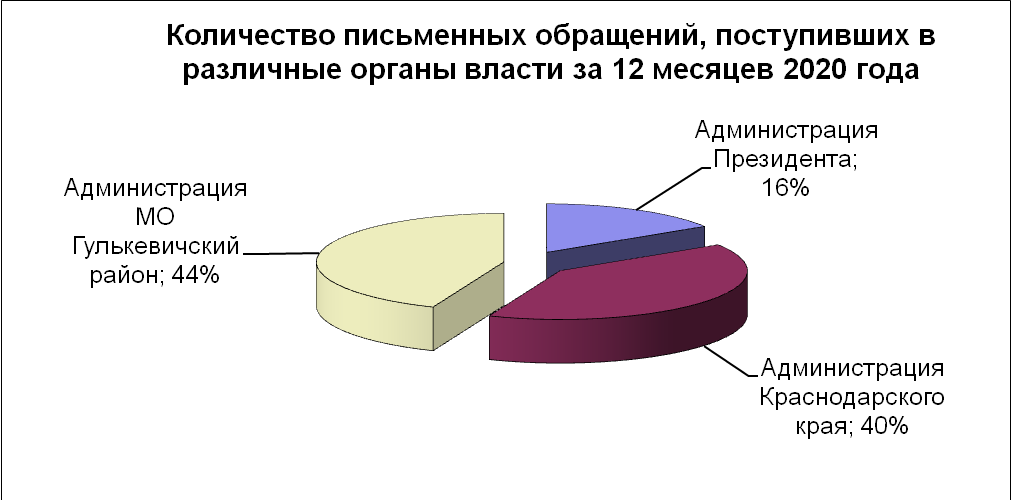 Количество письменных обращений в Администрацию Президента Российской Федерации увеличилось на 2%, сравнительный анализ тематики обращений показал, что основными в сфере вопросов коммунального хозяйства 19% оставались вопросы благоустройства  населенных пунктов, газификации, предоставления коммунальных услуг в условиях рынка, тарифы и льготы по оплате коммунальных услуг.Вопросы социального обеспечения 13% затрагивали проблемы оказания материальной помощи многодетным семьям, пенсионерам и малоимущим слоям населения, дополнительных льгот отдельным категориям граждан. Доля жилищных вопросов составила 12%. В основном заявители просили: улучшить жилищные условия многодетным семьям, реализовать право на участие в разнообразных жилищных программах, предоставить субсидии для покупки или строительства жилья; переселить из общежитий.Систематизация и учет обращений граждан осуществляется в системе электронного документооборота СЭД «Обращения граждан». Информация  о результатах рассмотрения обращений граждан автоматически выгружается на портал ССТУ.РФ на закрытом информационном ресурсе в информационно-коммуникационной сети Интернет.Анализ письменных обращений, поступивших в администрацию муниципального образования Гулькевичский район показал основной круг вопросов, которые граждане поднимают в своих обращениях.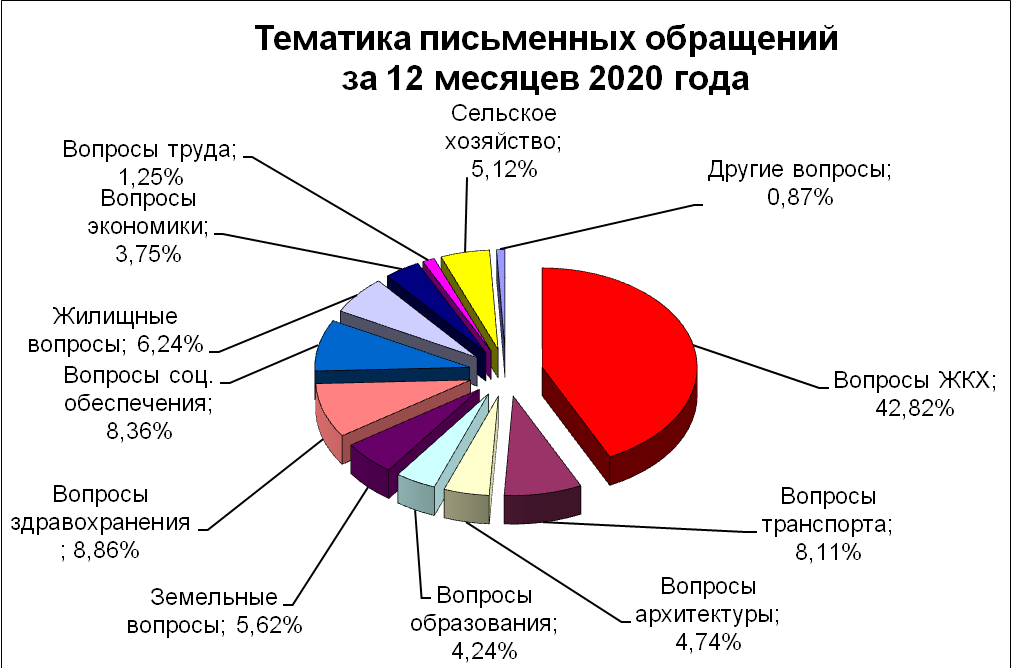 Приоритетными в письменных обращениях традиционно остаются вопросы жилищно-коммунального хозяйства, здравоохранения, социального обеспечения, транспорта и жилищные вопросы.Вопросы жилищно-коммунального хозяйства продолжают являться актуальными для жителей района. Количество вопросов жилищно-коммунального хозяйства составило – 42,82 % (40,28%). Наиболее актуальными для заявителей были проблемы связанные с газификацией поселений, выполнением работ по капитальному ремонту многоквартирных домов, качеством предоставления коммунальных услуг (основные вопросы возникали к новому региональному оператору «ЭкоЦентр» по вопросам некорректных сведений о количестве проживающих в квитанциях на оплату за предоставленную услугу по вывозу бытовых отходов, нарушения графика вывоза мусора), комплексным благоустройством населенных пунктов, обустройством придомовых территорий.В сравнении с 2019 годом увеличилось на 2% количество обращений в 2020 году по вопросам здравоохранения – 8,86% (в 2019 – 6,94 %), в своих обращениях граждане поднимали вопросы материально-технического оснащения учреждений здравоохранения, качества предоставления медицинских услуг.Увеличилось почти на 1% количество обращений в 2020 году по вопросам социального обеспечения и составило 8,36 % обращений (в 2019 году 7,7%). Увеличилось количество обращений по вопросам транспортного обслуживания населения – 8,11% (в 2019 – 6,44%). Сократилось количество обращений по жилищным вопросам на 2,6% и составили 6,24% (в 2019 году 8,84%). В своих обращениях граждане поднимали вопросы улучшения жилищных условий, реализация права на участие в разнообразных жилищных программах, предоставления жилья сиротам, переселение из ветхого жилья. Уменьшилось на 4%  количество обращений по вопросам архитектуры и градостроительства поступило – 4,24%. (в 2019 году- 9,09%). Обращения касались межевых споров между соседями, нарушения строительных норм. Вопросы экономики – 3,75% (в 2019 -4,29%). Вопросы земельных отношений – 5,62% (в 2019 – 5,05%) включают вопросы выделения земельных участков под индивидуальное жилищное строительство, аренды земли, выделения земли для КФХ, ЛПХ, земельные споры, вопросы межевания. Вопросы образования -  4,24% (в 2019 – 5,05%)Вопросы сельского хозяйства 5,12% (в 2019 – 2,40%) ( животноводство, отлов бездомных животных).Вопросы урегулирования трудовых отношений – 1,25% (в 2019 – 1, 89%).Администрацией муниципального образования Гулькевичский район налажена система обратной связи с хозяйствующими субъектами и жителями района (потребителями товаров, работ и услуг), что способствует развитию и совершенствованию конкурентных рынков услуг на территории района.В настоящее время органами местного самоуправления муниципального образования Гулькевичский район, ведутся мероприятия по выполнению требований Федерального закона от 27 июля 2010 года № 210-ФЗ (с изменениями и дополнениями) «Об организации предоставления государственных и муниципальных услуг», Указа Президента РФ от 7 мая 2012 года № 601 «Об основных направлениях совершенствования системы государственного управления».В целях исключения и снижения административных барьеров, упрощения процедур получения исходно-разрешительной и земельно-правовой документации субъектами предпринимательской деятельности всех организационно-правовых форм, а также физическими лицами, в муниципальном образовании постоянно ведется обновление нормативно-правовой базы по административным регламентам предоставления муниципальных услуг и функциям органов местного самоуправления.Согласно Постановлению администрации муниципального образования Гулькевичский район от 8 июля 2018 года №822 «О внесении изменений в постановление администрации муниципального образования Гулькевичский район от 19 мая 2014 года №904 «Об утверждении Реестра муниципальных услуг (функций) муниципального образования Гулькевичский район и Перечня государственных услуг, в предоставлении которых участвуют органы местного самоуправления муниципального образования Гулькевичский район, наделенные отдельными государственными полномочиями» на уровне муниципального образования предоставляются 67 муниципальных и государственных услуг и функций в сфере контрольно-надзорной деятельности. По всем действующим административным регламентам опубликована информация на Едином портале государственных и муниципальных услуг (функций) (https://www.gosuslugi.ru/) и Портале государственных услуг Краснодарского края (http://pgu.krasnodar.ru/). Заключены соглашения между администрацией муниципального образования Гулькевичский район, администрациями городских и сельских поселений Гулькевичского района и государственным автономным учреждением Краснодарского края «Многофункциональный центр предоставления государственных и муниципальных услуг Краснодарского края» о взаимодействии при оказании муниципальных услуг.На территории Гулькевичского района внедрен и развивается институт оценки регулирующего воздействия и экспертизы муниципальных нормативных правовых актов, влияющих на условия ведения бизнеса.На регулярной основе администрацией муниципального образования Гулькевичский район проводится оценка регулирующего воздействия проектов муниципальных нормативно-правовых актов. Данная процедура проводится с целью выявления положений, вводящих избыточные обязанности, запреты и ограничения для субъектов предпринимательской и инвестиционной деятельности или способствующих их введению, а также положений, способствующих возникновению необоснованных расходов субъектов предпринимательской и инвестиционной деятельности и местных бюджетов.Необходимость проведения оценки регулирующего воздействия проектов муниципальных нормативных правовых актов, устанавливающих новые или изменяющих ранее предусмотренные муниципальными нормативными правовыми актами обязанности для субъектов предпринимательской и инвестиционной деятельности, а также проведения экспертизы муниципальных нормативных правовых актов, затрагивающих вопросы осуществления предпринимательской и инвестиционной деятельности, предусмотрена статьями 7 и 46 Федерального закона от 6 октября 2003 года № 131-ФЗ «Об общих принципах организации местного самоуправления в Российской Федерации».Постановлением ЗСК Краснодарского края от 27 ноября 2019 года № 1455-П «О ходе реализации Закона Краснодарского края «Об оценке регулирующего воздействия проектов муниципальных нормативных правовых актов и экспертизе муниципальных правовых актов» муниципальное образование Гулькевичский район в рейтинге отнесено к «хорошему уровню» и отмечено как наиболее успешное по систематическому и качественному проведению ОРВ и экспертизы. За 2019 год проведена ОРВ по 15-ти проектам НПА и экспертиза 4- х НПА.Кроме того, для создания благоприятной среды и снижения административных барьеров в Гулькевичском районе создана инфраструктура поддержки субъектов малого и среднего предпринимательства, в которую вошли:муниципальный центр поддержки предпринимательства в Гулькевичском районе;Гулькевичская торгово-промышленная палата;филиал ГАУ КК «МФЦ КК» в Гулькевичском районе. При главе муниципального образования Гулькевичский район работает Совет по предпринимательству, обеспечивающий практическое взаимодействие органов исполнительной власти и предпринимателей. В его состав входят представители субъектов предпринимательской деятельности, представители администрации муниципального образования и контролирующих органов. Совершенствуется работа с обращениями предпринимателей: обеспечено функционирование интернет-приемной, созданы официальные страницы главы района в социальных сетях, которые позволяют вести непосредственный диалог главы района, как с жителями района, так и с предпринимателями.В муниципальном образовании Гулькевичский район приняты и реализуется нормативные акты, устанавливающие основные направления инвестиционной политики муниципального образования и развития малого и среднего предпринимательства, определяющие формы участия администрации муниципального образования Гулькевичский район в развитии и поддержке инвестиционной и предпринимательской деятельности на территории муниципального образования Гулькевичский район.Данные акты содержат нормативно-правовую основу инвестиционной и предпринимательской деятельности в муниципальном образовании Гулькевичский район в соответствии с законодательством Российской Федерации об инвестиционной деятельности.Все принятые муниципальные нормативные акты размещены на официальном сайте муниципального образования Гулькевичский район в информационно-телекоммуникационной сети «Интернет» (https://gulkevichi.com)в разделе «документы», а также на инвестиционном портале муниципального образования Гулькевичский район http://www.gulkevinvest.ru/ru/, что обеспечивает свободный доступ гражданам, бизнес-сообществу, должностным лицам местного самоуправления. Кроме того на данном портале на постоянной основе размещаются федеральные, краевые и муниципальные новости в сфере развития малого и среднего предпринимательства, анонсы проводимых мероприятий на краевом и муниципальном уровне, законодательные акты, направленные на поддержку и развитие малого и среднего предпринимательства и многое другое.Организована работа по обнародованию принятых правовых актов путем своевременного размещения муниципальных нормативных правовых актов стендах, в специально отведенных для этого местах, а также публикация в СМИ.В рамках имущественной поддержки субъектов МСП решением сессии утвержден Перечень муниципального имущества, свободного от прав третьих лиц, за исключением имущественных прав субъектов малого и среднего предпринимательства.Одним из важных направлений совершенствования организации нормотворческой деятельности в Гулькевичском районе является усиление внимания правотворческих структур к общественному мнению, активизация участия граждан, хозяйствующих субъектов, общественности в принятии муниципальных нормативных правовых актов. В соответствии с Указанием Президента Российской Федерации от 08 июля 2014 года № Пр-1603 автономной некоммерческой организацией «Агентство стратегических инициатив по продвижению новых проектов» на территории муниципального образования Гулькевичский район проводиться ежегодный Национальный рейтинг состояния инвестиционного климата.Раздел 5. Повышение уровня информированности субъектов предпринимательской деятельности и потребителей товаров, работ и услуг о состоянии конкурентной среды.В целях повышения уровня информированности субъектов предпринимательской деятельности и потребителей товаров и услуг о состоянии конкурентной среды и деятельности по содействию развитию конкуренции в Гулькевичском районе администрацией муниципального образования Гулькевичский район ведется активная информационно-консультационная работа. Уже пятый год подряд созданный администрацией муниципального образования Гулькевичский район Центр поддержки предпринимательства оказывает на безвозмездной основе всестороннюю информационно-консультационную помощь субъектам малого и среднего предпринимательства нашего района. В 2020 году Центром поддержки предпринимательства, который оказывает на безвозмездной основе всестороннюю информационно-консультационную помощь субъектам малого и среднего предпринимательства нашего района оказано 572 консультационных услуги, рост составил – 13,1% (2019 год – 506).В муниципальном образовании Гулькевичский район функционирует отдельный специализированный интернет-портал инвестиционной деятельности Гулькевичского района (http://www.gulkevinvest.ru), который обеспечивает наглядное представление инвестиционных возможностей муниципального образования, основных направлений привлечения инвестиций в экономику и инфраструктуру района, содержит детальную информацию об инвестиционных проектах, о мерах поддержки, на которые могут рассчитывать инвесторы, что также способствует развитию  и совершенствованию конкуренции на территории района. На инвестиционном портале муниципального образования создан раздел «Предпринимателю» (http://www.gulkevinvest.ru/ru/v-pom-predprin/), где размещаются актуальные информационные материалы, касающиеся развития малого и среднего предпринимательства, нормативные и законодательные документы, новостная информация.В период введения режима повышенной готовности по предотвращению распространения новой коронавирусной инфекции на территории МО Гулькевичский район по итогам 2020 года для субъектов малого и среднего предпринимательства проведено 129 мероприятий по актуальным вопросам и проблемам развития, а также о видах государственной поддержки субъектов малого и среднего предпринимательства на территории муниципального образования Гулькевичский район, а именно:33 совещания, 16 «Круглых столов», 56 семинаров, 9 - «Дней открытых дверей», 15 выставок – ярмарок, 3 заседания Совета по предпринимательству, посвященных проблемам по ведению предпринимательской деятельности и по вопросам, регламентирующим правоотношения в сфере малого предпринимательства, о состоянии конкурентной среды и деятельности по содействию развитию конкуренции. В динамике с 2019 годом и учитывая условия повышенной готовности объем информационных услуг для субъектов малого и среднего бизнеса снизился на 50%. Охват участников всех указанных мероприятий составил около5 тыс. человек.По итогам 2020 года размещены информационные материалы в средствах массовой информации: в газете «В 24 часа» размещено 178 статей, в информационных выпусках ООО ТК «Полис» и муниципального радио «На все 100» («Хорошее FM») выпущено 337 репортажей, посвященных вопросам и проблемам развития малого и среднего предпринимательства, в том числе и о состоянии конкурентной среды и деятельности по содействию развитию конкуренции.В выпусках новостей местного телевидения и муниципального радио нередки видеосюжеты, посвященные деятельности малых и средних предприятий и предпринимателей, ежедневно, через каждые 2 часа, осуществляется трансляция презентационных видеороликов о деятельности некоммерческой организации «Фонд микрофинансирования субъектов малого и среднего предпринимательства Краснодарского края» и некоммерческой организации «Гарантийный фонд поддержки субъектов малого предпринимательства Краснодарского края. На официальном сайте и инвестиционном портале администрации муниципального образования Гулькевичский район, на краевых новостных сайтах www.yuga.ru и www.kuban24.tv размещено 291 информационная публикация для субъектов малого и среднего бизнеса. В газете «В 24 часа» публикуется реестр объектов недвижимости на территории муниципального образования Гулькевичский район для представления с торгов субъектам малого и среднего. На центральных и въездных улицах города размещены баннеры о видах поддержки, выпускаются листовки с данной тематикой.Информация о мерах государственной поддержки размещается на информационных стендах администрации муниципального образования Гулькевичский район, городских и сельских поселениях района, на официальном сайте и инвестиционном портале МО Гулькевичский район. Одна из форм информирования это доведение информации субъектам малого предпринимательства путем рассылки на их электронные адреса. В МФЦ муниципального образования Гулькевичский район размещены видео презентации о деятельности некоммерческой организации «Фонд микрофинансирования субъектов малого и среднего предпринимательства Краснодарского края» и некоммерческой организации «Гарантийный фонд поддержки субъектов малого предпринимательства Краснодарского края", о деятельности Центра поддержки предпринимательства.По актуальным вопросам и проблемам развития, а также о видах государственной поддержки субъектов малого и среднего предпринимательства на территории муниципального образования Гулькевичский район проводятся заседания Совета по предпринимательству и конференции по вопросам развития малого и среднего предпринимательства. За 2020 год было проведено 3 заседания Советапо предпринимательству. Охват участников указанного мероприятия составил около 150 человек.Кроме того, информация размещается в филиале ГАУ КК «МФЦ КК» в Гулькевичском районе, на информационных стендах администрации, городских и сельских поселениях района. Одна из форм информирования это доведение информации субъектам малого предпринимательства путем рассылки на их электронные адреса в количестве более 400 электронных адресов.С целью стимулирования новых предпринимательских инициатив центр занятости населения Гулькевичского района проводит обучение по курсу «Основы предпринимательской деятельности» для безработных граждан, желающих начать предпринимательскую деятельность, открыть собственное дело. В рамках долгосрочной краевой целевой программы «Содействие занятости населения Краснодарского края», утвержденной постановлением главы администрации (губернатора) Краснодарского края, в 2020 году была оказана финансовая поддержка 7 гражданам, зарегистрированным в качестве индивидуальных предпринимателей. Всего на оказание единовременной финансовой помощи индивидуальным предпринимателям из средств краевого бюджета было израсходовано 2 037 840 рублей.В администрации муниципального образования Гулькевичский район организована работа по приему письменных и устных обращений граждан и руководителей хозяйствующих субъектов по различным вопросам, в том числе по вопросам, касающихся развития приоритетных и социально-значимых рынков. Так в 2020 году из 898 письменных и устных обращений 26% касались вопросов развития рынка услуг ЖКХ, 25% - развитие рынка медицинских услуг, 14% - вопросы предоставления социального обеспечения. Все обращения рассматриваются в оперативном порядке главой муниципального образования Гулькевичский район, даются соответствующие поручения отраслевым подразделениям. Совершенствуется работа с обращениями предпринимателей: обеспечено функционирование интернет-приемной, созданы официальные страницы главы района в социальных сетях, которые позволяют вести непосредственный диалог главы района, как с жителями района, так и с предпринимателями.В рамках популяризации успешных практик среди субъектов малого бизнеса администрацией муниципального образования Гулькевичский район совместно с Центром поддержки предпринимательства Гулькевичский район ведется активная деятельность по привлечению субъектов МСП Гулькевичского района, членов Гулькевичской ТПП, на конкурсы различных уровней.Кроме того, в рамках взаимодействия с Центром поддержки предпринимательства Краснодарского края и Корпорацией развития Краснодарского края для субъектов МСП было проведено 2 бесплатных семинара на темы: «Отмена ЕНВД: альтернативные режимы налогообложения»и «Самозанятые в вопросах и ответах».В рамках государственной поддержки малого и среднего предпринимательства в Краснодарском крае, с целью повышения грамотности субъектов малого и среднего предпринимательства по вопросам развития предприятий малого бизнеса, возможностей для расширения предпринимательской деятельности, а также  о состоянии конкурентной среды и деятельности по содействию развитию конкуренции на территории МО Гулькевичский район в 2020 году проведены следующие обучающие семинары для СМСП, а именно:10 ноября 2020 года проведено 2бесплатных семинара на темы:- «Отмена ЕНВД: альтернативные режимы налогообложения. Маркировка товаров»- «Самозанятые в вопросах и ответах».16 декабря 2020 года проведена онлайн-конференция «Свежевыживший. Бизнес в новой реальности» для физических лиц, заинтересованных в начале осуществления предпринимательской деятельности на территории Краснодарского края (в возрасте от 18 лет), а также субъектов малого и среднего предпринимательства, зарегистрированных на территории Краснодарского края.10 сентября 2020 г. организовано проведение «Предпринимательского часа» для субъектов МСП в сфере промышленности - дистанционного обучения мерам поддержки федеральных институтов развития, в том числе АО «Корпорация «МСП», АО «МСП Банк», региональных лизинговых компаний. В повестке «Предпринимательского часа», который организован на платформе Youtube в формате вебинара рассмотрены вопросы финансовой, имущественной, информационной поддержки.10 июля 2020 г. АО «Корпорация «МСП» проведено совещание в формате видеоконференции с субъектами МСП по тематике развития сферы туризма. Обсуждались вопросы поддержки проектов субъектов МСП, осуществляющих деятельность в сфере туризма (в том числе антикризисные меры поддержки), а также представлены лучшие практики поддержки сферы туризма со стороны субъектов РФ.24 марта 2020 г. в рамках Государственной поддержки малого и среднего предпринимательства в Краснодарском крае, с целью повышения грамотности субъектов малого и среднего предпринимательства по вопросам развития предприятий малого бизнеса, возможностей для расширения предпринимательской деятельности проведен бесплатный семинар на тему «Как эффективно работать в рамках последних изменений налогового законодательства. Онлайн-кассы, маркировка, отмена ЕНВД. Новое в 2020 году».В целях реализации информационной политики по работе с предпринимательским сообществом, повышения грамотности населения в сфере санитарно-эпидемиологического благополучия и защиты прав потребителей Территориальный отдел Управления Роспотребнадзора по Краснодарскому краю в Кавказском, Гулькевичском и Тбилисском районах 19 марта 2020 года проведена акция «День открытых дверей для предпринимателей». Охвачено вышеуказанными мероприятиями более 500 человек.Раздел 6. Результаты реализации мероприятий «дорожной карты» по содействию развитию конкуренции муниципального образования.План мероприятий («дорожная карта») по содействию развитию конкуренции в муниципальном образовании Гулькевичский район (далее – «Дорожная карта») разработан администрацией муниципального образования Гулькевичский район (утвержден постановлением № 2075 от 31.12.2019 г. https://gulkevichi.com/district/ekonomika/standart-razvitiya-konkurencii/plany-meropriyatiy), в рамках реализации стандарта развития конкуренции в субъектах Российской Федерации, утвержденного распоряжением Правительства Российской Федерации от 17.04.2019 № 768-р «Об утверждении стандарта развития конкуренции в субъектах Российской Федерации» (далее – Стандарт). «Дорожная карта» содержит перечень ключевых показателей развития конкуренции на отдельных рынках товаров работ и услуг Гулькевичского района, а также мероприятий, предусмотренных для достижения установленных целевых значений ключевых показателей. Согласно требованиям Стандарта все ключевые показатели обязательны к достижению к 1 января 2022 года, при этом промежуточные целевые значения ключевых показателей также установлены на первое января каждого года. Методика расчета ключевых показателей для рынков «дорожной карты» с 1-го по 33-ий определена в соответствии с Приказом ФАС России № 1232/18 от 29.08.2018 года. Также «дорожная карта» включает в себя перечень системных мероприятий, направленных на комплексное развитие конкурентной среды районе, в соответствии с подпунктами «а»-«э» п. 30 Стандарта. Подробная информация представлена в приложении 2.Раздел 7. Информация о реализации проектного подхода при внедрении Стандарта развития конкуренции на территории муниципального образования.В целях исполнения постановления главы администрации (губернатора) Краснодарского края от 12 марта 2018 года № 98 «Об организации проектной деятельности в исполнительных органах государственной власти Краснодарского края» в соответствии с методическими рекомендациями по организации проектной деятельности в органах местного самоуправления муниципальных образований Краснодарского края, утвержденными департаментом инвестиций и развития малого и среднего предпринимательства Краснодарского края от 4 июля 2018 года и распоряжением Министерства экономического развития Российской Федерации от 14 апреля 2014 года № 26 Р-АУ «Об утверждении Методических рекомендаций по внедрению проектного управления в органах исполнительной власти» принято постановление администрации муниципального образования Гулькевичский район                            от 14 августа 2018 года № 933 «Об организации проектной деятельности в органах местного самоуправления муниципального образования Гулькевичский район» (с внесенными изменениями от 29.12.2018 № 1646).Данным постановлением утверждены:1. положение об организации проектной деятельности в органах местного самоуправления муниципального образования Гулькевичский район, которое определяет порядок организации проектной деятельности в органах местного самоуправления муниципального образования Гулькевичский район; 2. функциональная структура системы управления проектной деятельностью в органах местного самоуправления муниципального образования Гулькевичский район, которая включает:2.1 постоянные органы управления проектной деятельности (муниципальный проектный комитет и муниципальный проектный офис); 2.2 временные органы управления проектной деятельностью (куратор, руководитель, администратор, команды проектов или программ, проектная группа);2.3 обеспечивающие и вспомогательные органы управления проектной деятельностью (общественно-деловой совет и экспертная группа);3. положение о муниципальном проектном комитете администрации муниципального образования Гулькевичский район;4. положение о муниципальном проектном офисе администрации муниципального образования Гулькевичский район.Разработаны методические рекомендации по организации проектной деятельности в органах местного самоуправления муниципального образования Гулькевичский район.Указ «О национальных целях и стратегических задачах развития Российской Федерации на период до 2024 года», устанавливающий и утверждающий Национальные проекты России, подписал Президент РФ Владимир Путин 7 мая 2018 года. Их 12 и они разработаны по трем направлениям.В направление «Человеческий капитал» входят нацпроекты «Здравоохранение», «Образование», «Демография» и «Культура». В направление «Комфортная среда для жизни» — «Безопасные и качественные автомобильные дороги», «Жилье и городская среда» и «Экология». В направление «Экономический рост» — «Наука», «Малое и среднее предпринимательство и поддержка индивидуальной предпринимательской инициативы», «Цифровая экономика», «Производительность труда и поддержка занятости» и «Международная кооперация и экспорт». Их смысл сводится к обеспечению прорывного научно-технологического и социально-экономического развития страны, повышения уровня жизни, создания условий и возможностей для самореализации, а также раскрытия таланта каждого человека.В Краснодарском крае разработаны  47 региональных проектов, в рамках их реализации выполняются мероприятия, направленные на достижение поставленных в Национальных проектах целей.Все проекты направлены на решение социальных задач. Экономика строится таким образом, чтобы растущий бюджет позволял обеспечить людям достойную жизнь. А это и дороги, по которым мы ездим, и больницы, в которых мы лечимся, и школы, в которых учатся наши дети, и условия, в которых мы работаем. Мы уверены, что, выполнив поставленные Президентом задачи, нам удастся повысить качество жизни в Гулькевичском районе.Распоряжением администрации нашего муниципального образования от 10 июня 2019 года № 132-р «Об утверждении мер по реализации национальных проектов  на территории муниципального образования Гулькевичский район» закреплена персональная ответственность за реализацию Национальных проектов за заместителями главы, в соответствии с курируемыми направлениями.В 2020 году Гулькевичский район участвовал в 13 региональных проектах (7-ми Национальных), с общим объемом финансирования 64,7 млн. рублей (краевой бюджет – 60,7 млн., местный - 4 млн. ).Более подробно остановлюсь на итогах реализации мероприятий на территории нашего района в рамках каждого Национального проекта.1. Национальный проект «Демография» (ответственный за реализацию в нашем муниципальном образовании - заместительглавы Прядко Анастасия Геннадьевна) – это главный Национальныйпроект России. Решение современных демографическихпроблем нашей страны являются одной из главных задач на сегодняшний день. Вопрос демографического неблагополучия очень актуален сегодня. Для его решения предлагается поддержка семей с детьми, активного долголетия и здорового образа жизни.В рамках данного Национального проектав отчетном периодебыли реализованы мероприятия 2-хрегиональных проектов:  1) «Содействие занятости женщин - создание условий дошкольного образования для детей в возрасте до трех лет». Цель -  профессиональное обучение и дополнительное профессиональное образование женщин, находящихся в отпуске по уходу за ребенком  в возрасте до трех лет.Гулькевичским Центром занятости населения было заключено 4 контракта на 52 тыс. рублей на переобучение 9-ти женщин из числа находящихся в отпуске по уходу за ребенком в возрасте до трех лет, которые прошли переобучение: по Программе «1С – предприятие» - 2 чел., специалистов Пенсионного фонда России - 2 чел., санитарки ЦРБ - 5 чел; 2) «Старшее поколение». Цель - профессиональное обучение и дополнительное профессиональное образования граждан предпенсионного возраста (50+), чтобы дать возможность гражданам данной возрастной категории оставаться востребованными на рынке труда. Это - и повышение квалификации, и курсы переподготовки в рамках нацпроекта, финансирование осуществляется за счет средств федерального бюджета.По данным пенсионного фонда  в Гулькевичском районе работает всего             2 506 граждан предпенсионного возраста. В 2020 году Гулькевичский район продолжил участие в данном региональном проекте. Гулькевичским Центром занятости населения проведен мониторинг среди работодателей муниципального образования на предмет готовности переобучения сотрудников возраста 50+. В итоге переобучением были охвачены 75 граждан  данной возрастной категории: 11 чел. по специальности «социальный работник»;38 чел. по специальности «санитар»;5 чел. мед.регистраторов;1 - машинист крана;20 - младшие воспитатели. Из федерального и краевого бюджетов было выделено на эти цели                       359,1 тыс. рублей. 2. Национальный проект «Образование» (ответственный заместитель главы Прядко А.Г.)  является организационной основой государственной политики Российской Федерации в области образования. Он определяет стратегию приоритетного развития системы образования и меры ее реализации. Следует подчеркнуть, что результатом реализации данного приоритетного Национального проекта должно стать достижение современного качества образования, адекватного социально-экономическим условиям.В его основе лежит целостный подход  к стимулированию роста качества образовательных услуг, ориентированный на создание необходимых условий для получения высококачественного образования всеми детьми. «Доступность и качество образования прямо влияют на национальные перспективы», - эти слова Президента В.В. Путина очень точно выражают суть Национального проекта.В рамках данного Национального проектабыл реализован региональный проект «Современная школа», цель которого - организация предоставления общедоступного и бесплатного образования по основным общеобразовательным программам в школах, расположенных в сельской местности и малых городах для создания и обновления материально-технической базы (открытие центров цифрового и гуманитарного  профилей образования «Точки Роста»).В 2020 году в части обновления материального технической базы в средней образовательной школе № 8 п. Комсомольского для формирования у обучающихся современных навыков по предметной области «Технология» и других предметных областей (кабинет «Физика») из средств краевого и муниципального бюджетов выделено 4,9 млн. рублей.В средней образовательной школе № 13 п. Венцы в части обновления материально-технической базы для формирования у обучающихся современных навыков по предметной области «Технология» и других предметных областей выделено 1,6 млн. рублей (в том числе из средств федерального бюджета – 1,5 млн. рублей, из средств краевого бюджета – 64 тыс. рублей, из средств муниципального бюджета выделены денежные средства в размере  49,5 тыс. рублей) для оборудования агротехнологического кабинета. Проведены ремонтные работы в кабинетах химии, физики, прилегающих коридорах за счет муниципального бюджета в размере 2,9 млн. рублей.В 2020 году в рамках рассматриваемого регионального проекта открыт центр на базе средней образовательной школы № 8 в п. Комсомольский. Для реализации указанного мероприятия из средств федерального, краевого и муниципального бюджетов выделено 1,1 млн. рублей.  Центры «Точка роста» реализует 2 основных направления образовательной деятельности:1) Реализация основных образовательных программ по предметным областям: «Технология», «Информатика» и  «Основы безопасности жизнедеятельности».2) Реализация разноуровневых дополнительных образовательных программ цифрового, естественнонаучного, технического и гуманитарного профилей: проектная деятельность;шахматное образование;научно-техническое творчество;медиатворчество;IT-технологии;социоциокультурные мероприятия;информационная, экологическая, социальная, дорожно-транспортная безопасность.Изменилась содержательная сторона предметной области «Технология», в которой школьники осваивают навыки программирования, 3D-печати, 3D-моделирования, разработки виртуальной реальности, управления квадрокоптером. Благодаря получению шлема виртуальной реальности и квадрокоптеров  обновлено содержание предметов «Информатика», «География» с формированием таких новых компетенций, как технологии цифрового пространства. Во время 3D моделирования происходит формирование компетенций в 3D-технологии. Это позволило значительно расширить возможности образовательного процесса и сделать его более эффективным и визуально-объемным. В рамках предмета «Информатика»  школьники приобретают навыки 21 века в IT-обучении, основы работы с облачными сервисами хранения и редактирования файлов в информационных системах, размещенных в сети интернет, визуальная среда программирования и его базовые конструкции. В будущем полученные знания особенно пригодятся тем ребятам, которые планируют учиться по специальностям технической направленности. В программе обучения предмету «ОБЖ» в классах проводятся практические занятия. Это безопасность во время пребывания в различных средах, первая помощь, основы комплексной безопасности населения. Навыки оказания первой медпомощи отрабатывались в зоне «Основ безопасности жизнедеятельности» при  помощи современных тренажеров-манекенов и другого наглядного оборудования. В кабинете «Проектной деятельности» имеется зона коворкинга и зона для обучения учащихся игре в шахматы, где теперь есть современное оборудование: демонстрационная магнитная доска,  настольные шахматы, электронные часы.   Оснащение кабинетов в школе включает оборудование общего назначения, лабораторную посуду, приборы и оборудование для демонстраций, опытов, приборы и принадлежности для ученического эксперимента, модели и коллекции, а также интерактивные пособия  по всем темам предметов.Оборудование кабинетов позволяет пройти специальное тестированное, подготовленное школьным психологом, позволяющим оценить уровень готовности обучающихся к профессиональному самоопределению в 8-11 классах, их способность к самостоятельному выбору профиля обучения, сформированность профессиональных интересов и мотивов.На базе  центров «Точка роста» также проводятся социокультурные мероприятия:Акция «Всероссийский урок  первой помощи», где каждый смог  попробовать свои силы в оказании первой помощи;экскурсии и мастер-классы педагогами дополнительного образования по предметам «Технология», «ОБЖ», «Информатика» и «Шахматы» для учащихся школ и воспитанников детских садов муниципалитета;Акция «Добрые уроки», приуроченная к международному дню добровольца»;интеллектуальный марафон «Мир возможностей».Национальный проект «Культура» (ответственный заместитель главы Прядко А.Г., в муниципальном образовании Гулькевичский район реализуется с 2020 года).Сегодня среди важнейших показателей социально-экономического развития Краснодарского края, своеобразным барометром государственного благополучия,  несомненно, является состояние культуры. Чем выше её уровень, тем в более цивилизованном мире мы живем. Это и задает современные векторы развития культуры такого яркого, самобытного региона, каким является Кубань. Краснодарский край по праву признан одним из крупнейших культурных центров России.В крае сохранена и развивается вся многопрофильная сеть учреждений - это библиотеки, культурно-досуговые учреждения, парки, музеи и театры, концертные организации, кинотеатры и киноустановки, учебные заведения культуры и искусства.Гулькевичским районом в 2020 году  в рамках регионального проекта «Культурная среда» реализованы  следующие мероприятия: было приобретено оборудование для организации учебного процесса муниципального бюджетного образовательного учреждения дополнительного образования «Детская школа искусств» г. Гулькевичи на сумму3,9 млн. рублей(музыкальные инструменты и принадлежности для музыкальных инструментов, интерактивная доска, мультимедийный проектор, ноутбук, учебные пособия,);муниципальное казенное учреждение культуры «Центр культуры и досуга  «Фламинго» Гирейского городского поселения  получило средства на капитальный ремонт в сумме 5,5 млн. рублей (5,1 млн. руб. - средства федерального и краевого бюджетов), софинансирование из бюджета Гирейского городского поселения – 0,4  млн. рублей. 4. Национальный проект «Жилье и городская среда» (Ответственный – Салмина Елена Геньевна). Цель проекта – повышение качества и комфорта городской среды: сделать города более комфортными для жителей, повысить индекс качества городской среды на 30%, вдвое сократить количество городов с неблагоприятной средой. Вовлечь граждан в процесс благоустройства городов, чтобы доля активного населения составляла не менее 30%. Предполагается создание механизма прямого участия жителей в формировании комфортной городской среды, в том числе через проведение рейтинговых голосований и общественных обсуждений по выбору территорий и мероприятий по их благоустройству.В рамках этого национального проекта в  2020 году осуществлялась реализация 2-х региональных проекта:«Формирование комфортной городской среды».В 2020 году в рамках данного регионального проекта продолжились работы по созданию комфортной городской среды наших поселений на общую сумму 42 млн. рублей (39,6 -  краевой бюджет, 2,4 – средства бюджетов поселений).В отчетном году участниками регионального  проекта стали 3 поселения района (Пушкинское, Гирейское и Гулькевичское), в результате новый облик обрели 3 общественные территории:в парке с. Пушкинское (ул. Советская, 220) заменено старое покрытие тротуаров на новое, установлены новые лавочки, урны, детские игровые площадки, посеяны новые газоны; в г. Гулькевичи благоустраивается сквер между улицами Братской и Ленинградской, в районе Свято-Троицкого храма. Работы разделены на 2 этапа: 1-й этап завершен в 2020 году и включает в себя подготовительные работы, установку нового освещения, укладку тротуарной плитки в центральной и восточной частях сквера с установкой лавочек; 2-ой этап запланирован на 2021 год, и включает в себя установку малых архитектурных форм, трех фонтанов и укладку тротуарной плитки в западной части сквера.  В результате получим новую пешеходную зону с центральной аллеей и несколькими дорожками, вымощенными тротуарной плиткой, с новым освещением, лавочками, малыми архитектурными формами, детскими игровыми площадками, небольшими фонтанами, отдельными зонами для проведения торжественных мероприятий, фотозоной, зоной тихого отдыха; в п. Гирей по ул. Красной, 4 благоустроен сквер (укладка тротуарной плитки на прилегающей территории к ДК «Фламинго» и на центральной аллее, ведущей к памятнику, дорожках на территории сквера, площадке с установкой малых архитектурных форм, асфальтовое покрытие).2) Региональный проект «Жильё» (ответственные заместители главы МО Гулькевичский район – Викторов Сергей Алексеевич и Салмина Елена Геньевна).  Сегодня в России сложилась ситуация, когда спрос на жилье существенно превышает предложение. Результат - высокие цены, недоступность жилья для основной массы населения. Одним из ключевых факторов, определяющих недостаточность предложения, является нехватка обустроенных коммунальной инфраструктурой территорий и земельных участков для строительства. Задача данного проекта – это выделение земельных участков для целей комплексного развития жилищного строительства, в том числе для целей передачи земельных участков семьям, имеющим трех и более детей, планируемых к обеспечению инженерной инфраструктурой. В рамках реализации данного регионального проекта в сентябре                2020 года администрацией Гулькевичского городского поселения было проведено распределение земельных участков из земель, находящихся в федеральной собственности, полномочия по управлению и распоряжению которыми переданы органам государственной власти Краснодарского края, для граждан имеющих трех и более детей, стоящих на учете на территории Гулькевичского городского поселения Гулькевичского района. Из 221 земельного участка было распределено 177.5. Национальный проект «Производительность труда и поддержка занятости» (ответственный заместитель главы – Юрова Светлана Андреевна). Цель данного проекта – обеспечение  роста производительности труда на средних и крупных предприятиях базовых несырьевых отраслей экономики не ниже 5 % в год к 2024 году. Задачей Национального проекта является обучение сотрудников предприятий - участников инструментам повышения производительности труда (финансирование проекта осуществляется полностью за счет федерального бюджета через Федеральный центр компетенций (ФЦК) и Центр занятости населения).В рамках данного Национального проекта в крае реализуются 2 региональных проекта:«Системные меры по повышению производительности труда»;«Адресная поддержка повышения производительности труда на предприятиях».Повышение конкурентоспособности через повышение производительности труда, связанного не с ростом инвестиций, а с выявлением внутренних резервов и возможностей, стало ключевой задачей для предприятий Гулькевичского района, участвующих в данных региональных проектах,                        2 предприятия целевой группы - ОАО «АПСК «Гулькевичский» и АО «ДСУ-7» заключили соглашения с Федеральным центром компетенций (г. Москва) и с министерством экономики Краснодарского края.2 чел. из руководящего состава АО «ДСУ-7»  прошли обучение в ФЦК  в качестве тренеров, после чего ими обучены  7 сотрудников предприятия.С июля 2019 года ОАО «АПСК «Гулькевичский» принимает участие в реализации данного Национального проекта, пилотным потоком выбран цех объемно-блочного домостроения (ОБД). Проведено обучение руководящего состава предприятия в Федеральном центре компетенций в качестве тренеров, которыми обучено 20 работников предприятия.Для предприятия участие в проекте дает возможность создания уникальной производственной системы, способствующей устойчивому росту производительности труда. Так, завершением 1 этапа пилотного проекта (в январе 2020 года) достигнуто повышение производительности труда на 2,3%, что позволило увеличить объем возводимого жилья на 16 тыс. м кв. в год и на 8-10% увеличить выручку предприятия.В отчетном году 5 работников ОАО «АПСК «Гулькевичский» прошли обучение в Москве по программе «Лидеры производства», которыми обучен   41 человек. В результате за время реализации нацпроекта на предприятии увеличена выработка в потоке на 23%, что дает возможность дополнительно возводить 2 двухподъездных многоэтажных дома в год, а это – 240 млн.  рублей дополнительной выручки. 16 октября 2020 года в рамках конференции, проводимой в режиме онлайн, посвященной лучшим практикам внедрения бережливых технологий на предприятиях страны, Федеральным Центром компетенций представлен опыт кубанского предприятия ОАО «АПСК «Гулькевичский». С этого года предприятие тиражирует опыт, полученный в ходе работы с экспертами ФЦК. Инструменты бережливого производства внедряются в комплексе железобетонных изделий и на складе готовой продукции, активно вовлекаются сотрудники предприятия в процесс изменений. На предприятии разработано положение по подаче предложений по улучшению, в соответствии с которым сотрудники, чьи предложения по улучшениям внедряются, получают денежное вознаграждение. Национальный проект «Малое и среднее предпринимательство и поддержка индивидуальной предпринимательской инициативы» (ответственные - заместитель главы МО по финансово-экономическим вопросам Юрова Светлана Андреевна и заместитель главы муниципального образования Гулькевичский район по агропромышленному комплексу, имущественным отношениям, архитектуре и градостроительству Савина Юлия Владимировна).В рамках Национального проекта  реализуется 3 региональных проекта:«Улучшение условий ведения предпринимательской деятельности»;«Акселерация субъектов малого и среднего предпринимательства»; «Создание системы поддержки фермеров и развитие сельскохозяйственной кооперации».По итогам 9 месяцев 2020 года осуществляют свою деятельность около 3 тыс. субъектов малого и среднего предпринимательства, занято в данном секторе более 9 тыс. человек (24% от численности населения, занятого в экономике района), доля оборота в общем товарообороте района составила 32 % или 18,8 млрд. руб.В региональном плане действий по нормализации деловой жизни, восстановлению занятости, доходов граждан и роста экономики ключевыми задачами в сфере малого и среднего предпринимательства являются восстановление численности занятых в МСП на уровне 1 квартала 2020 года (9186 человек) и прирост оборота МСП более чем на 5 %. На 1 октября 2020 года численность занятых в МСП составляет                   8975 человек. В абсолютном выражении разница составляет 211 человек. В рамках национального проекта «Малое и среднее предпринимательство и поддержка индивидуальной предпринимательской инициативы» планируется увеличение численности занятых в сфере малого и среднего предпринимательства в 2020 году до 10145 чел. за счет мер поддержки субъектов малого и среднего предпринимательства.Однако в условиях коронавирусной инфекции и мер, принятых для ограничения ее распространения, присутствует угроза не достижения в 2020 году целевого показателя  нацпроекта «Малое и среднее предпринимательство и поддержка индивидуальной предпринимательской инициативы». С целью увеличения значения показателя «удельный вес количества занятых в сфере малого и среднего предпринимательства в общей численности трудоспособного населения на территории муниципального района» разработан комплекс мероприятий на 2020-2024гг.:использование всех инструментов и ресурсов поддержки МСП, в том числе и для категории самозанятого населения;поиск новых ниш развития бизнеса в условиях современной реалии (логистика и доставка, сануслуги и стерилизация помещений, организация онлайн-мероприятий и др.);оказание содействия в разработке «бизнес-планов», сопровождение каждого обратившегося с целью получения результата;организация мероприятий для МСП (онлайн-семинары, тренинги, бизнес-коучи и др.); участие в выставках, ярмарках, форумах с целью заключения договоров о сотрудничестве и продвижению своей продукции;вовлечение молодежи в предпринимательскую деятельность путем информирования через все средства массовой информации, развития непосредственной активности в учебных заведениях района, участия в предпринимательских движениях (бизнес-форумы, конкурсы, конференции). В связи с рискованностью открытия бизнеса в 2020 году при незначительной отрицательной динамике СМП (-106 ед.) в районе ряд предпринимателей перешли в разряд самозанятого населения (сфера оказания услуг). По итогам 9 месяцев 2020 года зарегистрировалось 336 человек. Администратором данного налога является налоговые органы Краснодарского края (100% поступление в краевой бюджет).Доля участия субъектов малого предпринимательства в размещении муниципального заказа, в том числе путем проведения торгов в форме электронных аукционов за 9 месяцев 2020 года составила 62,1 % (в соответствии с требованиями 44-ФЗ не менее 15%), объем закупок составил около 251 млн.рублей. В рейтинге среди муниципальных образований Гулькевичский район по данному показателю занимает 17 место.В рамках оказания федеральных и региональных мер поддержки субъектам малого и среднего предпринимательства, относящимся к пострадавшим отраслям в условиях карантина COVID-2019 через ФНС России в Гулькевичском районе рассмотрено 1399 заявлений по вопросу предоставления субсидий на ИП и наемных работников в размере 12130 рублей на каждого за счет средств федерального бюджета на общую сумму около 17 млн. рублей.В целях обеспечения социальной стабильности и устойчивого развития экономики в МО Гулькевичский район снижена налоговая ставка по единому налогу на вмененный доход с 15 до 7,5 %. Снижение налоговой нагрузки коснется более 1200 хозяйствующих субъектов, осуществляющих свою деятельность на территории Гулькевичского района и в наибольшей степени пострадавших в условиях ухудшения ситуации в результате распространения новой коронавирусной инфекции. Выпадающие доходы бюджета 9 млн. рублей.Субъектами малого и среднего бизнеса получено 19 микрозаймов  на общую сумму более 30 млн. рублей (аналогичный период 2019 года –                         8 микрозаймов на общую сумму около 17 млн. рублей). Муниципальное образование Гулькевичский район в течение трех лет удерживает лидирующую позицию по объему выданных микрозаймов и количеству субъектов малого и среднего предпринимательства, заключивших договора в Фонде микрофинансирования в ранге среди муниципальных образований Краснодарского края Гулькевичский район занимает 5 место. Кредитными организация в целях поддержки и развития предпринимательства, пострадавших от пандемии,  кредитными организация на возобновление деятельности и выплаты по  заработной платы выдано 68 кредитов на сумму               59 млн.рублей.С целью сохранения штатной численности и своевременной выплаты заработной платы наемным работникам в условиях пандемии (COVID-2019) по имеющейся информации в кредитные организации района поступило 123 заявки от субъектов малого и среднего предпринимательства на общую сумму около 86 млн. рублей, из них 5 отказов по основаниям. В настоящее время выдано 20 льготных кредитов на сумму 24,7 млн. рублей (процентная ставка по кредитам – 0% и 5%).Во исполнение постановления главы администрации (губернатора) Краснодарского края от 8 апреля 2020 г. № 202 сформирован перечень налогоплательщиков, в отношении которых предусмотрены отдельные меры экономической поддержки в условиях режима повышенной готовности. В данный перечень включено 4 объекта. Учитывая, что предоставление отсрочки по договорам аренды торговых объектов недвижимого имущества носит заявительный характер, заявления принимаются до 01.12.2020 г.. В н.в. обращений от СМП не поступало.По отсрочке уплаты арендной платы по договорам аренды земельных участков, находящихся в муниципальной собственности, рассмотрено 12 обращений, из них 2 – на стадии заключения доп.соглашения на отсрочку, 0 – на рассмотрении, отказ по основаниям не соответствия ОКВЭД – 8, даны разъяснения – 2. С целью увеличения доли занятости трудоспособного населения в трудоспособном возрасте и вовлечения его в экономику в рамках долгосрочной краевой программы «Содействие занятости населения Краснодарского края» совместно с центром занятости населения Гулькевичского район проводятся мероприятия по содействию открытия собственного дела, оказывается помощь в составлении бизнес-планов. В 2020 году из краевого бюджета выделены средства на открытие бизнеса 4 безработным гражданам на общую сумму 1,2 млн. рублей.В 2020 году в рамках гос. программы Краснодарского края «Развитие сельского хозяйства и регулирование рынков сельскохозяйственной продукции, сырья и продовольствия» осуществлялось субсидирование (возмещение части затрат) малых форм хозяйствования АПК (личных подсобных и крестьянско-фермерских хозяйств и индивидуальных предпринимателей - сельхозтоваропроизводителей) из краевого бюджета в бюджет района выделен лимит денежных средств в размере 25 млн. рублей, которые освоены в полном объеме (субсидии выплачены263 заявителям от ЛПХ, КФХ и ИП).7 . Национальный проект «Международная кооперация и экспорт» (ответственный заместитель главы - Шевцов А.А.).Основные экспортные направления – страны СНГ, а также страны Европы и Африки. Для развития экспорта используются ресурсы международных электронных площадок, таких как Alibaba, привлекаются международные трейдеры. Проводится работа с российским Экспортным центром по вопросам субсидирования транспортных расходов на экспорт продукции. В2020 году предприятиями АПК реализовано на экспорт сельскохозяйственной продукции и продукции ее переработки в следующих объемах:ООО «Союз-Агро» – 5,7 тыс. тонн овощной кукурузы;ООО «Крахмальный завод «Гулькевичский» – 3,1 тыс. тонн продукции (мальтодекстрин, крахмал, патока, глютен); ОАО «СК им. М.И. Калинина» – согласно соглашению с министерством сельского хозяйства и перерабатывающей промышленности Краснодарского края планируют реализовать на экспорт зерно пшеницы в объеме 2,9 тысяч тонн;ООО  «Колос» – 1,8 тысяч тонн зерно ячменя; ССПК ККЗ «Кубань» – 0,3 тыс. тонн семян гибридной кукурузы;ООО «Гирей-Сахар» – с ноября 2019 года по ноябрь 2020 года реализовал  на экспорт 11,6 тысяч тонн сахара. Предприятие два года подряд успешно пользуется гос. поддержкой по возмещению части затрат на транспортные расходы по экспорту продукции.Раздел 8. Сведения о лучших региональных практиках содействия развитию конкуренции, внедренных в муниципальном образовании 
в 2020 году.В муниципальном образовании Гулькевичский район в целях повышения инвестиционной привлекательности, создания на территории района новых конкурентоспособных производств, способствующих созданию новых рабочих мест, увеличению налоговых поступлений в бюджет, повышению уровня и качества жизни жителей Гулькевичского района, реализуются следующие положительные практики:Организация сопровождения инвестиционных проектов.В целях повышения инвестиционной привлекательности и реализации стратегических задач инвестиционного развития Гулькевичского района администрацией муниципального образования Гулькевичский район разработан и утвержден постановлением администрации муниципального образования Гулькевичский район от 30 апреля 2010 года № 702 «Об организации сопровождения инвестиционных проектов, реализуемых на территории муниципального образования Гулькевичский район» Порядок оказания инвесторам поддержки в форме сопровождения инвестиционных проектов, реализуемых на территории муниципального образования Гулькевичский район, периодичность проведения заседаний – по мере необходимости.В отчетном году было проведено 2 заседания комиссии по рассмотрению вопросов об оказании поддержки в форме сопровождения инвестиционных проектов, реализуемых на территории муниципального образования Гулькевичский район, на которых рассматривалось принятие на сопровождение инвестиционных проектов в рамках инвестиционных соглашений, подписанных в рабочем порядке в 2020 году, в связи с переносом РИФ «Сочи-2020» (из-за вспышки новой коронавирусной инфекции), а также возможность создания особой экономической зоны на территории муниципального образования Гулькевичский район.В целях повышения эффективности реализации мер, направленных на улучшение инвестиционного климата, в соответствии с распоряжением главы администрации (губернатора) Краснодарского края от 7 июня 2016 года               № 189-р «Об инвестиционных уполномоченных в муниципальных образованиях Краснодарского края» распоряжением администрации муниципального образования Гулькевичский район ответственным лицом за реализацию данных полномочий (инвестиционным уполномоченным) назначена Юрова Светлана Андреевна, заместитель главы муниципального образования Гулькевичский район по финансово-экономическим вопросам.Под председательством инвеступолномоченного проводятся заседания комиссии по улучшению инвестиционного климата на территории муниципального образования Гулькевичский район и комиссии по рассмотрению вопросов об оказании поддержки в форме сопровождения инвестиционных проектов, реализуемых на территории муниципального образования Гулькевичский район.На постоянном контроле у инвестиционного уполномоченного находится вопрос снятия инфраструктурных ограничений для реализации приоритетных для экономики муниципального образования инвестиционных проектов: 1) «Реконструкция ООО «Крахмальный завод Гулькевичский» с увеличением мощности до 700 тонн в сутки по переработке зерна кукурузы» (далее - ООО «КЗГ»): при положительном решении вопроса об увеличении энергомощностей для ООО «Крахмальный завод Гулькевичский» и снятие инфрастуктурного ограничения по водоотведению промышленных стоков станет возможным реализация 2 этапа реконструкции предприятия с увеличением мощности до 700 тонн переработки зерна кукурузы в сутки стоимостью 2,7 млрд.рублей. Для решения вопроса по снятию ограничений в сфере водоочистки и водоотведения в рамках четырехстороннего соглашения (стороны: министерство ТЭК И ЖКХ Краснодарского края, администрация МО Гулькевичский район, инвесторы – ООО «Крахмальный завод Гулькевичский» и МП «Водоканал») реализуется проект «Комплексная реконструкция и строительство собственных локальных очистных сооружений и очистных сооружений канализации» общей стоимостью 1,5 млрд. рублей, 700 млн. руб. планируется инвестировать на технологическую реконструкцию (капитальный ремонт) очистных сооружений, и строительство коллекторного водопровода протяженностью 5,8 км. После выхода на проектную мощность ООО «Крахмальный завод Гулькевичский» (700 тонн в сутки по переработке зерна кукурузы) бюджетная эффективность составит  2 млрд.руб. налогов во все уровни бюджета за 5 лет. В результате реконструкции и модернизации очистных сооружений технический процесс очищения становится более автоматизированным и качественным за счет модернизации системы очистных сооружений в целом;повышается показатель качественности очистки, за счет применения современного оборудования и оптимизации технологии очистки сточных вод  бытового и промышленного назначения;процесс очистки становится более интенсивным, что повышает общий показатель производительности очистной системы;осадочный материал образуется в меньшем количестве;улучшается общая экологическая обстановка в Гулькевичском районе;развитие существующего и перспективного промышленного потенциала района.выполнение Постановления Правительства РФ от 03.11.2016 №1334 «О вопросах осуществления холодного водоснабжения и водоотведения» предотвращение негативного воздействия на работу централизованных систем водоотведения. Решением комиссии по улучшению инвестиционного климата при главе администрации (губернатора) Краснодарского края рекомендовано ПАО «Кубаньэнерго» включить мероприятия по реконструкции ПС «ЖБШ», предусматривающие установку второго силового трансформатора и замену существующего, в инвестиционную программу в целях создания возможности технологического присоединения объектов ООО «Крахмальный завод «Гулькевичский» с увеличением электрической мощности в размере 10 МВт по II категории надежности электроснабжения. Инвестиционной программой ПАО «Кубаньэнерго» (2018-2022 гг.) планируется установка трансформатора «Т-2» с мощностью 10 МВА на ПС 110/6 кВ «ЖБШ» в 2021 г., однако, данная реконструкция не позволяет увеличить максимальную мощность на 10 МВт и обеспечить категорийность энергоснабжения ООО «КЗ Гулькевичский», в связи с необходимостью проведения реконструкции ОРУ-110 кВ с разделением секцией шин и направлена исключительно для создания возможности вывода оборудования в ремонт в целях проведения его технического обслуживания. 2) «Строительство центра по выращиванию, переработке и хранению плодоовощной продукции» (инвестор – ИП М.Д.Хоменков). По итогам заседания Комиссии по улучшению инвестиционного климата в Краснодарском крае под председательством главы администрации (губернатора) Краснодарского края В.И. Кондратьева АО «Газпром газораспределение Краснодар» была определена возможность предоставления технических условий с разбивкой инвестором реализации инвестиционного проекта на несколько этапов,- до 2025 года. В результате инвестором получены технические условия на подключение (технологическое) присоединение объектов капитального строительства, планируемых к создании в рамках реализации инвестпроекта, к сетям газораспределения с максимальной нагрузкой 5433 куб.м/час.В целях оказания содействия по вовлечению в хозяйственную деятельность неиспользуемых имущественных комплексов, расположенных на территории муниципального образования Гулькевичский район инвестиционным уполномоченным муниципального образования Гулькевичский район проводятся встречи с потенциальными инвесторами, а также позиционируются инвестиционные предложения, включенные в Единую систему инвестиционных предложений Краснодарского края. Инвестиционным уполномоченным совместно с департаментом инвестиций и развития малого и среднего предпринимательства проведены 3 рабочие встречи в он-лайн формате с потенциальными инвесторами по вопросам информирования о формах и мерах государственной поддержки в Краснодарском крае, о получении льготного заемного финансирования, в т.ч и на реализацию инвестиционных проектов.На сопровождении в Центре поддержки бизнеса администрации Краснодарского края и в департаменте инвестиций и поддержки малого и среднего предпринимательства находятся 3 инвестиционных проекта, реализуемые (планируемые к реализации) на территории муниципального образовании Гулькевичский район:1) «Строительство фабрики инертных материалов» АО «Блок», месторасположение: Гулькевичский район, в границах ЗАО КСП Дружба,                   2 земельных участка сельскохозяйственного назначения: 23:06:0501001:296 (12,3 га), 23:06:0501001:301 (7,8 га). Стоимость проекта – 75 млн. руб. Сроки реализации: 2016-2021 гг. Мощность проекта - 288 тыс. т/год. Срок окупаемости – 4 года. Ежегодная валовая выручка при выходе на полную проектную мощность – 50 млн.руб.Краткое описание проекта: установка дробильной, сортировочной и моечной установок, разработка карьера и добыча инертных материалов.В рамках реализации мероприятий «дорожной карты» получено право пользования участком недр местного значения для его геологического изучения в целях поисков и оценки месторождений общераспространенных полезных ископаемых. А рамках сопровождения данного проекта по ходатайству администрации МО Гулькевичский район Фондом развития бизнеса Краснодарского края оказывается содействие инвестору в переводе земельных участков из земель сельскохозяйственного назначения в земли промышленности. 2) «Создание цеха по производству межкомнатных дверей премиум-класса» ООО «М Мастер»;3) «Реконструкция ООО «Крахмальный завод Гулькевичский» с увеличением мощности до 700 тонн переработки зерна кукурузы в сутки».В рамках сопровождения оказывается содействие исполнительных органов Краснодарского края в решении проблемных вопросов, препятствующих реализации данных инвестиционных проектов.Одной из лучших практик, примененной в МО Гулькевичский район, можно считать и создание промышленного кластера.Реализация ООО «Крахмальный завод Гулькевичский»                                  (Красносельское городское поселение, пос. Красносельский) проекта по строительству цеха мальтодекстринов, производства которого до недавнего времени не было ни в России, ни в странах СНГ, позволила в целях использования механизма стимулирования промышленных предприятий через субсидирование фактически понесенных затрат в рамках реализации Федерального закона «О промышленной политике в Российской Федерации» запустить процесс создания промышленного кластера по производству промышленной продукции импортозамещения, потенциальными участниками которого на сегодня стали 30 предприятий, находящихся в функциональной зависимости (производственной кооперации) между собой и расположенных на территории нашего и соседних регионов. На базе ООО «Крахмальный завод Гулькевичский» создана и 5 февраля 2018 года зарегистрирована специализированная организация промышленного кластера – Ассоциация содействия развитию предприятий по глубокой переработке сельскохозяйственного сырья промышленного кластера Краснодарского края «Кубань» (краткое название - Ассоциация «Агропромышленный кластер «Кубань»).Использование лучшей практики с целью создания условий для стимулирования инвестиционной деятельности – это применение механизма льготного налогообложения. Так, администрация Краснодарского края на основании постановления главы администрации (губернатора) Краснодарского края от 6 июня 2017 года № 417 «О мерах по реализации отдельных форм государственной поддержки инвесторам на территории Краснодарского края и признании утратившими силу отдельных постановлений главы администрации (губернатора) Краснодарского края» присвоила инвестиционному проекту «Реконструкция ООО «Крахмальный завод Гулькевичский» с увеличением мощности по переработке зерна кукурузы до 350 тонн в сутки и строительством цеха производства мальтодекстринов» статус одобренного с целью применения налоговых льгот в форме освобождения от уплаты налога на имущество организаций и налога на прибыль в срок до 2020 года включительно.Финансовая поддержка субъектов МСП.Проведена активная работа по содействию субъектам малого и среднего бизнеса в привлечении дополнительных финансовых средств (микрозаймы некоммерческой организации «Фонд микрофинансирования субъектов малого и среднего предпринимательства Краснодарского края», поручительство «Гарантийного фонда поддержки субъектов малого предпринимательства Краснодарского края»). В рамках данной работы по итогам 2020 года 21 субъект воспользовались их услугами и получили 37 микрозаймов на сумму                       более 52 млн. руб. с процентными ставками от 0,1 % до 4,25 %, что выше уровня аналогичного периода 2019 года на 30% (в 2019 году – около 40 млн. рублей).Средства направлены на приобретение производственного оборудования, транспортных средств, сельскохозяйственной техники, нежилых помещений, земель сельхоз назначения, сырья, семян, посадочного материала, удобрений и пр. Организована работа по обеспечению равных условий доступа к информации о реализации имущества, находящегося в собственности муниципального образования Гулькевичский район, путем размещения указанной информации на официальном сайте администрации в сети «Интернет».Организация педагогического процесса с детьми, уровень развития которых отличается от нормативного (одаренные дети).Качество образования на современном этапе – это не только уровень освоения академических знаний, но и уровень воспитанности, сформированности общечеловеческих ценностей, развитие метапредметных компетентностей, личностных качеств ребенка.Работа с интеллектуально одаренными детьми на территории Гулькевичского района включают в себя:создание индивидуальных образовательных маршрутов развития воспитанников;проведение муниципальных олимпиад, конференций, конкурсов;участие одаренных детей в мероприятиях регионального и федерального уровней.Муниципальная циклограмма мероприятий интеллектуального, творческого и спортивного направлений продолжает создавать многофункциональную образовательную среду для выявления и развития одаренности учащихся.Дети, уровень развития которых отличается от нормативного (одаренные дети, обладающие хорошей памятью, способностями к быстрому восприятию информации, отличающиеся хорошо поставленной речью) - это дети с высоким общим уровнем умственного развития, обладающие яркой познавательной активностью, оригинальностью психического склада, незаурядными умственными резервами, дети с признаками специальной умственной одаренности – одаренности в области выразительного чтения, дикторского искусства. Поддержать и развить индивидуальность ребенка, не растерять, не затормозить рост его способностей – это особо важная задача воспитания и обучения одаренных детей в детском саду.Создание условия, обеспечивающих выявление и развитие одаренных детей, реализацию их потенциальных возможностей, является одной из приоритетных социальных задач.С 2015 года в муниципальном бюджетном дошкольном образовательном учреждении детский сад № 2 г. Гулькевичи муниципального образования Гулькевичский район создана и продолжает успешно работатьдетская радиостудия «Маленькаястрана». Радиостудияфункционирует на основании Положения и Программы «Радиостудия«Маленькаястрана – место для формирования основных компетенций дошкольниками».Программа имеет рецензию директора АФ ГБОУ ИРО, к.п.н. Почетного работника РФ Кара А.П., методиста отдела научно-методического обеспечения образовательной деятельности Армавирского филиала ГБОУ «Институт развития образования Краснодарского края» Стрельниковой В.В.Участники проекта успешно проводят радиопередачи информационного, развлекательного и познавательного содержания, умело освещают события, происходящие в образовательном учреждении, городе, районе, стране; с помощью взрослых организуют поздравления воспитанников и сотрудников учреждения с праздничными датами, доводят до сведения детей и взрослых необходимую информацию; получают возможность совершенствовать дикторскую речь. Также ребята знакомятся с основными стадиями создания передач на радио, техническими средствами радиовещания. Знакомство с особенностями организации труда корреспондентов и дикторов помогает научиться планировать свою деятельность, систематизировать информационный материал, архив, фонотеку. Ребята с увлечением учатся искусству интервьюирования, что у них получается достаточно успешно.Дошкольники с помощью взрослого знакомятся с разнообразными словарями, необходимыми в работе диктора. Также ребята учатся взаимодействовать в группе, в паре.Хорошими  возможностями для всестороннего развития одаренных ребят обладает социально-ориентированный проект  «Ознакомление дошкольников с историей и культурой Малой Родины», также имеющий рецензию директора АФ ГБОУ ИРО, к.п.н. Почетного работника РФ Кара А.П.Руководствуясь положениями проекта, а также возможностями музея, «Малая Атамань», созданного в учреждении,  были разработаны индивидуальные маршруты для одаренных ребят-экскурсоводов. Воспитанники подготовительной и старшей группы вполне успешно проводят экскурсии для своих сверстников.Реализация проектов дает хорошие результаты: одаренные дети становятся участниками и победителями  творческих конкурсов разных уровней, в течение трех лет учреждение стабильно удерживает первенство в муниципальных конкурсах чтецов стихотворений.С 2018 года в  соответствии с приказом министерства образования, науки и молодежной политики Краснодарского края от 25.12.2018 г № 363  двум дошкольным организациям муниципального образования Гулькевичский район  - муниципальному бюджетному дошкольному образовательному учреждению детский сад № 30 пос. Комсомольский и муниципальному бюджетному дошкольному образовательному учреждению детский сад № 39 с. Соколовское был присвоен статус апробационной площадки  ГБОУ ИРО Краснодарского края по внедрению и реализации программы «Вдохновение»: «Комплексное развитие ребенка дошкольного возраста средствами ООП ДО «Вдохновение».Целью программы является – целостное и разнообразное развитие детей младенческого, раннего и дошкольного возраста.«Вдохновение» рассматривает образование в дошкольной организации как комплексный процесс развития ребенка, его физической, конгнитивной, социальной, эмоциональной и других составляющих единое целое систем. С 2019 года в муниципальном автономном дошкольном образовательном учреждении детский сад № 50 с. Новоукраинское функционирует группа, работающая по новой программе патриотической направленности «Жуковцы». Целью данного направления является возрождение истории, духовно-нравственного и патриотического воспитания дошкольников.Кроме этого, дошкольные образовательные учреждения № 17 пос. Красносельский, № 35 с. Отрадо-Ольгинское, № 50 с. Новоукраинское с сентября 2018 года стали краевыми пилотными площадками, апробирующие программно-методический комплекс дошкольного образования «Мозаичный парк», инновационной программы для детей раннего возраста «Первые шаги».Цель программы – развитие целостной личности ребёнка: его активности, самостоятельности, эмоциональной отзывчивости к окружающему миру, творческого потенциала.Ежегодно в школы поступает новое учебное, лабораторное, спортивное оборудование. В 2019-2020году в рамках реализации национального проекта «Образование» на базе МБОУ СОШ №8 п. Комсомольский  открыт центр цифрового и гуманитарного профилей «Точка роста».     В рамках мероприятий национального проекта «Современная школа» «Обновление материально-технической базы для формирования у обучающихся современных   навыков по предметной области «Технология и других предметных областей» в образовательные организации поступило оборудование кабинетов: кабинет физики в МБОУ СОШ №8 п. Комсомольский, агротехнологический кабинет – в МБОУ СОШ №13 п. ВенцыРаздел 9. Информация о наличии в муниципальной практике проектов с применением механизмов муниципально-частного партнерства, в том числе посредством заключения концессионных соглашений.В рамках мероприятий по развитию механизмов муниципально-частного партнерства постановлением администрации муниципального образования Гулькевичский район от 2 августа 2016 года № 835 принято положение о муниципально-частном партнерстве в муниципальном образовании Гулькевичский район, постановлением администрации муниципального образования Гулькевичский район от 30 декабря 2019 года утвержден порядок взаимодействия отраслевых (функциональных) органов администрации муниципального образования Гулькевичский район при подготовке проектов муниципально-частного партнерства, рассмотрении предложений о реализации проектов муниципально-частного партнерства, принятии решений о реализации проектов муниципально-частного партнерства, заключении и реализации соглашений о муниципально-частном партнерстве».В 2020 году в муниципальном образовании Гулькевичский район отсутствовали проекты, направленные на развитие инфраструктуры с привлечением частных инвестиций на принципах государственно-частного/ муниципально-частного партнерства (концессионные соглашения, соглашения о ГЧП, энергосервисные контракты, контракты жизненного цикла, договора аренды с инвестиционными обязательствами, инвестиционные соглашения и контракты с признаками ГЧП, соглашения о реализации масштабного инвестиционного проекта, соглашения о размещении объекта социально-культурного или коммунально-бытового назначения). Следовательно, перечень объектов муниципальной собственности, в отношении которых планировалось заключение концессионных соглашений, не утверждался.Постановлением администрации муниципального образования Гулькевичский район от 30 января 2020 года № 76 утвержден перечень объектов, относящихся к муниципальной собственности муниципального образования Гулькевичский район, в отношении которых планируется заключение концессионных соглашений в 2020 году, включающий 17 объектов (подводящие газопроводы к населенным пунктам и сооружения).Раздел 10. Сведения о тематиках обучающих мероприятий и тренингов по вопросам содействия развитию конкуренции в муниципальном образовании Гулькевичский район.В рамках ежегодного образовательного цикла онлайн-семинаров по содействию развитию конкуренции и повышению качества процессов, связанных с предоставлением услуг, влияющих на развитие конкуренции в Краснодарском крае, предлагаем рассмотреть следующие темы для включения в программу обучения на 2021 год:Раздел 11. Информация о пилотной апробации лучших практик и комплексных решений по социальному и экономическому развитию субъектов Российской Федерации, содержащихся в цифровой платформе региональных практик устойчивого развития «Смартека». Сведения о размещенных практиках муниципального образования на цифровой платформе «Смартека».С целью комплексного подхода к социальному и экономическому развитию муниципального образования Гулькевичский район на постоянной основе осуществляется мониторинг лучших практик устройства и комплексных решений по социальному и экономическому развитию. С данной целью используется цифровая платформа региональных практик устойчивого развития «Смартека».Структурными подразделениями администрации муниципального образования Гулькевичский район изучаются, размещенные на данном ресурсе практики, с целью возможного их внедрения и тиражирования на территории муниципалитета. Перечень лучших практик и комплексных решений по социальному и экономическому развитию субъектов Российской Федерации, содержащихся в цифровой платформе региональных практик устойчивого развития «Смартека», принятых муниципальным образованием Гулькевичский район пилотной апробации (внедрения) указан в приложении 4 к отчету «Состояние и развитие конкуренции на товарных рынках муниципального образования Гулькевичский район в 2020 году»; Практики, планируемые к размещению на цифровой платформе «Смартека», с указанием номинации и этапа рассмотрения практики модераторами цифровой платформы «Смартека» муниципальным образованием Гулькевичский район не принимались.Раздел 12. Дополнительные комментарии со стороны муниципального образования («обратная связь»).Основной аспект в развитии района – это повышение конкурентоспособности. Неотъемлемой частью данного процесса является создание условий для развития конкуренции на товарных рынках.По итогу отчета о состоянии и развитии конкуренции на рынках товаров, работ и услуг в Гулькевичском районе в 2020 году, структурные показатели конкурентной среды свидетельствуют об относительно развитой конкуренции в районе.Существует ряд барьеров, затрудняющих деятельность хозяйствующих субъектов на рынках. Прежде всего, это такие экономические барьеры как:высокие налоги;ограничение / сложность доступа к закупкам компаний с госучастием и субъектов естественных монополий;нестабильность российского законодательства в отношении регулирования деятельности предприятий сложность получения доступа к земельным участкам,Работа по устранению данных барьеров запланирована в рамках реализации Стандарта развития конкуренции на территории района, в части:реализации мер по импортозамещению; развития приоритетных рынков;оказания содействия в реализации инвестиционных проектов; расширения мер, направленных на информационную и консультационную поддержку субъектов МСП, в том числе самозанятых граждан;оказания содействия помощи руководителям малого и среднего бизнеса по оформлению необходимой документации на получение господдержки из бюджетов вышестоящих уровней;мероприятий в сфере сельского хозяйства;в сфере содействия изменению структуры занятости населения;мероприятий в сфере социальной поддержке граждан;мониторинга и контроля ситуации в экономике и социальной сфере района.Вместе с тем в полной мере оценить состояние конкурентной среды в районе не представляется достаточно возможным, так как:отсутствует единая методика, позволяющая оценить уровень развития конкуренции в районе; большинство участников процесса по внедрению Стандарта развития конкуренции в районе (органы исполнительной власти, общественные организации и др.) не имеют достаточного уровня компетенции в данном вопросе и зачастую развитие конкуренции отождествляют с уровнем социально-экономического развития района;объем статистической информации недостаточен для оценки конкуренции на товарных рынках района. Расширение перечня предоставляемой органами статистики информации возможно только за счет дополнительных затрат из районного бюджета.сроки предоставления отчета о внедрении Стандарта развития конкуренции на территории муниципального образования. Большая часть статистической информации, используемой при анализе состояния всех рынков, является оперативной и не может отражать полной картины как по муниципальному образованию, так и в целом по краю. Исходя из этого, требуется проведение дополнительной обучающей работы, как органу местного самоуправления, в том числе структурным подразделениям администрации муниципального образования, так и другим организациям, занимающимся вопросами развития конкуренции, в том числе при активном участии Гулькевичской торгово-промышленной палаты, муниципального центра поддержки предпринимательства в Гулькевичском районе.Глава муниципального образования Гулькевичский район                                                                           А.А.ШишикинОтрасль2019 год2020 год (оценка)Промышленное производство32,033,1Сельское хозяйство31,031,4Розничная торговля25,623,7Строительство9,310,1Транспорт1,20,9Общественное питание0,90,8№ п/пНаименование показателяГодыГодыТемп роста (снижения),%№ п/пНаименование показателя2019 год2020 год2020/20191.Поступления в консолидированный бюджет муниципального образования от хозяйствующих субъектов по отраслям, в тыс. руб.712786716270100,5Сельское хозяйство, рыболовство16926615243290,1Добыча полезных ископаемых64006410100,2Обрабатывающие производства129629144924111,8Производство и распределение электроэнергии, газа и воды2409427143112,7Строительство181921476781,2Оптовая и розничная торговля; ремонт авто-транспортных средств и бытовых изделий605435599692,5Гостиницы и рестораны2992266188,9Транспорт и связь306212955196,5Финансовая деятельность3944374394,9Операции с недвижимым имуществом, аренда и предоставление услуг90179306103,2Государственное управление и обеспечение военной безопасности4621651546111,5Образование4367947745109,3Здравоохранение и предоставление социальных услуг3912542832109,5Предоставление прочих коммунальных, социальных и персональных услуг698710101,7Прочие12837012650498,5Наименование показателя2019 год2020 годТемп роста 2020 г. к 2019г.,  %Перевезено пассажиров, тыс.чел.1232,01311,086,5Пассажирооборот, млн.пасс.км10,811,584,7Наименование рынкаИзбыточно (много)ДостаточноМалоНет совсемЗатрудняюсь ответитьРынок услуг дошкольного образования25784024132423Рынок услуг общего образования22488623436413Рынок услуг среднего профессионального образования21776035146419Рынок услуг дополнительного образования детей22179631061405Рынок услуг детского отдыха и оздоровления221682350129411Рынок медицинских услуг22573536581387Рынок услуг розничной торговлилекарственными препаратами, медицинскими изделиями и сопутствующими товарами25790720253374Рынок психолого-педагогического сопровождения детей с ограниченными возможностями здоровья225646304102516Рынок социальных услуг20977830767432Рынок ритуальных услуг23284325051417Рынок теплоснабжения (производство тепловой энергии)22482525063431Рынок услуг по сбору и транспортированию твердых коммунальных отходов23075031880415Рынок выполнения работ по благоустройству городской среды22476728691425Рынок выполнения работ по содержанию и текущему ремонту общего имущества собственников помещений в многоквартирном доме22170333183455Рынок поставки сжиженного газа в баллонах21676223668511Рынок оказания услуг по перевозке пассажиров автомобильным транспортом по муниципальным маршрутам регулярных перевозок21474333583418Рынок оказания услуг по перевозке пассажиров автомобильным транспортом по межмуниципальным маршрутам регулярных перевозок22271835386414Рынок оказания услуг по перевозке пассажиров и багажа легковым такси24482725667399Рынок оказания услуг по ремонту автотранспортных средств23983825556405Рынок услуг связи, в том числе услуг по предоставлению широкополосного доступа к информационно-телекоммуникационной сети «Интернет»23878828668413Рынок жилищного строительства20773031486456Рынок строительства объектов капитального строительства, зaисключением жилищного и дорожного строительства22069731070496Рынок дорожной деятельности (за исключением проектирования)21870329882492Рынок архитектурно-строительного проектирования22370528786492Рынок кадастровых и землеустроительных работ21774627372485Рынок лабораторных исследований для выдачи ветеринарных сопроводительных документов21970127876519Рынок племенного животноводства225678275105510Рынок семеноводства236684260103510Рынок вылова водных биоресурсов218663287116509Рынок переработки водных биоресурсов223648279133510Рынок товарнойаквакультуры218661257136521Рынок добычи общераспространенных полезных ископаемых нa участках недр местного значения218680256122517Рынок нефтепродуктов229703241123497Рынок легкой промышленности226692288116471Рынок обработки древесины и производства изделий из дерева221687289108488Рынок производства кирпича24176526395429Рынок производства бетона, включая инновационные строительные материалы23779723781441Сфера наружной рекламы24076826375447Рынок реализации сельскохозяйственной продукции23278827584414Розничная торговля26780224769408Рынок бытовых услуг23278128483413Рынок санаторно-курортных и туристских услуг215675314143446Рынок пищевой продукции23079328773410Рынок композитных материалов21868626493532Рынок продукции машиностроения208677277110521Рынок финансовых услуг24476424290453Рынок водоснабжения и водоотведения21274528890458Наименование рынкаУдовлетворенСкорее удовлетворенСкорее не удовлетворенНе удовлетворенЗатрудняюсь ответитьЗатрудняюсь ответитьРынок услуг дошкольного образования546740204164139139Рынок услуг общего образования516738242163134134Рынок услуг среднего профессионального образования515735234176133133Рынок услуг дополнительного образования детей537717246159134134Рынок услуг детского отдыха и оздоровления488674284205142142Рынок медицинских услуг476626305256130130Рынок услуг розничной торговли лекарственными препаратами, медицинскими изделиями и сопутствующими товарами511722245188127127Рынок психолого-педагогического сопровождения детей с ограниченными возможностями здоровья481648276188200200Рынок социальных услуг510711251172149149Рынок ритуальных услуг529696247173148148Рынок теплоснабжения (производство тепловой энергии)494724249184142142Рынок услуг по сбору и транспортированию твердых коммунальных отходов476711275192139139Рынок выполнения работ по благоустройству городской среды477715249207145145Рынок выполнения работ по содержанию и текущему ремонту общего имущества собственников помещений в многоквартирном доме486679280195153153Рынок поставки сжиженного газа в баллонах482725226184176176Рынок оказания услуг по перевозке пассажиров автомобильным транспортом по муниципальным маршрутам регулярных перевозок476712278173154154Рынок оказания услуг по перевозке пассажиров автомобильным транспортом по межмуниципальным маршрутам регулярных перевозок474741255171152152Рынок оказания услуг по перевозке пассажиров и багажа легковым такси498746232167150150Рынок оказания услуг по ремонту автотранспортных средств498752240160143143Рынок услуг связи, в том числе услуг по предоставлению широкополосного доступа к информационно-телекоммуникационной сети «Интернет»534687258177137137Рынок жилищного строительства481695263197157157Рынок строительства объектов капитального строительства, зa исключением жилищного и дорожного строительства471705260189168168Рынок дорожной деятельности (за исключением проектирования)467688276191171171Рынок архитектурно-строительного проектирования474694254204167167Рынок кадастровых и землеустроительных работ475711245194168168Рынок лабораторных исследований для выдачи ветеринарныхсопроводительных документов489698246184176176Рынок племенного животноводства475679254202183183Рынок семеноводства477683248204181181Рынок вылова водных биоресурсов466693251206177177Рынок переработки водных биоресурсов470689244209181181Рынок товарнойаквакультуры461701238212181181Рынок добычи общераспространенных полезных ископаемых нa участках недр местного значения471712235187188188Рынок нефтепродуктов477717236186177177Рынок легкой промышленности468713253185185174Рынок обработки древесины и производства изделий из дерева476709232199199177Рынок производства кирпича503714238172172166Рынок производства бетона, включая инновационные строительные материалы497737226173173160Сфера наружной рекламы509720229176176159Рынок реализации сельскохозяйственной продукции505728221187187152Розничная торговля515724213179179144Рынок бытовых услуг508736228171171150Рынок санаторно-курортных и туристских услуг481687249207207169Рынок пищевой продукции518741216171171147Рынок композитных материалов487703226200200177Рынок продукции машиностроения495677225208208188Рынок финансовых услуг504718212191191168Рынок водоснабжения и водоотведения506696237204204150Наименование рынкаУдовлетворенСкорее удовлетворенСкорее не удовлетворенНе удовлетворенЗатрудняюсь ответитьРынок услуг дошкольного образования572734203121163Рынок услуг общего образования523749234134153Рынок услуг среднего профессионального образования513750236134160Рынок услуг дополнительного образования детей525753214139162Рынок услуг детского отдыха и оздоровления489726239168171Рынок медицинских услуг477685256218157Рынок услуг розничной торговли лекарственными препаратами, медицинскими изделиями и сопутствующими товарами503763225144158Рынок психолого-педагогического сопровождения детей с ограниченными возможностями здоровья479708237156213Рынок социальных услуг511727255132168Рынок ритуальных услуг504770223124172Рынок теплоснабжения (производство тепловой энергии)510741234135164Рынок услуг по сбору и транспортированию твердых коммунальных отходов499729239167159Рынок выполнения работ по благоустройству городской среды513713236167164Рынок выполнения работ по содержанию и текущему ремонту общего имущества собственников помещений в многоквартирном доме492723232169177Рынок поставки сжиженного газа в баллонах491731235149187Рынок оказания услуг по перевозке пассажиров автомобильным транспортом по муниципальным маршрутам регулярных перевозок491726251155170Рынок оказания услуг по перевозке пассажиров автомобильным транспортом по межмуниципальным маршрутам регулярных перевозок500708261152172Рынок оказания услуг по перевозке пассажиров и багажа легковым такси493749246138167Рынок оказания услуг по ремонту автотранспортных средств495764228130176Рынок услуг связи, в том числе услуг по предоставлению широкополосного доступа к информационно-телекоммуникационной сети «Интернет»508747230143165Рынок жилищного строительства485721243164180Рынок строительства объектов капитального строительства, зa исключением жилищного и дорожного строительства483733243148186Рынок дорожной деятельности (за исключением проектирования)490716260146181Рынок архитектурно-строительного проектирования496707245161184Рынок кадастровых и землеустроительных работ482741243147180Рынок лабораторных исследований для выдачи ветеринарныхсопроводительных документов489730236155183Рынок племенного животноводства487708232170196Рынок семеноводства487718234162192Рынок вылова водных биоресурсов466736231167193Рынок переработки водных биоресурсов478708233180194Рынок товарнойаквакультуры478718224175198Рынок добычи общераспространенных полезных ископаемых нa участках недр местного значения485731219161197Рынок нефтепродуктов488743219147196Рынок легкой промышленности495722245145186Рынок обработки древесины и производства изделий из дерева489745226146187Рынок производства кирпича507739213152182Рынок производства бетона, включая инновационные строительные материалы496761210139187Сфера наружной рекламы503754223133180Рынок реализации сельскохозяйственной продукции506764222133168Розничная торговля520769213129162Рынок бытовых услуг512760221135165Рынок санаторно-курортных и туристских услуг494716232180171Рынок пищевой продукции519735224148167Рынок композитных материалов482153231730482Рынок продукции машиностроения488723225153204Рынок финансовых услуг501753217144178Рынок водоснабжения и водоотведения506725238156168Розничная торговля236Рынок архитектурно-строительного проектирования16Рынок бытовых услуг88Рынок водоснабжения и водоотведения50Рынок вылова водных биоресурсов6Рынок выполнения работ по благоустройству городской среды17Рынок выполнения работ по содержанию и текущему ремонту общего имущества собственников помещений в многоквартирном доме24Рынок добычи общераспространенных полезных ископаемых нa участках недр местного значения7Рынок дорожной деятельности (за исключением проектирования)15Рынок жилищного строительства15Рынок кадастровых и землеустроительных работ12Рынок композитных материалов14Рынок лабораторных исследований для выдачи ветеринарных сопроводительных документов8Рынок легкой промышленности11Рынок медицинских услуг54Рынок нефтепродуктов12Рынок обработки древесины и производства изделий из дерева6Рынок оказания услуг по перевозке пассажиров автомобильным транспортом по межмуниципальным маршрутам регулярных перевозок20Рынок оказания услуг по перевозке пассажиров автомобильным транспортом по муниципальным маршрутам регулярных перевозок20Рынок оказания услуг по перевозке пассажиров и багажа легковым такси21Рынок переработки водных биоресурсов15Рынок пищевой продукции9Рынок племенного животноводства38Рынок поставки сжиженного газа в баллонах12Рынок продукции сельскохозяйственного машиностроения22Рынок производства бетона15Рынок производства кирпича11Рынок психолого-педагогического сопровождения детей с ограниченными возможностями здоровья18Рынок реализации сельскохозяйственной продукции30Рынок ритуальных услуг23Рынок санаторно-курортных и туристских услуг43Рынок семеноводства4Рынок социальных услуг26Рынок строительства объектов капитального строительства, зa исключением жилищного и дорожного строительства37Рынок теплоснабжения (производство тепловой энергии)10Рынок товарнойаквакультуры22Рынок услуг детского отдыха и оздоровления7Рынок услуг дополнительного образования детей33Рынок услуг дошкольного образования38Рынок услуг общего образования32Рынок услуг розничной торговли лекарственными препаратами, медицинскими изделиями и сопутствующими товарами26Рынок услуг связи, в том числе услуг по предоставлению широкополосного доступа к информационно-телекоммуникационной сети «Интернет»15Рынок услуг среднего профессионального образования35Рынок финансовых услуг18Сфера наружной рекламы29Уровень доступности, % респондентовУровень понятности, % респондентовУдобство получения,% респондентов56666634292929343621111111Уровень доступности, % респондентовУровень понятности, % респондентовУдобство получения,% респондентов57977764192118,531,11,74,52000,1110,30,9№ п/пИмеется сейчасНе имеется сейчас, но использовался за последние 12 месяцевНе использовался за последние 12 месяцев1Онлайн-кредит в банке (договор заключен с использованием информационно-телекоммуникационной сети "Интернет", сумма кредита предоставлена получателю финансовой услуги в безналичной форме)3331745821.2Иной кредит в банке, не являющийся онлайн-кредитом2602124392Использование кредитного лимита по кредитной карте2631776493.1Онлайн-заем в микрофинансовой организации (договор заключен с использованием информационно-телекоммуникационной сети "Интернет", сумма кредита предоставлена получателю финансовой услуги в безналичной форме)2132026743.2Иной заем в микрофинансовой организации, не являющийся онлайн-займом2311706884.1Онлайн-заем в кредитном потребительском кооперативе1981936984.2Иной заем в кредитном потребительском кооперативе, не являющийся онлайн-займом2121587195.1Онлайн-заем в сельскохозяйственном кредитном потребительском кооперативе2021916965.2Иной заем в сельскохозяйственном кредитном потребительском кооперативе, не являющийся онлайн-займом2341646916Заем в ломбарде191194704Имеется сейчасНе имеется сейчас, но использовался за последние 12 месяцевНе использовался за последние 12 месяцевЗарплатная карта (банковская карта, предназначенная для выплаты сотруднику заработной платы и других денежных начислений (премий, командировочных, материальной помощи и т.д.) организацией, заключившей с банком договор на обслуживание в рамках зарплатного проекта)61,6%16,8%21,5%Расчетная (дебетовая) карта для получения пенсий и иных социальных выплат29,6%25,3%44,9%Другая расчетная (дебетовая) карта, кроме зарплатной карты и (или) карты для получения пенсий и иных социальных выплат29,7%18,7%51,5%Кредитная карта32,4%21,4%46,1%Имеется сейчасНе имеется сейчас, но использовался за последние 12 месяцевНе использовался за последние 12 месяцевДобровольное страхование жизни (на случай смерти, дожития до определенного возраста или срока либо наступления иного события; с условием периодических выплат (ренты, аннуитетов) и/или участием страхователя в инвестиционном доходе страховщика; пенсионное страхование)35,8%22,2%43%Другое добровольное страхование, кроме страхования жизни (добровольное личное страхование от несчастных случаев и болезни, медицинское страхование; добровольное имущественное страхование; добровольное страхование гражданской ответственности (например, дополнительное страхование автогражданской ответственности (ОСАГО), но не обязательное страхование автогражданской ответственности (ОСАГО); добровольное страхование финансовых рисков)28,3%24,4%47,3%Другое обязательное страхование, кроме обязательного медицинского страхования (обязательное личное страхование пассажиров (туристов), жизни и здоровья пациента, участвующего в клинических исследованиях лекарственного препарата для медицинского применения, государственное личное страхование работников налоговых органов, государственное страхование жизни и здоровья военнослужащих и приравненных к ним в обязательном государственном страховании лиц; ОСАГО)26,3%21,5%52,2%Финансовые организацииФинансовые продуты (услуги)Полностью НЕ удовлетворен(-а)Скорее НЕ удовлетворен(-а)Скорее удовлетворен(-а)Полностью удовлетворен(-а)Не сталкивался(-лась)Банки1.1. Кредиты23194675Банки1.2. Вклады19234666Банки1.3. Расчетные (дебетовые) карты, включая зарплатные19145287Банки1.4. Кредитные карты202545109Банки1.5. Переводы и платежи23135197Микрофинансовые организации2.1. Займы в микрофинансовых организациях191842612Микрофинансовые организации2.2. Размещение средств в форме договора займа в микрофинансовых организациях221542612Кредитные потребительские кооперативы3.1. Займы в кредитных потребительских кооперативах251743612Кредитные потребительские кооперативы3.2. Размещение средств в форме договора займа в кредитных потребительских кооперативах221544612Ломбарды4. Займы в ломбардах231541812Субъекты страхового дела5.1. Добровольное страхование жизни231546710Субъекты страхового дела5.2. Другое добровольное страхование221743611Субъекты страхового дела5.3. Обязательное медицинское страхование23154479Субъекты страхового дела5.4. Другое обязательное страхование241742711Сельскохозяйственные кредитные потребительские кооперативы6.1 Займы в сельскохозяйственных кредитных потребительских кооперативах221546612Сельскохозяйственные кредитные потребительские кооперативы6.2. Размещение средств в форме договора займа в сельскохозяйственных кредитных потребительских кооперативах221643812Негосударственные пенсионные фонды7.1. Обязательное пенсионное страхование *221643710Негосударственные пенсионные фонды7.2. Негосударственное пенсионное обеспечение **211743712Брокеры8.1. Индивидуальные инвестиционные счета211546712№ п/пНаименование товараРозничные ценыРозничные ценыРозничные ценыЦены на ярмаркахЦены на ярмаркахЦены на ярмарках1 января 2020 г.1 января 2021г.Индекс, %1 января 2020 г.1 января 2021г.Индекс, %123456781.Мука пшеничная 1-го сорта, руб. за 1кг27,531112,725,030120,02. Мука пшеничная высшего сорта, руб. за 1кг34,637,10107,230,035,00116,03.Хлеб пшеничный формовой из муки 1-го сорта, руб. за 1 кг*)46,248,3104,542,045,0107,14.Хлеб и хлебобулочные изделия из пшеничной муки высшего сорта (Батон), руб. за 1кг68,072,0105,8---5.Хлеб ржаной, ржанопшеничный (Дарницкий, Бородинский), руб. за 1 кг58,060,61104,5---6.Молоко питьевое 2,5% жирности пастеризованное в полиэтиленовом пакете, руб. за 1л46,551,0109,644,050,0113,67.Кефир 2,5 % жирности, руб. за полиэтиленовый пакет весом 1кг52,255,0105,349,052,0106,18.Сметана 20% жирности весовая, руб. за 1 кг161,9173,5107,1155,0170,0109,69.Сметана 20% жирности, руб. за полиэтиленовый пакет весом 500 г76,284,90111,4---10.Творог, обезжиренный весовой, руб. за 1 кг212,0218,0102,8200,0210,0105,011.Масло сливочное вес. 1 кг362,0397,0109,6340,0375,0110,212Масло раст. рафин, дез. 1 л.81,5103,0126,378,095,0121,713.Яйца куриные 1-й катег.дес61,275,0122,560,073,0121,614.Говядина (кроме бескостного мяса), руб. за 1кг335,0360,0107,4---15.Свинина (кроме бескостного мяса), руб. за 1кг263,0268,0101,9---16.Баранина (кроме бескостного мяса), руб. за 1кг360,0390,0108,3---17.Куры (кроме куриных окорочков), руб. за 1кг150,2155,0103,1145,0150,0103,418.Рыба мороженая неразделанная (лимонема, камбала, треска, хек, сайда, путассу, минтай), руб. за 1кг170,0180,0105,8---19.Сахар-песок, руб. за 1кг38,052,0136,830,046,0153,320.Соль поваренная пищевая, руб. за 1кг13,814,5105,0---21.Чай черный байховый, руб. за 1кг491,0527,7107,4---22.Рис шлифованный, руб. за 1кг54,663,0115,352,060,0115,323. Пшено, руб. за 1кг55,654,297,4---24.Крупа гречневая ядрица, руб. за 1кг60,085,0141,645,080,0177,725.Вермишель, руб. за 1кг45,751,2112,042,047,0111,926.Картофель, руб. за 1кг24,029,0108,322,027,0122,727.Капуста белокочанная свежая, руб. за 1кг25,024,096,022,022,0028.Лук репчатый, руб. за 1кг25,026,0104,023,024,0104,029.Морковь, руб. за 1кг26,332,0121,625,030,0120,030.Яблоки отечественные, руб. за 1кг56,268,0120,945,060,0142,8Ж/д транспорт междугородний8,27,346,98,728,7Ж/д транспорт пригородный40,743,610,61,23,7Рельсовый транспорт городской (трамвай)-----Троллейбус-----Автобус34,737,413,31,68,7Такси37,042,814,32,33,4Маршрутные такси-----Не сталкивалсяНеудовлетворительноСкорее не удовлетворительноСкорее удовлетворительноУдовлетворительноПортал государственных услуг Российской Федерации20,611,80,62,253,6Единый портал Многофункциональных центров предоставления государственных и муниципальных услуг Краснодарского края18,71,80,52355,7Портал инспекции федеральной налоговой службы по Краснодарскому краю1,8118,90,526,052,4Возможность записи на прием к врачу через электронные системы17,91,91,225,453,3Онлайн-банк (различные финансовые операции которые совершаются удаленно)21,411,80,525,350,8Онлайн-покупки (приобретения товаров и услуг( операции которые совершаются удаленно), таких как покупка электронных билетов, различные личные кабинеты и т.д.)18,911,90,625,452,9Приём официальных обращений граждан (онлайн – приемные (виртуальные приемные) администрации Краснодарского края, органов власти Краснодарского края и администраций муниципальных образований Краснодарского края)21,51,90,825,350,2Информационные порталы Администрации и органов исполнительной власти Краснодарского края21,01,90,824,351,7УслугиУдовлетворительноСкорее удовлетворительноСкорее неудовлетворительноНеудовлетворительноЗатрудняюсь ответитьГазоснабжение53,128,58,41,38,4Электроснабжение51,129,78,91,48,7Теплоснабжение47,329,811,82,28,7Телефонная связь52,028,28,43,27,9Водоснабжение, водоотведение 49,524,51528УслугиУдовлетворительноСкорее удовлетворительноСкорее неудовлетворительноНеудовлетворительноЗатрудняюсь ответитьГазоснабжениеЭлектроснабжениеТеплоснабжениеТелефонная связьВодоснабжение, водоотведение 58,027,06,01,08,0Розничная торговля386Рынок архитектурно-строительного проектирования11Рынок бытовых услуг34Рынок водоснабжения и водоотведения5Рынок вылова водных биоресурсов4Рынок выполнения работ по благоустройству городской среды12Рынок выполнения работ по содержанию и текущему ремонту общего имущества собственников помещений в многоквартирном доме7Рынок добычи общераспространенных полезных ископаемых нa участках недр местного значения1Рынок дорожной деятельности (за исключением проектирования)4Рынок жилищного строительства18Рынок кадастровых и землеустроительных работ9Рынок композитных материалов2Рынок лабораторных исследований для выдачи ветеринарных сопроводительных документов1Рынок легкой промышленности11Рынок медицинских услуг26Рынок нефтепродуктов2Рынок обработки древесины и производства изделий из дерева5Рынок оказания услуг по перевозке пассажиров автомобильным транспортом по межмуниципальным маршрутам регулярных перевозок5Рынок оказания услуг по перевозке пассажиров автомобильным транспортом по муниципальным маршрутам регулярных перевозок11Рынок оказания услуг по перевозке пассажиров и багажа легковым такси12Рынок оказания услуг по ремонту автотранспортных средств23Рынок переработки водных биоресурсов2Рынок пищевой продукции23Рынок племенного животноводства15Рынок поставки сжиженного газа в баллонах8Рынок продукции сельскохозяйственного машиностроения3Рынок производства бетона10Рынок производства кирпича9Рынок психолого-педагогического сопровождения детей с ограниченными возможностями здоровья5Рынок реализации сельскохозяйственной продукции11Рынок ритуальных услуг36Рынок санаторно-курортных и туристских услуг1Рынок семеноводства12Рынок социальных услуг32Рынок строительства объектов капитального строительства, зa исключением жилищного и дорожного строительства2Рынок теплоснабжения (производство тепловой энергии)2Рынок товарнойаквакультуры3Рынок услуг детского отдыха и оздоровления7Рынок услуг дополнительного образования детей11Рынок услуг дошкольного образования72Рынок услуг общего образования33Рынок услуг по сбору и транспортированию твердых коммунальных отходов6Рынок услуг розничной торговли лекарственными препаратами, медицинскими изделиями и сопутствующими товарами17Рынок услуг связи, в том числе услуг по предоставлению широкополосного доступа к информационно-телекоммуникационной сети «Интернет»5Рынок услуг среднего профессионального образования18Рынок финансовых услуг11Сфера наружной рекламы13Для сохранения рыночной позиции нашего бизнеса нет необходимости реализовывать какие-либо меры по повышению конкурентоспособности нашей продукции/ работ/ услуг (снижение цен, повышение качества, развитие сопутствующих услуг, иное). – нет конкуренции133Для сохранения рыночной позиции нашего бизнеса время от времени (раз в 2-3 года) может потребоваться реализация мер по повышению конкурентоспособности нашей продукции/ работ/ услуг (снижение цен, повышение качества, развитие сопутствующих услуг, иное). – слабая конкуренция389Для сохранения рыночной позиции нашего бизнеса необходимо регулярно (раз в год или чаще) предпринимать меры по повышению конкурентоспособности нашей продукции/ работ/ услуг (снижение цен, повышение качества, развитие сопутствующих услуг, иное). - умеренная конкуренция235Для сохранения рыночной позиции нашего бизнеса необходимо регулярно (раз в год или чаще) предпринимать меры по повышению конкурентоспособности нашей продукции/ работ/ услуг (снижение цен, повышение качества, развитие сопутствующих услуг, иное), а также время от времени (раз в 2-3 года) применять новые способы ее повышения, неиспользуемые компанией ранее. – высокая конкуренция160Для сохранения рыночной позиции нашего бизнеса необходимо постоянно (раз в год и чаще) применять новые способы повышения конкурентоспособности нашей продукции/ работ/ услуг (снижение цен, повышение качества, развитие сопутствующих услуг, иное), не используемые компанией ранее. – очень высокая конкуренция39Локальный рынок (отдельное муниципальное образование)282Рынок Краснодарского края508Рынки нескольких субъектов Российской Федерации46Рынок Российской Федерации52Рынки стран СНГ20Рынки стран зарубежья (кроме СНГ)12Затрудняюсь ответить36 «Наименование товарного рынка» «Тема обучающего мероприятия» Рынок психолого-педагогического сопровождения детей с ограниченными возможностямиОрганизация работы по оказанию услуг ранней помощи детям с ограниченными возможностями здоровья в рамках развития рынка услуг психолого-педагогического сопровождения детей с ограниченными возможностями здоровьяРынок социальных услуг Развития конкуренции на рынке услуг социального обслуживания населенияРынок выполнения работ по содержанию и текущему ремонту общего имущества собственников помещений в многоквартирном домеДеятельность по управлению многоквартирными домамиРынок реализации сельскохозяйственной продукцииРазвитие сельского хозяйства и регулирование рынков сельскохозяйственной продукцииРынок бытовых услугОказание содействия в развитии рынка бытовых услугРынок пищевой продукцииРазвитие конкуренции на рынке пищевой продукцииРынок финансовых услугРазвитие страхования имущества граждан от несчастных случаев 